LENGUA EXTRANJERA: INGLÉSLa rápida evolución de las sociedades actuales y sus múltiples interconexiones exigen el desarrollo de aquellas competencias que ayuden a los individuos a practicar una ciudadanía independiente, activa y comprometida con la realidad contemporánea, cada vez más global, intercultural y plurilingüe. Tal y como señala el Marco de referencia para una cultura democrática, en las actuales sociedades, culturalmente diversas, los procesos democráticos requieren del diálogo intercultural. Por lo tanto, la comunicación en distintas lenguas resulta clave en el desarrollo de esa cultura democrática. En la idea de un Espacio Europeo de Educación, la comunicación en más de una lengua evita que la educación y la formación se vean obstaculizadas por las fronteras, y favorece la internacionalización y la movilidad, además de permitir el descubrimiento de otras culturas, ampliando las perspectivas del alumnado.La competencia plurilingüe, una de las competencias clave que forman parte del Perfil de salida del alumnado al término de la enseñanza básica, implica, en esta etapa, el uso de, al menos, una lengua, además de las familiares, de forma apropiada para el aprendizaje y la comunicación. Integra no solo la dimensión comunicativa, vinculada también con la competencia en comunicación lingüística, sino también los aspectos históricos e interculturales que conducen al alumnado a conocer, comprender y respetar la diversidad lingüística y cultural presente en su entorno, y que contribuyen a que pueda ejercer esa ciudadanía global independiente, activa y comprometida con una sociedad democrática. En consonancia con este enfoque, el área de Lengua extranjera en la etapa de la Educación Primaria tiene como objetivo principal la adquisición de la competencia comunicativa básica en la lengua extranjera, así como el desarrollo y enriquecimiento de la conciencia intercultural del alumnado.El eje del currículo de Lengua extranjera está atravesado por las dos dimensiones del plurilingüismo: la dimensión comunicativa y la intercultural. Las competencias específicas del área, relacionadas con los descriptores de las distintas competencias clave del Perfil de salida y con los retos del siglo XXI, permiten al alumnado comunicarse eficazmente en la lengua extranjera, de forma adecuada a su desarrollo psicoevolutivo e intereses, y ampliar su repertorio lingüístico individual, aprovechando las experiencias propias para mejorar la comunicación tanto en las lenguas familiares como en las lenguas extranjeras. Asimismo, ocupan un lugar importante el reconocimiento y el respeto por los perfiles lingüísticos individuales, el aprecio de la diversidad cultural, así como un interés y curiosidad por las distintas lenguas y el diálogo intercultural. Esta área contribuye a que el alumnado pueda afrontar los retos del siglo XXI, ayudándolo a adquirir los saberes básicos necesarios para iniciarse en la gestión de situaciones interculturales, la convivencia democrática, la resolución dialogada de conflictos, y el establecimiento de vínculos personales y sociales basados en el respeto y la igualdad de derechos. Así, el área de Lengua extranjera debe favorecer la empatía, desarrollar la curiosidad por el conocimiento de otras realidades sociales y culturales, y facilitar la competencia comunicativa intercultural a partir de la relación del alumnado con los hablantes de otras lenguas, partiendo de posiciones de respeto por el interlocutor, sus costumbres y su cultura.Esta área, además, permite al alumnado desenvolverse mejor en los entornos digitales y acercarse a las culturas vehiculadas por medio de la lengua extranjera, tanto como motor para el aprendizaje cuanto como fuente de información y elemento de disfrute. En este sentido, las herramientas digitales poseen un potencial que podría aprovecharse plenamente para reforzar el aprendizaje, la enseñanza y la evaluación de las lenguas extranjeras. Por ello, el desarrollo del pensamiento crítico, la alfabetización mediática y el uso adecuado, seguro y responsable de la tecnología suponen un elemento de aprendizaje muy relevante en esta área.Las competencias específicas del área de Lengua extranjera en la Educación Primaria, en muchos casos, constituyen el punto de partida en el aprendizaje formal de idiomas. En la Educación Primaria se parte de un estadio todavía muy elemental de la lengua extranjera, por lo que, durante toda la etapa, será imprescindible basar el aprendizaje en los repertorios y experiencias del alumnado, facilitando así su participación en actos de comunicación sencillos. Esto incluye la puesta en práctica de actividades y estrategias comunicativas de comprensión, producción, interacción y mediación, entendida en esta etapa como la actividad orientada a facilitar la comprensión mutua y a procesar y transmitir información básica y sencilla. Asimismo, se inicia también el proceso de reflexión sobre el funcionamiento de las lenguas y se empiezan a establecer las relaciones entre las distintas lenguas de los repertorios individuales del alumnado. Las competencias específicas del área de Lengua extranjera también incluyen el fomento del aprecio por la diversidad lingüística, artística y cultural entre el alumnado con el fin de que aprenda a gestionar situaciones comunicativas interculturales.Los criterios de evaluación del área comprueban el nivel de adquisición de las competencias específicas por parte del alumnado, por lo que se presentan vinculados a ellas. En su formulación competencial se plantean enunciando el proceso o capacidad que el alumnado debe adquirir, junto con el contexto o modo de aplicación y uso de dicho proceso o capacidad. La nivelación de los criterios de evaluación está basada en el Marco común europeo de referencia para las lenguas (MCER), aunque adecuados a la madurez y desarrollo psicoevolutivo del alumnado de la etapa de Educación Primaria.Por su parte, los saberes básicos aúnan los conocimientos (saber), las destrezas (saber hacer) y las actitudes (saber ser) necesarios para la adquisición de las competencias específicas del área, y favorecen la evaluación de los aprendizajes a través de los criterios. Se estructuran en tres bloques. El bloque de Comunicación abarca los saberes que es necesario movilizar para el desarrollo de las actividades comunicativas de comprensión, producción, interacción y mediación, incluidos los relacionados con la búsqueda guiada de información. El bloque de Plurilingüismo integra los saberes relacionados con la capacidad de reflexionar sobre el funcionamiento de las lenguas, así como los saberes que forman parte del repertorio lingüístico del alumnado, con el fin de contribuir al aprendizaje de la lengua extranjera y a la mejora de las lenguas familiares. Por último, en el bloque de Interculturalidad se agrupan los saberes acerca de las culturas vehiculadas a través de la lengua extranjera, y su aprecio como oportunidad de enriquecimiento y desarrollo de actitudes de interés por conocer y comprender otras lenguas, variedades lingüísticas y culturas.El enfoque, la nivelación y la definición de los distintos elementos del currículo están planteados a partir de las actividades de lengua y las competencias que establece el Consejo de Europa en el MCER. Esta herramienta es pieza clave para determinar los distintos niveles de competencia que el alumnado adquiere en las distintas actividades y apoya también su proceso de aprendizaje, que se entiende como dinámico y continuado, flexible y abierto, y debe adecuarse a sus circunstancias, necesidades e intereses. Se espera que el alumnado sea capaz de poner en funcionamiento todos los saberes básicos en el seno de situaciones comunicativas propias de los diferentes ámbitos: personal, social y educativo, y a partir de textos sobre temas cotidianos y de relevancia para el alumnado que incluyan aspectos relacionados con los Objetivos de Desarrollo Sostenible y los retos y desafíos del siglo XXI. En consonancia con el enfoque orientado a la acción que plantea el MCER, que contribuye de manera significativa al diseño de metodologías eclécticas, el carácter competencial de este currículo invita al profesorado a crear tareas interdisciplinares, contextualizadas, significativas y relevantes, y a desarrollar situaciones de aprendizaje a partir de un tratamiento integrado de las lenguas y donde se considere al alumnado como agente social progresivamente autónomo, y gradualmente responsable de su propio proceso de aprendizaje, donde se tengan en cuenta sus repertorios, intereses y emociones, así como sus circunstancias específicas.I. Competencias específicasCompetencia específica del área de Lengua Extranjera, Inglés, 1:CE.LEI.1. Comprender el sentido general e información específica y predecible de textos breves y sencillos, expresados de forma clara y en la lengua estándar, haciendo uso de diversas estrategias y recurriendo, cuando sea necesario, al uso de distintos tipos de apoyo, para desarrollar el repertorio lingüístico y para responder a necesidades comunicativas cotidianas.DescripciónLa comprensión supone recibir y procesar información, lo que conlleva el enriquecimiento del repertorio lingüístico individual. En la etapa de la Educación Primaria, la comprensión es una destreza comunicativa que se debe desarrollar a partir de textos breves y sencillos, orales, escritos y multimodales, sobre temas cotidianos, de relevancia personal para el alumnado, y expresados de forma clara y usando la lengua estándar. La comprensión, en este nivel, implica entender el sentido general e información específica y predecible para satisfacer necesidades comunicativas relacionadas con prioridades inmediatas del alumnado. Para ello, se deben activar las estrategias más adecuadas al desarrollo psicoevolutivo y a las necesidades del alumnado, con el fin de facilitar la comprensión de la información expresada en los textos y de entender enunciados cortos y sencillos, con ayuda, si fuera necesario, de distintos tipos de apoyo. Entre las estrategias de comprensión más útiles para el alumnado se encuentran el lenguaje no verbal, las imágenes, la repetición o la relectura, haciendo uso de la información contextual (elementos extralingüísticos) y cotextual (elementos lingüísticos) que le permita comprobar la hipótesis inicial acerca del sentido global del texto, así como plantear hipótesis alternativas si fuera necesario. Además de dichas estrategias, la búsqueda de información, en soportes tanto analógicos como digitales, constituye un método de gran utilidad para la comprensión, pues permite contrastar, validar y sustentar la información. Los procesos de comprensión requieren contextos dialógicos, que favorezcan la construcción de un saber conjunto y que estimulen la identificación de prejuicios y estereotipos de cualquier tipo, así como el interés genuino por las diferencias y similitudes étnico-culturales.Vinculación con otras competenciasCompetencias específicas Internas: CE.LEI.3, CE.LEI.4 y CE.LEI.6. La comprensión de textos orales y escritos relevantes está vinculada a la interacción ya que en el intercambio comunicativo se desarrolla la competencia de comprensión oral y escrita. Se vincula también con la mediación ya que con esta se facilita la comprensión de mensajes o textos a otros usuarios que previamente, el alumnado ha tenido que comprender. El alumnado desarrollará la competencia de comprender textos tanto orales como escritos en situaciones de aprendizaje interculturales; se abrirá a nuevas experiencias, sociedades y culturas mostrando respeto y mostrando interés por comprender los elementos culturales y lingüísticos. Competencias específicas externas: esta competencia se vinculará con competencias específicas del área de Conocimiento de Ciencias de la Naturaleza y Ciencias Sociales (CE.CN.1., CE.CN.3., CE.CN.4., CE.CN.5, CE.CN.6, CE.CN.7, CE.CN.8, CE.CN.9, CE.CS.1., CE.CS.3., CE.CS.4., CE.CS.5, CE.CS.6, CE.CS.7, CE.CS.8, CE.CS.9)) ya que para favorecer la comprensión, se utilizarán dispositivos y recursos digitales para buscar información, el alumnado resolverá problemas a través de proyectos interdisciplinares para generar un producto creativo, además, conocerán y tomarán conciencia y comprenderán textos sobre hábitos saludables; con la utilización de textos orales y escritos y su comprensión, el alumnado reconocerá el valor del patrimonio cultural, analizará las causas y consecuencias de la intervención humana en el entorno poniendo en práctica hábitos de vida sostenibles, protegiendo  a las personas y al planeta, comprenderá los cambios del medio social y cultural, reconocerá y valorará la diversidad e igualdad de género y participará en el entorno y la vida social de forma eficaz y constructiva desde el respeto a los valores democráticos.La competencia está vinculada a las competencias de Educación Plástica y Visual (CE.EPV.2.) referida a investigar sobre diferentes manifestaciones culturales y artísticas en diferentes contextos. Respecto al área de Música y Danza se vincula con las competencias CE.MD.1 y CE.MD.2 al trabajar la comprensión desde la música. Hay vinculación con las competencias específicas del área de Educación Física (CE.EF.1. y CE.EF.5.) ya que se trabajará la comprensión de textos alusivos al desarrollo de un estilo de vida saludable y activo y se valorarán diferentes medios naturales y urbanos como contextos para el desarrollo de actividades que fomenten el respeto al entorno, cuidado y mejora; la vinculación con las competencias específicas con el área de Lengua Castellana es muy amplia (CE.LCL.2., CE.LCL.4, CE.LCL.6, CE.LCL.7 y CE.LCL.8): comprender e interpretar textos, buscar y seleccionar y contrastar informaciones procedentes de dos o más fuentes, leer de forma autónoma obras diversas fomentando el gusto por la lectura, leer, interpretar y analizar obras o fragmentos literarios adecuados a su desarrollo. Existe una vinculación con competencias específicas de la asignatura de Educación en Valores Cívicos y Éticos (CE.EVCE.3.) principalmente con la comprensión de textos que favorezcan el compromiso activo con valores y prácticas consecuentes con el respeto, cuidado y protección de las personas y el planeta. Aunque la vinculación con las competencias específicas de Matemáticas es menor (CE.M.1) pero también existe, ya que gracias a la comprensión de textos podrán interpretar problemas de la vida cotidiana proporcionando una representación matemática de los mismos.Vinculación con el Perfil de salidaEsta competencia específica se conecta con los siguientes descriptores del Perfil de salida: CCL2, CCL3, CP1, CP2, STEM1, CD1, CPSAA5, CCEC2. Vinculación con otras competenciasCompetencia específica del área de Lengua Extranjera, Inglés, 2CE.LEI.2. Producir textos sencillos de manera comprensible y estructurada, mediante el empleo de estrategias como la planificación o la compensación, para expresar mensajes breves relacionados con necesidades inmediatas y responder a propósitos comunicativos cotidianos.DescripciónLa producción comprende tanto la expresión oral como la escrita y la multimodal. En esta etapa, la producción debe dar lugar a la redacción y la exposición de textos breves y sencillos, planificados, sobre temas cotidianos y de relevancia personal para el alumnado, y expresados con creatividad y claridad. La producción, en diversos formatos y soportes, puede incluir en esta etapa la exposición de una pequeña descripción o anécdota sencilla, una presentación formal de extensión breve o una narración sencilla de textos que expresen hechos y sentimientos cotidianos, mediante herramientas digitales y analógicas, así como la búsqueda guiada de información en internet como fuente de documentación. En su formato multimodal, la producción incluye el uso conjunto de diferentes recursos para producir significado: la escritura, la imagen, el sonido, los gestos, etc.Las actividades vinculadas con la producción de textos cumplen funciones importantes en los ámbitos personal y educativo y existe un valor social y cívico concreto asociado a ellas. La destreza en las producciones más formales en diferentes soportes no se adquiere de forma natural, sino que es producto del proceso de aprendizaje. En esta etapa tiene lugar el primer acercamiento a las producciones formales, lo que supone un aprendizaje guiado de aspectos formales básicos de cariz más lingüístico, sociolingüístico y pragmático; de las expectativas y convenciones más comunes asociadas al género empleado; de herramientas sencillas de producción; y del soporte utilizado. Las estrategias que permiten la mejora de la producción, tanto formal como informal, en la Educación Primaria comprenden, entre otras, la planificación y la compensación a través del lenguaje verbal y no verbal.Vinculación con otras competenciasLa competencia tiene vinculación con las competencias específicas Internas: CE.LEI.3, CE.LEI.4, CE.LEI.5 y CE.LEI.6. La producción de textos orales y escritos relevantes está vinculada a la interacción ya que en el intercambio comunicativo se desarrolla la competencia de la producción oral y escrita. Se vincula también con la mediación ya que con esta se facilita la comprensión de mensajes o textos a otros usuarios que previamente, el alumnado ha tenido que comprender y más tarde producir para transmitirlos. El alumnado desarrollará la competencia de producir textos tanto orales como escritos en situaciones de aprendizaje interculturales; se abrirá a nuevas experiencias, sociedades y culturas mostrando respeto y mostrando interés por producir los elementos culturales y lingüísticosCompetencias específicas externas: Ciencias de la Naturaleza y Ciencias Sociales (CE.CN.1, CE.CN.3, CE.CN.4, CE.CN.5, CE.CN.6, CE.CN.7, CE.CN.8, CE.CN.9, CE.CS.1, CE.CS.3, CE.CS.4, CE.CS.5, CE.CS.6, CE.CS.7, CE.CS.8, CE.CS.9,). Para favorecer la producción, se utilizarán dispositivos y recursos digitales, el alumnado resolverá problemas a través de proyectos interdisciplinares para generar un producto creativo, además, conocerán y tomarán conciencia y producirán textos sobre hábitos saludables; con la producción de textos orales y escritos, el alumnado reconocerá el valor del patrimonio cultural, analizará las causas y consecuencias de la intervención humana en el entorno poniendo en práctica hábitos de vida sostenibles,  reconocerá y valorará la diversidad e igualdad de género así como los valores democráticos.La vinculación con las competencias específicas de Lengua castellana es muy amplia (CE.LCL.3, CE.LCL.5, CE.LCL.7, CE.LCL.8 y CE.LCL.10). En ambas la producción de textos orales, escritos y multimodales es básica para el desarrollo de la comunicación; será necesaria además la corrección ortográfica y gramatical básica en ambas; el alumnado compartirá las experiencias lectoras a través de producciones escritas u orales fomentando el gusto por ella y analizarán obras sencillas adecuadas a su nivel. La vinculación con las competencias específicas matemáticas (CE.M.2) se hará a través de la resolución de situaciones problematizadas permitiendo el desarrollo de la producción oral y escrita. La conexión con las competencias de la asignatura de Educación en Valores Cívicos y Éticos es muy amplia (CE.EVCE.1,CE.EVCE.2, CE.EVCE.3 yCE.EVCE.4) se llevará a cabo a través de la producción un importante desarrollo de valores vinculados a los ODS.La vinculación con competencias específicas del área de Educación Plástica y Visual (CE.EPV.3, CE.EPV.4) se llevará a cabo con la experimentación con los medios digitales y multimodales, a través de experiencias, para expresar y comunicar de manera creativa ideas, sentimientos y emociones, además, participarán en el diseño y elaboración de producciones culturales y artísticas para la consecución de un producto final. Por último, la conexión con las competencias específicas de Educación Física (CE.EF.1,CE.EF.5) se llevará a cabo a través de sus producciones teniendo en cuenta los ODS relativos a hábitos de vida saludables y un enfoque sostenible en cuanto al cuidado del   ambiente.Vinculación con el Perfil de salidaEsta competencia específica se conecta con los siguientes descriptores del Perfil de salida: CCL1, CP1, CP2, STEM1, CD2, CPSAA5, CE1, CCE.4.Competencia específica del área de Lengua Extranjera, Inglés, 3:CE.LEI.3. Interactuar con otras personas usando expresiones cotidianas, recurriendo a estrategias de cooperación y empleando recursos analógicos y digitales, para responder a necesidades inmediatas de su interés en intercambios comunicativos respetuosos con las normas de cortesía.DescripciónLa interacción implica a dos o más participantes en la construcción de un discurso. La comunicación entre personas se considera el origen de la comunicación y comprende funciones interpersonales, cooperativas y transaccionales. En ella entran en juego la cortesía lingüística y la etiqueta digital, los elementos verbales y no verbales de la comunicación, así como la adecuación a los distintos géneros dialógicos más frecuentes, tanto orales como escritos y multimodales, en contextos analógicos y virtuales. En esta etapa de la educación se espera que los intercambios de información sean breves y sencillos y aborden temas cotidianos y predecibles, y de relevancia personal para el alumnado.Esta competencia específica es fundamental en el aprendizaje, pues incluye estrategias de inicio, mantenimiento o conclusión de conversaciones básicas, así como estrategias elementales para indicar que no se ha entendido el mensaje y para solicitar repetición. Además, la adquisición de las normas y principios que rigen la cortesía lingüística y la etiqueta digital prepara para el ejercicio de una ciudadanía democrática, responsable, respetuosa, segura y activa.Vinculación con otras competenciasLa interacción se vincula con las competencias específicas internas: CE.LEI.1, CE.LEI.2, CE.LEI.4 y CE.LEI.6. La interacción se conecta con la comprensión y producción tanto de textos orales como escritos o multimodales en intercambios comunicativos, así como con la mediación con el fin de facilitar la comunicación; por otra parte desde la interacción el alumnado gestionará situaciones interculturales cotidianas y desarrollará estrategias que le permitan establecer relaciones con personas con otras culturas.Con las competencias específicas de Ciencias de la Naturaleza y Ciencias Sociales vinculación con: CE.CN.1, CE.CN.3, CE.CN.4, CE.CN.5, CE.CN.6, CE.CN.7, CE.CN.8 , CE.CN.9, CE.CS.1, CE.ES.3, CE.CS.4, CE.CS.5, CE.CS.6, CE.CS.7, CE.CS.8 y CE.CS.9 el alumnado interactuará utilizando recursos digitales, en la resolución de problemas,  a través de proyectos interdisciplinares, sobre hábitos saludables, valoración del patrimonio cultural, analizará las causas y consecuencias de la intervención humana en el entorno poniendo en práctica hábitos de vida sostenibles,  valorará la diversidad e igualdad de género así como los valores democráticos. La vinculación con la competencia específica de Lengua Castellana (CE.LCL.10) es poner las prácticas comunicativas al servicio de la convivencia democrática favoreciendo el uso ético del lenguaje. ConbEducación Plástica y Visual (CE.EPV.4), el alumnado participará e interactuará al diseñar y difundir producciones culturales colaborativas. Educación en Valores Cívicos y Éticos (CE.EVCE.1, CE.EVCE.2, CE.EVCE.3 y CE.EVCE.4) el alumnado interactuará sobre problemas de carácter ético referidos al entorno y a sí mismo, sobre convivencia democrática y pacífica, sobre problemas ecosociales y de respeto a la naturaleza, a las personas y a sí mismo. Con Educación Física (CE.EF1, CE.EF5) el alumnado interactuará sobre el desarrollo de un estilo de vida saludable y activo así como de respeto al entorno y medios naturales. Vinculación con el Perfil de etapaEsta competencia específica se conecta con los siguientes descriptores del Perfil de salida: CCL5, CP1, CP2, STEM1, CPSAA3, CC3, CE1.Competencia específica del área de Lengua Extranjera, Inglés, 4:CE.LEI.4. Mediar en situaciones predecibles, usando estrategias y conocimientos para procesar y transmitir información básica y sencilla, con el fin de facilitar la comunicación.DescripciónLa mediación es la actividad del lenguaje consistente en explicar y facilitar la comprensión de mensajes o textos a partir de estrategias como la reformulación, de manera oral o escrita. En la mediación, el alumnado debe actuar como agente social encargado de crear puentes y ayudar a construir o expresar mensajes de forma dialógica o expositiva, no solo entre lenguas distintas, sino también entre distintas modalidades o registros dentro de una misma lengua. En la Educación Primaria, la mediación está orientada al procesamiento y la transmisión de información básica y sencilla entre usuarios o a partir de textos sobre asuntos cotidianos y de relevancia personal, conocidos previamente por el alumnado, pudiendo emplear tanto medios convencionales como aplicaciones o plataformas virtuales para interpretar y compartir contenidos.La mediación favorece el desarrollo del pensamiento estratégico del alumnado, en tanto que supone que este elija adecuadamente destrezas y estrategias de su repertorio para lograr una comunicación eficaz, pero también para favorecer la participación propia y de otras personas en entornos cooperativos de intercambios de información. Asimismo, implica reconocer los recursos disponibles y promover la motivación de los demás y la empatía, comprendiendo y respetando las diferentes motivaciones, ideas y circunstancias personales de los interlocutores. Por ello, la empatía y el respeto son elementos clave en la mediación en este nivel.Vinculación con otras competenciasLa mediación se relaciona con las competencias específicas internas CE.LEI.1, CE.LEI.2, CE.LEI.3 CE.LEI.5 y CE.LEI.6. En la mediación el alumnado ha de ser capaz de comprender y producir textos orales, escritos y multimodales, facilitando la comprensión de mensajes en interacción con otras personas. Al terminar la educación Primaria deberá ser capaz de mediar aplicando su conocimiento sobre diferentes lenguas y sobre las estrategias de las que dispone y que le permitan gestionar de manera eficaz y empática situaciones interculturales. Se vincula con las Competencias específicas de Ciencias De la Naturaleza y Ciencias SocialesCE.CN.1, CE.CN.8 y CE.CN.9, CE.CS.1, CE.CS.8 y CE.CS.9 ya que podrán usarse dispositivos y medios tecnológicos que faciliten la mediación, que deberá realizarse desde el respeto a los derechos humanos y valores democráticos reconociendo y valorando la diversidad. La vinculación con la Educación en valores Cívicos Y Éticos aparece en las competencias específicas CE.EVCE.2 y CE.EVCE.4 ya que las situaciones de comunicación en las que se desarrollará la mediación deberán respetar las normas y valores éticos y cívicos promoviendo una convivencia democrática, justa, respetuosa y pacífica. Para ello será necesario que el alumnado desarrolle su autoconocimiento y empatía identificando y gestionando sus emociones de manera adecuada. Respecto a Lengua Castellana se establece conexión con las Competencias Específicas CE.LCL.1, CE.LCL.2, CE.LCL.3, CE.LCL.4, CE.LCL.5, CE.LCL.6, CE.LCL.7 y CE.LCL.10. Mediante el desarrollo de la comprensión y producción de diferentes tipos de textos y desarrollo de estrategias como medio de interacción la mediación favorece la reflexión interlingüística. Es necesario introducir al alumnado en técnicas de búsqueda, selección y contraste de la información que le permitan ser autónomo en su pensamiento y desarrollar el sentido crítico. Aparece vinculación con las Competencias Específicas CE.M.1 y CE.M.2 del área de Matemáticas ya que la mediación requerirá de una adecuada representación e interpretación de situaciones problema a la que se debe dar respuesta aplicando diferentes razonamientos y búsqueda creativa de soluciones. Además, aparece vinculación con la competencia específica CE.EPV.3 de Educación Plástica y Visual, con el uso de lenguaje no verbal, utilizando las posibilidades del propio cuerpo y de los medios tecnológicos disponibles enriquecerán la mediación en cualquier situación comunicativa. Vinculación con el Perfil de etapaEsta competencia específica se conecta con los siguientes descriptores del Perfil de salida: CCL5, CP1, CP2, CP3, STEM1, CPSAA1, CPSAA3, CCEC1.Competencia específica del área de Lengua Extranjera, Inglés, 5:CE.LEI.5. Reconocer y usar los repertorios lingüísticos personales entre distintas lenguas, reflexionando sobre su funcionamiento e identificando las estrategias y conocimientos propios, para mejorar la respuesta a necesidades comunicativas concretas en situaciones conocidas.DescripciónEl uso del repertorio lingüístico y la reflexión sobre su funcionamiento están vinculados con el enfoque plurilingüe de la adquisición de lenguas. El enfoque plurilingüe parte del hecho de que las experiencias del alumnado con las lenguas que conoce sirven de base para la ampliación y mejora del aprendizaje de lenguas nuevas y lo ayudan a desarrollar y enriquecer su repertorio lingüístico plurilingüe y su curiosidad y sensibilización cultural. En la Educación Primaria el alumnado se inicia en esa reflexión sobre las lenguas y empieza a establecer las relaciones entre las distintas lenguas de sus repertorios individuales, analizando sus semejanzas y diferencias con el fin de ampliar los conocimientos y estrategias en las lenguas que los conforman. De este modo, se favorece el aprendizaje de nuevas lenguas y se mejora la competencia comunicativa. La reflexión sobre las lenguas y su funcionamiento implica que el alumnado entienda sus relaciones, pero, además, contribuye a que identifique las fortalezas y carencias propias en el terreno lingüístico y comunicativo, tomando conciencia de los conocimientos y estrategias propios. En este sentido, supone también la puesta en marcha de destrezas básicas para hacer frente a la incertidumbre, el sentido de la iniciativa y la perseverancia en la consecución de los objetivos o la toma de decisiones.Además, el conocimiento de distintas lenguas permite reconocer y apreciar la diversidad lingüística de la sociedad como un aspecto cotidiano y positivo. La selección, configuración y aplicación de los dispositivos y herramientas tanto analógicas como digitales para la construcción e integración de nuevos contenidos sobre el repertorio lingüístico propio puede facilitar la adquisición y mejora del aprendizaje de otras lenguas.Vinculación con otras competenciasEsta competencia se relaciona con las competencias específicas Internas CE.LEI.1, CE.LEI.2 y CE.LEI.3. El alumnado deberá ser capaz de reflexionar sobre los diferentes tipos de textos y al uso de diferentes estrategias y tipos de apoyo en su repertorio lingüístico para satisfacer distintas necesidades comunicativas en interacción con otras personas. En estas situaciones comunicativas, deberán tenerse en cuenta los recursos analógicos y digitales que faciliten el intercambio así como estrategias de cooperación.  Con las Competencias específicas externasCE.LCL.1, CE.LCL.2, CE.LCL.3, CE.LCL.4, CE.LCL.5, CE.LCL.9 de Lengua castellana aparece vinculación ya que aparece una transferencia de conocimiento y estrategias entre lenguas. El conocimiento sobre el funcionamiento de la lengua materna ayuda al alumnado a identificar patrones y confiar en la capacidad para hacer frente a diferentes situaciones comunicativas manteniendo actitudes empáticas y de cooperación.Vinculación con el Perfil de etapaEsta competencia específica se conecta con los siguientes descriptores del Perfil de salida: CP2, STEM1, CD2, CPSAA1, CPSAA5.Competencia específica del área de Lengua Extranjera, Inglés, 6:CE.LEI.6. Apreciar y respetar la diversidad lingüística, cultural y artística a partir de la lengua extranjera identificando y valorando las diferencias y semejanzas entre lenguas y culturas, para aprender a gestionar situaciones interculturales.DescripciónLa interculturalidad supone experimentar la diversidad lingüística, cultural y artística del entorno, reconociéndola y valorándola como fuente de riqueza social. En la Educación Primaria, la interculturalidad, que favorece el entendimiento con los demás, merece una atención específica porque, a diferencia de otros aspectos, es probable que no se encuentre en la experiencia previa del alumnado y que su percepción esté distorsionada por los estereotipos y constituya el origen de ciertos tipos de discriminación. El reconocimiento, el aprecio y la valoración de la diversidad deben permitir al alumnado aprender a gestionar situaciones interculturales cotidianas.La conciencia de la diversidad proporciona al alumnado la posibilidad de relacionar distintas culturas. Además, sienta las bases para el desarrollo de una sensibilidad artística y cultural, y la capacidad de identificar y utilizar una gran variedad de estrategias que le permitan establecer relaciones con personas de otras culturas. Las situaciones interculturales que se pueden plantear en la etapa de la Educación Primaria durante la enseñanza de la lengua extranjera permiten al alumnado abrirse a nuevas experiencias, ideas, sociedades y culturas, mostrando interés y respeto hacia lo diferente; relativizar la propia perspectiva; además de distanciarse y rechazar las actitudes sustentadas sobre cualquier tipo de discriminación o refuerzo de estereotipos, mostrando interés por comprender elementos culturales y lingüísticos básicos que fomenten la convivencia pacífica, el respeto por los demás, la sostenibilidad y el ejercicio de la ciudadanía democrática.Vinculación con otras competenciasEsta competencia se relaciona con las competencias específicas Internas CE.LEI.3, CE.LEI.4, y CE.LEI.5. La interacción y cooperación con otras personas debe tener lugar desde el aprecio y respeto a la diversidad lingüística, actitudes necesarias para que tenga lugar una adecuada mediación comunicativa y reconociendo y utilizando los repertorios lingüísticos entre distintas lenguas. Aparece además vinculación con las Competencias específicas de Ciencias de la Naturaleza y Ciencias Sociales CE.CN.1 yCE.CN.8, CE.CS.1 y CE.CS.8 al usar dispositivos y recursos digitales como facilitadores en las situaciones interculturales y contribuyendo al logro de la integración europea. En este sentido aparece también vinculación con las competencias CE.EVCE.2, CE.EVCE.3 y CE.EVCE.4 de Educación en valores cívicos y Éticos poniendo de relieve la promoción de una convivencia democrática, justa, respetuosa y pacífica que favorezca el cuidado y protección de la diversidad lingüística, cultural y artística. Con Lengua castellana se vincula con las competencias específicas CE.LCL.1, CE.LCL.4, y CE.LCL.10 en cuanto al descubrimiento y aprecio de la diversidad lingüística que favorecerá la comunicación y relación entre culturas promoviendo un uso ético del lenguaje. Las competencias específicas CE.EPV.1 y CE.EPV.2 de Educación Plástica y Visual y CE.MD1, CE.MD.2, de Música y Danza contribuirán al descubrimiento de diferentes manifestaciones culturales, permitiendo valorar las semejanzas y diferencias entre lenguas y culturas. Vinculación con el Perfil de etapaEsta competencia específica se conecta con los siguientes descriptores del Perfil de salida: CCL5, CP3, CPSAA1, CPSAA3, CC3, CCEC1.II. Criterios de evaluaciónLos criterios de evaluación del área de Inglés comprueban el nivel de adquisición de las competencias específicas del área por parte del alumnado, por tanto, se presentan vinculados a ellas teniendo en cuenta cada uno de los ciclos en primaria. En su formulación competencial se plantean enunciando el proceso o capacidad que el alumnado debe adquirir, junto con el contexto o modo de aplicación, uso de dicho proceso o capacidad e indicando la finalidad perseguida. La nivelación por ciclos de los criterios de evaluación está basada en el Marco común europeo de referencia para las lenguas (MCER), aunque adecuados a la madurez y desarrollo psicoevolutivo del alumnado de la etapa de Educación Primaria.III. Saberes básicosIII.1. Descripción de los diferentes bloques en los que se estructuran los saberes básicosLos saberes básicos aúnan los conocimientos (saber), las destrezas (saber hacer) y las actitudes (saber ser) necesarios para la adquisición de las competencias específicas del área, y favorecen la evaluación de los aprendizajes a través de los criterios. El enfoque, la nivelación y la definición de los distintos elementos del currículo están planteados a partir de las actividades de lengua y las competencias que establece el Consejo de Europa en el MCER. Se espera que el alumnado sea capaz de poner en funcionamiento todos los saberes básicos en el seno de situaciones comunicativas propias de los diferentes ámbitos: personal, social y educativo.  Es importante incluir aspectos relacionados con los Objetivos de Desarrollo Sostenible dentro de los saberes y los retos y desafíos del siglo XXI. El carácter competencial de este currículo invita a crear tareas interdisciplinares, contextualizadas, significativas y relevantes y a desarrollar situaciones de aprendizaje a partir de un tratamiento integrado de las lenguas y donde se tengan en cuenta los saberes básicos teniendo presentes sus tres bloques: la comunicación, el plurilingüismo y la interculturalidad. Se considerará al alumnado como agente social, progresivamente autónomo y gradualmente responsable de su propio proceso de aprendizaje donde se tengan en cuenta sus intereses y emociones. A. ComunicaciónLa comunicación abarca los saberes que es necesario movilizar para el desarrollo de las actividades comunicativas de comprensión, producción, interacción y mediación incluidos los relacionados con la búsqueda guiada de información. Los saberes básicos dentro del bloque de comunicación estarán vinculados a conocimientos, destrezas y actitudes que el alumnado tendrá que interiorizar para el desarrollo de sus competencias. En este proceso de aprendizaje, el alumnado irá adquiriendo autoconfianza en el uso de la lengua extranjera y se irá iniciando en las estrategias elementales para la comprensión y la producción de textos orales, escritos y multimodales breves, sencillos y contextualizados. Los saberes básicos irán aumentando a lo largo de la etapa de Primaria. El error será considerado como instrumento de mejora. El alumnado necesitará integrar y afianzar las funciones comunicativas elementales adecuadas a diferentes ámbitos y contextos de forma procesual a lo largo de los diferentes ciclos. Se les brindará modelos contextuales elementales en la comprensión y producción de textos orales, escritos y multimodales para facilitar la comunicación y se trabajarán estrategias básicas para la comprensión, la planificación y la producción de textos orales, escritos y multimodales breves, sencillos y contextualizados. Se incidirá en las unidades lingüísticas elementales y significados asociados a dichas estructuras, todo ello dentro de contextos relevantes para ellos. El léxico elemental se irá incorporando de forma progresiva relativo a relaciones interpersonales y a centros de interés cercanos a ellos, siempre dentro de contextos relevantes. Se les iniciará en patrones sonoros, acentuales rítmicos y de entonación elementales y funciones comunicativas generales asociadas a dichos patrones así como en convenciones ortográficas básicas   y significados asociados a los formatos y elementos gráficos. Para el desarrollo de este bloque se utilizarán herramientas analógicas y digitales elementales en la comprensión y producción oral, escrita y multimodal. Se utilizarán modelos contextuales y géneros discursivos básicos en la comprensión, producción y coproducción de textos orales, escritos y multimodales, breves y sencillos, literarios y no literarios. Se brindarán recursos para el aprendizaje y estrategias para la búsqueda guiada de información en medios analógicos y digitales.En la etapa de Educación Primaria, la comprensión es una destreza comunicativa que se desarrollará a partir de textos breves y sencillos orales y escritos y multimodales sobre temas de relevancia personal. Se activarán las estrategias más adecuadas al desarrollo psicoevolutivo y necesidades del alumnado con ayuda de diferentes tipos de apoyo. La producción comprende tanto la expresión oral como escrita y la multimodal; los saberes básicos servirán de base para que el alumnado pueda producir redacciones y exposiciones de textos breves y sencillos, planificados sobre temas de relevancia para el alumnado.En cuanto a la interacción, desarrollarán funciones comunicativas elementales en situaciones interactivas sobre temas de interés y relevancia para ellos. La comunicación entre personas se considera el origen de la comunicación y comprende funciones interpersonales, cooperativas y transaccionales. Entrará en juego la cortesía lingüística y la etiqueta digital, los elementos verbales y no verbales de la comunicación, así como la adecuación de los distintos géneros dialógicos más frecuentes tanto orales como escritos y multimodales, en contextos analógicos y virtuales. De especial relevancia es el saber relativo a las convenciones y estrategias conversacionales básicas, en formato síncrono o asíncrono, para iniciar, mantener y terminar la comunicación. La mediación jugará un papel importante en el bloque de la comunicación cuando el alumnado haya adquirido la suficiente capacidad; se trabajarán conocimientos, destrezas y actitudes que permitan iniciarse en actividades de mediación en situaciones cotidianas básicas.En este bloque de saberes cobran especial relevancia las herramientas analógicas y digitales básicas de uso común para la comprensión, producción y coproducción oral, escrita y multimodal; y plataformas virtuales de interacción y colaboración educativa (aulas virtuales, videoconferencias, herramientas digitales colaborativas...) para el aprendizaje, la comunicación y el desarrollo de proyectos con hablantes o estudiantes de la lengua extranjera.B. PlurilingüismoEl plurilingüismo integra los saberes relacionados con la capacidad de reflexionar sobre el funcionamiento de las lenguas, así como los saberes que forman parte del repertorio lingüístico del alumnado, con el fin de contribuir al aprendizaje de la lengua extranjera y a la mejora de las lenguas familiares.El alumnado irá adquiriendo de forma progresiva y a lo largo de toda la Primaria, los saberes básicos dentro del bloque de plurilingüismo en cada uno de los ciclos. Irán incorporando estrategias y técnicas de compensación de las carencias comunicativas para responder eficazmente a una necesidad concreta, a pesar de las limitaciones derivadas del nivel de competencia en la lengua extranjera y en las lenguas familiares y se iniciarán en la adquisición de  las estrategias elementales para identificar y utilizar unidades lingüísticas (léxico, morfosintaxis, patrones sonoros, etc.) a partir de la comparación de las lenguas y variedades que conforman el repertorio lingüístico personal.El alumnado desarrollará estrategias y herramientas básicas de uso común de autoevaluación y coevaluación, analógicas y digitales, individuales y cooperativas así como léxico y expresiones elementales para comprender enunciados sobre la comunicación, la lengua y el aprendizaje y las herramientas de comunicación y aprendizaje (metalenguaje).Al finalizar la etapa de Primaria, el alumnado establecerá una comparación elemental entre lenguas a partir de elementos de la lengua extranjera y otras lenguas: origen y parentescos.El uso del repertorio lingüístico y la reflexión sobre su funcionamiento están vinculados con el enfoque plurilingüe de la adquisición de lenguas. El hecho de que las experiencias del alumnado con las lenguas que conoce sirven de base para la ampliación y mejora del aprendizaje de lenguas nuevas y lo ayudan a desarrollar y enriquecer su repertorio lingüístico plurilingüe y su curiosidad y sensibilización cultural. Los saberes básicos dentro del bloque de plurilingüismo ayudarán al alumnado a iniciarse en la reflexión sobre las lenguas ya que empieza a establecer las relaciones entre las distintas lenguas de sus repertorios individuales, analizando sus semejanzas y diferencias con el fin de ampliar los conocimientos y estrategias en las lenguas que los conforman. Además, el conocimiento de distintas lenguas le permitirá reconocer y apreciar la diversidad lingüística de la sociedad como un aspecto cotidiano y positivo. Al finalizar la etapa de Primaria, la reflexión sobre las lenguas y su funcionamiento implicará que el alumnado entienda sus relaciones, pero, además, contribuirá a que identifique las fortalezas y carencias propias en el terreno lingüístico y comunicativo, tomando conciencia de los conocimientos y estrategias propios.C. InterculturalidadIntegra los saberes que se agrupan acerca de otras culturas vehiculadas a través de la lengua extranjera, y su aprecio como oportunidad de enriquecimiento y desarrollo de actitudes de interés por conocer y comprender otras lenguas, variedades lingüísticas y culturas. El bloque de saberes relativo a la interculturalidad irá aumentando de forma progresiva a lo largo de la etapa de Primaria. La lengua extranjera ha de contemplarse como medio de comunicación y relación con personas de otros países, como forma de acceder a nueva información y como medio para conocer culturas y modos de vida diferentes. Serán de interés aspectos socioculturales y sociolingüísticos elementales y significativos relativos a las costumbres y la vida cotidiana en países donde se habla la lengua extranjera y las relaciones interpersonales. El alumnado se iniciará en las estrategias básicas de uso común para entender y apreciar la diversidad lingüística, cultural y artística, atendiendo a valores ecosociales y democráticos. De especial relevancia será la participación en intercambios comunicativos planificados, a través de diferentes medios, con estudiantes de la lengua extranjera por diferentes medios. Se recomienda la participación en programas europeos Erasmus+ / etwinnings que permiten la realización de estos intercambios de forma vivencial y presencial o de forma virtual.Es aconsejable incorporar en las situaciones de aprendizaje y en contextos relevantes patrones culturales básicos de uso frecuente propios de la lengua extranjera, aspectos socioculturales y sociolingüísticos básicos y habituales relativos a las costumbres, la vida cotidiana y las relaciones interpersonales, convenciones sociales básicas de uso común, lenguaje no verbal, cortesía lingüística y etiqueta digital propias de países donde se habla la lengua extranjera.Se promoverán estrategias básicas de uso común para entender y apreciar la diversidad lingüística, cultural y artística, atendiendo a valores ecosociales y democráticos.En la Educación Primaria, el bloque de saberes de la interculturalidad merece una atención específica ya que es muy posible que no se encuentre en la experiencia previa del alumnado. El reconocimiento, el aprecio y la valoración de la diversidad deben permitir al alumnado aprender a gestionar situaciones interculturales cotidianas. La conciencia de la diversidad proporciona al alumnado la posibilidad de relacionar distintas culturas, además, asienta las bases para el desarrollo de una sensibilidad artística y cultural y la capacidad de utilizar estrategias que le permitan establecer relaciones con personas de otras culturas. Se pretende que el alumnado muestre respeto hacia lo diferente, mostrando interés por comprender elementos culturales y lingüísticos básicos que fomenten la convivencia pacífica, la sostenibilidad y el ejercicio de la ciudadanía democrática.III.2. Concreción de los saberes básicos III.2.1. Primer ciclo de Educación PrimariaIII.2.2. Segundo ciclo de Educación PrimariaIII.2.3. Tercer ciclo de Educación PrimariaIV. Orientaciones didácticas y metodológicasIV.1. Sugerencias didácticas y metodológicas El planteamiento competencial e interdisciplinar de la asignatura, la relevancia de los aprendizajes y la utilización de metodologías activas serán aspectos primordiales a tener en cuenta. El alumnado será el agente de su propio aprendizaje. Hay que favorecer propuestas pedagógicas que partan de centros de interésrelevantes y vivenciales para el alumnado, que permitan el desarrollo de su autonomía y creatividad. Se brindarán situaciones de aprendizaje en las que se integren los elementos curriculares mediante proyectos, tareas y actividades significativas, relevantes y vivenciales para el alumnado.En el diseño de las situaciones de aprendizaje (unidades didácticas o proyectos) y evaluación de los aprendizajes se tendrán en cuenta las pautas de Diseño Universal del Aprendizaje que permitan disminuir barreras atendiendo a las necesidades de todo el alumnado. Se trata de diseñar currículos flexibles que permitan al alumnado alcanzar los objetivos de aprendizaje previstos y desarrollar las competencias específicas a través de diferentes caminos y atendiendo a las capacidades de nuestro alumnado. El input que se presente ha de ser variado y significativo, proporcionando recursos para obtener información, ofrecer opiniones, sugerencias y alternativas, ayudar a tomar decisiones, modelar la realización de tareas, proponer retos, estructurar y guiar las situaciones de aprendizaje y favorecer el desarrollo de su creatividad. Es importante establecer conexiones con otras áreas del currículo y plantear experiencias de aprendizaje compuestas por tareas de creciente dificultad. En el desarrollo de la asignatura es aconsejable una progresión curricular, de tal modo que el alumnado no sea considerado “falso principiante” al comienzo de cada curso, sino que exista una progresión real de las situaciones de aprendizaje.La utilización de metodologías activas y en el desarrollo de las situaciones de aprendizaje, cobra una gran importancia el método del aprendizaje basado en el pensamiento (Thinking-based Learning o TBL). El objetivo de esta metodología es que los estudiantes aprendan y a su vez desarrollen otras destrezas y habilidades que puedan utilizar en el futuro. A través del estímulo dirigido, los niños y las niñas potencian su pensamiento crítico, analítico y creativo, superando así las metodologías de estudio basadas en la memoria y en las que el alumnado es un sujeto pasivo. Es necesario desarrollar un aprendizaje por descubrimiento e incidir en hacerles pensar para luego aprender. Es importante el fomento del trabajo cooperativo e interactivo para el desarrollo de competencias, así como el fomento del razonamiento, pensamiento crítico y la resolución de problemas.El trabajo por proyectos competenciales e interdisciplinares favorecerá el desarrollo de situaciones de aprendizaje basadas en tareas competenciales relevantes y motivadoras para el alumnado así como el desarrollo de las competencias específicas de la materia y competencias clave. Esta forma de trabajo, favorecerá la atención a la diversidad, la creación de modelos auténticos de aprendizaje y participación directa del alumnado en contextos reales y funcionales.El trabajo por Proyectos competenciales e interdisciplinares como situación de aprendizaje,  implicará determinar el tópico (relevante para ellos), los objetivos, los saberes básicos, las competencias,  los criterios e instrumentos de evaluación del alumnado, el establecimiento de las fases de aprendizaje, contando con un reto inicial y un producto final, con una graduación de dificultad en las tareas funcionales y competenciales; habrá tareas intermedias y tareas finales que permitan el desarrollo de trabajo en grupo o individual; la selección y elaboración de materiales y recursos necesarios,  las actividades complementarias, las medidas de atención a la diversidad, así como la propia evaluación del proyecto, para contar con un feedback, que contribuya al enriquecimiento del proyecto en sus sucesivas aplicaciones.El enfoque AICLE (Aprendizaje integrado de contenidos en lengua extranjera) favorecerá la adquisición de competencias en nuestro alumnado permitiendo la integración entre asignaturas. Además, potenciará el desarrollo de capacidades del entendimiento, la lectura, el habla y la escritura, todas estas con distintos niveles competenciales lingüísticos y favorecerá el desarrollo de las estrategias de aprendizaje complejas ya que requerirá la resolución de problemas en un lenguaje extranjero que el estudiante irá  adquiriendo en el proceso.De especial relevancia será la utilización de las nuevas tecnologías en el desarrollo de las situaciones de aprendizaje favoreciendo el desarrollo del plan de digitalización del centro, el desarrollo de todas competencias y la motivación del alumnado.El área de Inglés desarrollará su propio plan lector a lo largo del curso; será aconsejable hacer una buena selección de libros de lectura que permitan la puesta en marcha de situaciones de aprendizaje enriquecedoras y proyectos interdisciplinares que partan del libro seleccionado. Incluso podrá conectarse el plan lector con cine y filosofía para niños o niñas. El teatro es sin duda una estrategia que combinada con la lectura y cine motiva al alumnado. Se hará uso de la biblioteca de centro.Será necesario crear rutinas de aula, que permitan al alumnado conocer la estructura de la clase, con el fin de proporcionarle seguridad, y que al utilizar la misma estructura en su lengua materna o extranjera, pueda extrapolar los recursos que de forma natural utiliza en su lengua materna. El Tratamiento del error será efectuado con sumo cuidado, no penalizando en exceso los errores en las manifestaciones escritas u orales del alumnado, para no provocar actitudes negativas hacia el idioma. El establecimiento de rincones dentro del aula enriquecerá el desarrollo de las situaciones de aprendizaje: rincón de lectura y el speakers´ corner. Es importante crear un entorno positivo desarrollando una filosofía de bienestar. Se creará una atmósfera de clase agradable y motivadora para todos los implicados en un proceso de enseñanza-aprendizaje basado no sólo en el aprendizaje individual, sino también, y especialmente, en el aprendizaje cooperativo; se ofrecerán refuerzos positivos haciendo hincapié en los logros de cada alumno o alumna según sus capacidades y esfuerzo.Se potenciará el enfoque comunicativo y la interacción en el aula así como el desarrollo de la creatividad y emociones generando oportunidades para que las inteligencias múltiples puedan ser desarrolladas. Propondremos diferentes tipos de agrupamientos.Las estrategias didácticas y los recursos didácticos serán motivadores; en primaria los más adecuados son: learning by doing, el teatro/drama, las canciones, los cuentos, las mascotas en cursos bajos, la interacción, el juego, realia, el cine, nuevas tecnologías y aplicaciones. Se utilizarán materiales “auténticos” tanto analógicos como digitales proporcionando una fuente inestimable de motivación. Incluyen cuentos, revistas, internet, canciones, rimas, programas de radio y televisión, textos divulgativos, narrativos, anuncios, recortes de revistas, catálogos, juegos, alimentos, prendas de vestir…Favoreceremos la conexión con los ODS en el desarrollo de las situaciones de aprendizaje bien a través de proyectos, tareas, actividades o planes lectores.Se llevarán a cabo estrategias de compensación para el desarrollo de las diferentes competencias específicas de la asignatura: entre las estrategias de comprensión más útiles para el alumnado se encuentran el lenguaje no verbal, las imágenes y realia, la repetición, la relectura, la búsqueda de información en soportes digitales o analógicos, los contextos dialógicos; las estrategias que permiten la mejora de la producción comprenden entre otras la planificación y la compensación a través del lenguaje verbal y no verbal. La destreza en las producciones más formales será producto del proceso de aprendizaje. Las estrategias de compensación para la interacción incluirán estrategias de inicio, mantenimiento y conclusión de conversaciones básicas, así como estrategias fundamentales para indicar que no se ha entendido el mensaje y solicitar repetición. Pueden plantearse sesiones complementarias de Inglés fuera del periodo escolar con la intervención de voluntariado enriqueciendo y potenciando la comunicación oral: cine en Inglés, teatro en Inglés, conversación, canciones y karaoke, taller de fotografía, cocina, storytelling en Inglés. Todas estas actividades complementarían el proceso educativo haciendo uso de nuevos espacios de aprendizaje en el centro.Será necesario favorecer la internacionalización de los centros, participando en programas europeos Erasmus+, fomentando intercambios, visitas, encuentros, proyectos compartidos tanto de profesorado como de alumnado e etwinnings e integrarlos en la práctica docente en situaciones de aprendizaje. Se fomentará la comunicación en diferentes lenguas, creando un espacio europeo de educación y permitiendo el descubrimiento de otras culturas ampliando las perspectivas del alumnado. El desarrollo de proyectos con otros centros europeos favorecerá que los aprendizajes sean más relevantes y vivenciales así como el afianzamiento de la dimensión plurilingüe e intercultural. Con la participación en Erasmus+ se reforzará la dimensión europea de la enseñanza y el aprendizaje; se fomentarán los valores de inclusión y diversidad, tolerancia y participación. Se promoverá el conocimiento sobre el patrimonio europeo común y la diversidad , se apoyará el desarrollo de redes profesionales en toda Europa, se favorecerá  la mejora de la enseñanza y el aprendizaje en la educación escolar así como el desarrollo profesional del profesorado, la utilización de las tecnologías y métodos de enseñanza innovadores, el aprendizaje de idiomas y la diversidad lingüística de los centros educativos; todo ello contribuirá  a la creación de un espacio europeo de educación. IV.2. Evaluación de aprendizajesSe tomarán como referencia los criterios de evaluación del área de Inglés ya que comprueban el nivel de adquisición de las competencias específicas del área por parte del alumnado, por tanto, se presentan vinculados a ellas teniendo en cuenta cada uno de los ciclos en primaria. En su formulación competencial se plantean enunciando el proceso o capacidad que el alumnado debe adquirir, junto con el contexto o modo de aplicación y uso de dicho proceso o capacidad. La nivelación de los criterios de evaluación está basada en el Marco común europeo de referencia para las lenguas (MCER), aunque adecuados a la madurez y desarrollo psicoevolutivo del alumnado de la etapa de Educación Primaria.Para evaluar por competencias es necesario reconocer objetivamente el valor de un proceso, con el fin de profundizar en su desarrollo y, sobre todo, permitir su mejora continua. Se trata de un imperativo pedagógico, no se puede educar sin evaluar para indicar el camino de mejora. De hecho, es un compromiso ético ineludible que la evaluación competencial oriente a la mejora a lo largo de la vida.La evaluación del alumnado en la asignatura de Inglés será global, continua y formativa, y tendrá en cuenta el desarrollo de competencias y su progreso en el conjunto de los procesos de aprendizaje. En el contexto de este proceso de evaluación continua, cuando el progreso del alumnado no sea el adecuado, se establecerán medidas de refuerzo educativo que estarán dirigidas a garantizar la adquisición de los aprendizajes imprescindibles para continuar el proceso educativo.El profesorado de Inglés evaluará tanto los aprendizajes del alumnado como los procesos de enseñanza y su propia práctica docente. Se llevará a cabo una evaluación objetiva para lo que se establecerán los oportunos procedimientos. Se promoverá el uso generalizado de instrumentos de evaluación variados, diversos y adaptados a las distintas situaciones de aprendizaje que permitan la valoración objetiva del alumnado incorporando la auto y coevaluación.En el diseño de proyectos o unidades didácticas y evaluación de los aprendizajes se tendrán en cuenta las pautas de Diseño Universal del Aprendizaje que permitan disminuir barreras atendiendo a las necesidades de todo el alumnado. Se asegurará que los procedimientos e instrumentos utilizados no supongan una barrera para valorar la adquisición de los aprendizajes, en cuyo caso se realizarán los ajustes oportunos y también se procurará que sean lo suficientemente flexibles para expresar el aprendizaje respetando las distintas capacidades y potenciando la elección individual.La evaluación tendrá lugar a lo largo de todo el proceso de enseñanza aprendizaje. Se recomienda realizar una evaluación inicial al inicio de cada unidad o proyecto para determinar el punto de partida del alumnado. A lo largo del proyecto o de la unidad se recogerá información relevante referida al grado de desarrollo de las competencias que permita devolver feedback al alumnado. Será muy importante el feedback inmediato y la autoevaluación del alumnado a través de diferentes instrumentos (p. ej. listas de comprobación). En la evaluación competencial prestaremos atención a los criterios de evaluación y habrá que asociarlos a los instrumentos de evaluación, de manera que para todos los criterios haya evidencias claras de la evolución del alumnado.En el caso de alumnado al que se le haya realizado adaptaciones curriculares estas no supondrán una minoración en sus calificaciones. IV.3. Diseño de situaciones de aprendizaje1.- Introducción: En cuanto al diseño de las situaciones de aprendizaje partiremos siempre de un análisis del contexto grupo- clase, ciclo y nivel a la que va a ir dirigida. Nuestra situación partirá de un contexto relevante para nuestro alumnado, bien por necesario o por motivador. Hemos de plantearnos estas preguntas: ¿Es relevante en sus vidas? ¿Tiene un contexto vivencial y cercano? Si la respuesta es sí, la motivación está asegurada.Fijaremos unos objetivos didácticos, es decir, logros que se espera que el alumnado haya alcanzado al finalizar la situación de aprendizaje y cuya consecución está vinculada a la adquisición de las competencias clave y de las competencias específicas. Hacemos explícitas y visibles las conexiones entre el currículo, la vida real y sus diferentes experiencias y expectativas. Si participamos en programas europeos (Erasmus+, etwinning), es tremendamente enriquecedor vincular las situaciones de aprendizaje con proyectos compartidos con otros centros o incluso compartir el proyecto.2.- Elementos curriculares: Seleccionamos los elementos curriculares que se ponen en juego: competencias específicas, saberes básicos, criterios de evaluación y competencias clave. Es crucial una buena selección de dichos elementos.3.- Conexiones con otras áreas. Es importante fomentar la interdisciplinariedad, por tanto, analizamos a fondo la conexión con otras áreas del currículo teniendo en cuenta la situación de aprendizaje y las tareas relevantes que vamos a incluir (tareas intermedias y tarea final).4.- Descripción. Esta incluirá el desarrollo en fases de la situación de aprendizaje, su organización, recursos y contextos. La situación de aprendizaje se llevará a cabo en diferentes sesiones, estará muy bien contextualizada, con diferente organización del aula, utilizando diferentes recursos y contextos.Las tareas que se propongan serán significativas y relevantes para resolver retos de forma creativa y cooperativa, reforzando la autoestima, la autonomía, la reflexión y la responsabilidad. En una situación de aprendizaje basada en el desarrollo de un proyecto, se incluirán tareas intermedias competenciales que irán acercando al alumnado hacia la tarea final y en consecuencia, el producto final. Se tendrán en cuenta el desarrollo de las competencias específicas y los saberes seleccionados básicos a lo largo de la puesta en marcha de las tareas competenciales; por tanto, las tareas promoverán la comprensión, producción, interacción, mediación, plurilingüismo e interculturalidad.Fases:Siguiendo el modelo propuesto por Vicky Gil, en el caso de una situación de aprendizaje basada en la metodología de trabajo por proyectos las fases serán las siguientes: Fase inicial de activación: Planteamiento de un reto a través de una carta o cualquier otro medio que lo justifique con un propósito comunicativo y elaborando un producto final. Puede surgir de un problema detectado, una necesidad o una motivación, todo ello en contexto real. Averiguamos qué saben sobre ese tema y qué necesitan saber para conseguir el reto. Puede utilizarse el gráfico KWL (What I know, What I want to know and What I learnt), lo que sé, lo que quiero aprender y lo que aprendí (este último se completará al finalizar el proyecto). En esta fase, hay que activar, despertar esquemas y motivar al alumnado para centrarse en el tema, habilidad, concepto o proceso a aprender partiendo de conocimientos previos para conectarlos con los nuevos aprendizajes. Fase de descubrimiento: En esta fase presenta el input pudiendo trabajar de forma individual, por parejas, en grupos pequeños o gran grupo. El alumnado explora nuevos saberes utilizando diferentes destrezas y recursos. El input puede presentarse de formas muy variadas: presentaciones, videos, recursos visuales y realia, textos escritos, explicaciones orales, etc. En esta fase, los estudiantes participan en una experiencia conjunta para explorar nuevos temas, destrezas, conceptos y manipular materiales y recursos.Se les plantean tareas de aprendizaje para la adquisición de saberes y desarrollo de competencias específicas con diferentes centros de aprendizaje. Hay que ofrecer oportunidades de aprendizaje múltiples, ser conscientes de la necesidad de utilizar diferentes tipos de input y ofrecer oportunidades para su procesamiento a través de herramientas y tareas variadas. Las tareas que se planteen ayudarán a extender sus saberes de forma progresiva. Se les ofrecen recursos auténticos muy variados y abundante apoyo. Las tareas pueden plantearse con tarjetas (task cards) y pueden trabajar con organizadores gráficos. Aquí se incluirán tareas funcionales graduadas con planteamiento interdisciplinar. Se trabajarán todas destrezas del idioma. Además, se incluirá bastante “scaffolding” (apoyo) para trabajar aspectos de gramática y vocabulario en contexto. Se aconseja la utilización de mapas conceptuales y de la metodología visual thinking.  Fase de profundización:En esta fase, el alumnado profundiza su comprensión comunicando, pensando, analizando, aplicando, generando ideas y comparando. Se plantearán tareas en las que el alumnado interiorizará, analizará, razonará y seguirán favoreciendo el desarrollo de las competencias específicas y saberes básicos; se promoverá el pensamiento relacional. Se brindarán tareas que impliquen un mayor razonamiento y análisis dentro del contexto seleccionado. Se utilizarán organizadores gráficos; en ellos se incluirán preguntas que impliquen un mayor grado de profundización, por ejemplo, relaciones de causa y efecto. Podrán utilizarse rutinas y destrezas de pensamiento (I used to think..Now I think…), (see- think- wonder), diagramas de Venn, diagramas de flujo, mapas conceptuales, visual thinking, organizador con (sentence- phrase- word) resumiendo lo que han aprendido.  Las rutinas de pensamiento buscarán organizar y sistematizar la forma de pensar, provocarán un tipo concreto de pensamiento, se usarán repetidamente y serán breves y sencillas pudiéndose utilizar en una gran variedad de contextos. Fase de planificación.Se organizarán evidencias de aprendizaje dando y recibiendo feedback para revisar y mejorar los planes. En esta fase, el alumnado podrá recibir feedback del profesorado y del alumnado. El alumnado planificará cómo llevar a cabo su producto final en grupos.Fase de creación. El alumnado en grupos, creará su producto final. Aquí se les pueden dar guías (task cards), andamiajes, plantillas, listas de comprobación etc. Se les puede brindar un WAGOLL (What a Good One Looks Like), un buen modelo en el que puedan apoyarse.Fase de publicación y celebración del producto realizado.El alumnado mostrará su producto a sus compañeros y compañeras explicándolo con detalle en Inglés; también puede difundirse a través de blogs y la web del centro. Por último, lo celebrarán.Fase de evaluación:Teniendo en cuenta los criterios de evaluación marcados previamente. Es necesario proporcionar feedback de forma inmediata para el profesorado (pulgares arriba, tarjetas, semáforos, caritas…) y propiciar la autoevaluación del alumnado utilizando dianas, rúbricas, listados de comprobación. Es imprescindible evaluar el proceso y el producto final. Se tendrán en cuenta los criterios de evaluación vinculados con las competencias específicas de la asignatura. Es importante recoger información de todas las tareas intermedias. Todos los criterios de evaluación estarán asociados a instrumentos de evaluación.Organización del aula:se brindan diferentes organizaciones y agrupamientos para el desarrollo de las situaciones de aprendizaje: gran grupo, grupos pequeños, parejas o individual. Los estudiantes pueden trabajar de forma simultánea la misma tarea u organizar la clase por rincones. Recursos: Los materiales y recursos audiovisuales responden a modelos auténticos de la lengua inglesa, proporcionando al alumnado necesidades reales de comunicación. El alumnado aprenderá a través de una exposición directa a un uso auténtico del idioma, colocando al alumnado, siempre que se pueda, cara a cara con el hablante o hablantes nativos, proporcionando conversaciones, escuchando la radio, grabaciones, viendo y escuchando la televisión, vídeos, internet, leyendo textos escritos auténticos (periódicos, revistas, rótulos publicitarios…), utilizando programas de ordenador, aplicaciones informáticas, participando en vídeo conferencias, conectándose a Internet de manera dirigida y controlada por el profesor para enviar y recibir correspondencia y participar en foros o chats.Contextos: Ha de tenerse en cuenta las características del alumnado del grupo- clase. Se ha de planificar cómo atender a la diversidad; principalmente alumnado que necesita refuerzo y apoyo.5.- Metodología y estrategias didácticasEn las situaciones de aprendizaje se intentará llevar a cabo metodologías activas. El trabajo por proyectos y tareas competenciales son muy adecuados. Hay que asegurar que las situaciones de aprendizaje tengan contextos significativos y relevantes para el alumnado. La resolución de problemas basados en retos y tareas simuladas o reales  tienen especial relevancia. Se promoverá el trabajo en grupo cooperativo,agrupamientos interactivos y la gamificación así como la utilización de las tecnologías de la Información y la Comunicación.El método comunicativo es un referente en el trabajo de aula. En las situaciones de aprendizaje se atribuye gran importancia a la interacción en el uso y el aprendizaje de la lengua, dado su papel preponderante en la comunicación. Se podría decir que la interacción comunicativa no es sólo el medio sino también el objetivo final del aprendizaje. Se incidirá en el reconocimiento de la pluralidad de lenguas y culturas, aprendiendo desde el respeto y favoreciendo el deseo de aprender y a que el alumnado se comprometa con su propio aprendizaje. La atención será personalizada y se respetarán diferentes ritmos y estilos de aprendizaje.Se desarrollará la creatividad y la emoción generando oportunidades para que el talento y las inteligencias múltiples puedan ser desarrolladas. Ha de haber un entorno positivo en el aula. Se diseñarán actividades y tareas que refuercen la comunicación.  Hay que dar énfasis a una metodología visual, experimental, manipulativa, significativa y vivencial. Se potenciará el trabajo en grupo y las tareas comunicativas. Se llevan a cabo actividades para extraer el conocimiento previo (contenidos de la materia, conocimientos lingüísticos).Se utilizarán estrategias tanto lingüísticas como paralingüísticas: comprobar la comprensión más a menudo, desglosar los contenidos: repetir, parafrasear, ejemplificar, simplificar, hacer analogías, dramatizar, uso de mapas conceptuales, esquemas, glosarios, diagramas, imágenes, líneas del tiempo.Habrá una adaptación de la lengua al contenido, se simplificará la complejidad lingüística, se hará énfasis en la comunicación (oral y escrita) y se ofrecerá abundante diversidad de input: documentos auténticos, publicaciones, audiovisuales, internet. Se trabajará de manera integrada la cultura de los países de la lengua extranjera. Se comenzará con tareas sencillas que permitan que el alumnado no se sienta perdido y frustrado para continuar con tareas de creciente dificultad. Se utilizará una amplia variedad de estrategias didácticas y recursos: drama, canciones, cuentos, juegos, cine, realia, mascotas etc.El aprendizaje será interactivo y autónomo, se trabajarán aspectos que se pueden promover y desarrollar mediante: el trabajo individual, por parejas y por grupos, actividades que impliquen la negociación de significado, desarrollo de trabajo por descubrimiento e investigación, distinguir lo esencial de lo superfluo, que el alumnado utilice técnicas de deducción.La lengua extranjera formará parte del plan lector de centro.Es muy aconsejable la participación en Programas europeos (etwinning) y Erasmus+. Es recomendable vincular las situaciones de aprendizaje que se lleven a cabo con los programas europeos reforzando así la internacionalización del centro; de esta forma, todo adquiere una mayor coherencia y funcionalidad. A través de estas “Situaciones de aprendizaje europeas”, se pueden llevar a cabo proyectos compartidos tanto de profesorado como de alumnado e integrarlos en la práctica docente, fomentando la comunicación en diferentes lenguas, creando un espacio europeo de educación y permitiendo el descubrimiento de otras culturas ampliando las perspectivas del alumnado. El desarrollo de proyectos con otros centros europeos favorecerá la dimensión plurilingüe e intercultural. Estas situaciones de aprendizaje europeas pueden incluso llegar a ser vivenciales para nuestro alumnado en otros entornos europeos si propiciamos movilidades. Las situaciones de aprendizaje estarán vinculadas con los ODS siempre que sea posible. 	En el desarrollo de las situaciones de aprendizaje tendremos en cuenta:Su planteamiento interdisciplinar y vinculación con los ODS.Tienen en cuenta las fases del aprendizaje.Su carácter relevante, funcional y vivencial.Su diseño atractivo y motivador.Favorecen el desarrollo de todas competencias específicas/clave.Su adecuación a las edades del alumnado e intereses.Contemplan la atención a la diversidad.Se hace uso de las nuevas tecnologías.Tienen un enfoque totalmente comunicativo.Están abiertas a otras comunidades educativas europeas. (Erasmus+, etwinnings).El alumnado es protagonista.Se desarrollan todas destrezas del idioma y se utilizan gran cantidad de estrategias didácticas: historias, canciones, dramatizaciones, juegos, interacción …Aparece abundante language scaffolding (apoyo en el lenguaje) a través de imágenes, mapas conceptuales, tablas, frame sentences… que ayuda al alumnado en el avance de su competencia lingüística.Favorecen el hábito lector.Promueven la investigación y la creatividad.Utilizan visual thinking.Desarrollan la estrategia feedback. El alumnado es consciente de lo que se pretende alcanzar en cada sesión.Contemplan todos los elementos curriculares.6.- Atención a las diferencias individualesDesde la asignatura de Inglés se pondrá especial énfasis en la atención individualizada del alumnado, en la detección precoz de sus necesidades específicas y en el establecimiento de mecanismos de apoyo y refuerzo. Podrán establecerse medidas de flexibilización en la organización de la asignatura, las enseñanzas, los espacios, los tiempos, metodologías que favorezcan la atención a la diversidad a fin de personalizar y mejorar la capacidad de aprendizaje y los resultados de todo el alumnado. Los mecanismos de refuerzo se pondrán en marcha tan pronto como se detecten dificultades de aprendizaje, tanto organizativos como curriculares.  Podrá considerarse el apoyo en el grupo ordinario, agrupamientos flexibles o adaptaciones del currículo. Desde la asignatura de inglés, se favorecerá la flexibilización y el empleo de alternativas metodológicas en la enseñanza y evaluación de la Lengua Extranjera, especialmente con aquel alumnado que presente dificultades en su comprensión y expresión. Además, se establecerán las medidas más adecuadas para que las condiciones de realización de los procesos asociados a la evaluación se adapten a las necesidades de este alumnado.7.- Recomendaciones para la evaluación formativa.La evaluación del alumnado en la asignatura de Inglés será global, continua y formativa, y tendrá en cuenta el desarrollo de competencias y su progreso en el conjunto de los procesos de aprendizaje. En el contexto de este proceso de evaluación continua, cuando el progreso del alumnado no sea el adecuado, se establecerán medidas de refuerzo educativo que estarán dirigidas a garantizar la adquisición de los aprendizajes imprescindibles para continuar el proceso educativo.El profesorado de Inglés evaluará tanto los aprendizajes del alumnado como los procesos de enseñanza y su propia práctica docente. Se llevará a cabo una evaluación objetiva siendo los referentes los criterios de evaluación establecidos para cada competencia específica. Para ello promoverá el uso generalizado de instrumentos de evaluación variados, diversos y adaptados a las distintas situaciones de aprendizaje que permitan la valoración objetiva del alumnado. El diseño de procedimientos e instrumentos de evaluación deberá permitir a todo el alumnado expresar su aprendizaje de manera equitativa y servir como retroalimentación para la mejora en la adquisición de las competencias específicas.Se fomentará la autoevaluación y la coevaluación del alumnado con el fin de hacerlo partícipe de su propio proceso de aprendizaje y motivándole en la búsqueda de la mejora continua. En la evaluación formativa se evaluará el proceso por tanto, se tendrán en cuenta las evidencias de todas tareas intermedias. Se fomentará el feedback inmediato individual, por parejas (se activa a los estudiantes entre ellos como un recurso mutuo) y las autoevaluaciones (se activa al alumnado como dueño de su propio aprendizaje);se les brindará retroalimentación continua.En la evaluación formativa se tendrán en cuenta los criterios de evaluación asociados a sus instrumentos de evaluación. Serán evaluadas las tareas intermedias teniendo en cuenta los instrumentos de evaluación escogidos. Estas tareas intermedias estarán vinculadas a los criterios de evaluación. Observaremos los avances y dificultades de aprendizaje, recopilaremos evidencias, y si es necesario, tomaremos decisiones y haremos ajustes. La evaluación formativa implica estar en diálogo permanente con el alumnado.Algunas de las técnicas e instrumentos de evaluación más utilizadas desde el enfoque formativo son las siguientes:De carácter informal: observación y análisis del trabajo individual y grupal del alumnado (registros, listas de control, diarios de clase, cuestionamientos orales).De carácter semiformal: producción de textos, tareas y trabajos, mapas conceptuales, ejercicios en vivo, evaluación de portafolios.De carácter formal: pruebas (orales y escritas), rúbricas, escalas de valoración, listas de verificación.IV.4. Ejemplificación de situaciones de aprendizajeSITUACIÓN DE APRENDIZAJE.  Proyecto: “Healthy food is really good”.A.- INTRODUCCIÓNLa situación de aprendizaje va dirigida al tercer ciclo de primaria preferentemente al nivel de 6º, su duración es de mes y medio. La situación de aprendizaje es muy significativa y relevante ya que su origen está en una necesidad o problema detectado en el centro e importante en la vida del alumnado hace dos cursos. Se observaba que cierto alumnado no tenía hábitos saludables en cuanto a alimentación, había problemas de obesidad. Ahora, el colegio ha mejorado y es uno de los centros más saludables. El centro participa en un Erasmus+ con otros centros europeos y parece que en estos centros quieren mejorar sus hábitos en cuanto a alimentación ya que el alumnado presenta problemas. Piden ayuda y colaboración a nuestra institución ya que consideran que es un buen modelo a seguir. Al trabajar el tópico “Healthy food is really good” conectamos con el ODS 3 de “Salud y bienestar”; es relevante en sus vidas ya que los hábitos de vida saludables relacionados con la alimentación son necesarios para su desarrollo personal y crecimiento. Se pretende que el alumnado sea el agente de la situación de aprendizaje y que sepa construir el conocimiento con autonomía y creatividad desde sus propios aprendizajes y experiencias a través de tareas relevantes y significativas. La situación ofrece tareas de creciente dificultad y nivel de profundización, así como la posibilidad de diferentes grados de realización. Para la planificación se ha recurrido al currículo oficial, haciendo una correcta selección de saberes básicos, objetivos didácticos, competencias específicas y criterios; y sobre todo, un planteamiento de trabajo por proyecto llevado a cabo con tareas competenciales y relevantes. Señalar que el centro participa en Erasmus+ desde hace cinco cursos, desarrolla etwinnings y tiene la acreditación Erasmus+; se vincula la situación de aprendizaje con programas europeos. Se fomenta la comunicación creando un espacio europeo de educación y permitiendo el descubrimiento de otras culturas ampliando las perspectivas del alumnado; esto favorecerá la dimensión plurilingüe e intercultural.Los objetivos didácticos son:Reconocer e identificar hábitos saludables de alimentación a través de textos orales y escritos.Crear una historia de alimentos fomentando la escritura creativa.Mostrar interés y adquirir el hábito de una alimentación saludable.lanificar y elaborar una receta siguiendo las instrucciones en Inglés. Explicar trabajos de investigación sobre recetas del mundo en Inglés.Descubrir recetas saludables, crear un recetario europeo participando en programas europeos (etwinning) y Erasmus+ y respetar las diferencias culturales fomentando la interculturalidad.Hacer uso del léxico relacionado con el tópico “Healthy food is really good” así como de las estructuras sintácticas requeridas: oraciones en imperativo para instrucciones, oraciones con should y present simple (habits). Establecer interacción en situaciones comunicativas y dramatizar situaciones comunicativas relacionadas con el tópico: “Going food shopping”, “Making a recipe”, “Giving advice”.Cooperar trabajando en grupo en la elaboración de un menú escolar saludable para un mes en Inglés.Describir y explicar oralmente su producto final: un menú, razonando la selección de sus recetas en Inglés.B.- ELEMENTOS CURRICULARES:B.1.COMPETENCIAS CLAVE: competencia en comunicación lingüística, competencia plurilingüe, competencia digital, competencia personal, social y de aprender a aprender, competencia ciudadana, competencia emprendedora, competencia en conciencia y expresión culturales, competencia matemática y competencia en ciencia y tecnología. B.2.COMPETENCIAS ESPECÍFICAS: CE.LEI.1, CE.LEI.2, CE.LEI.3, CE.LEI.4, CE.LEI.5 y CE.LEI.6. Se desarrollan todas competencias específicas de la asignatura: 1.- Comprender el sentido general e información específica de textos tanto orales como escritos. 2.- Producir textos sencillos de manera estructurada con propósitos comunicativos. 3.- Interactuar con otras personas usando expresiones cotidianas y empleando recursos analógicos y digitales. 4.- Mediar en situaciones predecibles usando estrategias y conocimientos para procesar y transmitir información básica. 5.- Reconocer y usar repertorios lingüísticos personales entre distintas lenguas, reflexionando sobre su funcionamiento e identificando las estrategias y conocimientos propios.6.- Apreciar y respetar la diversidad lingüística cultural y artística identificando y valorando las diferencias y semejanzas entre lenguas y culturas para aprender a gestionar situaciones interculturales.  B.3. SABERES BÁSICOSBLOQUE COMUNICACIÓN:-Autoconfianza. El error como instrumento de mejora.-Estrategias básicas para la comprensión, la planificación y la producción de textos orales, escritos y multimodales breves, sencillos relativos a la alimentación saludable, menús y recetas saludables.-Conocimientos, destrezas y actitudes que permiten iniciarse en actividades de mediación en situaciones relacionadas con el tema “Healthy food is really good”. El alumnado podrá trasvasar información, explicar datos, traducir un texto, facilitar colaboración interactiva con los pares, colaborar para construir significados, facilitar el espacio pluricultural y actuar como intermediario en situaciones informales-Funciones comunicativas básicas adecuadas al ámbito y al contexto: Pedir e intercambiar información sobre: “Going food shopping”. Dar indicaciones e instrucciones para la elaboración de recetas: “Making a recipe”. Dar consejos sobre dieta saludable: “Giving advice about a healthy diet”.-Modelos contextuales y géneros discursivos básicos en la comprensión, producción y coproducción de textos orales, escritos y multimodales, breves y sencillos, literarios y no literarios relativos a la alimentación saludable, buenos hábitos y recetas. -Léxico básico y de interés para el alumnado, relativo a la alimentación: food pyramid, eat well plate, nutrients, food groups; diets (healthy and unhealthy diet and consequences), healthy récipes, (actions in recipes), school menu rules. -Patrones sonoros, acentuales, rítmicos y de entonación básicos, y funciones comunicativas generales asociadas a dichos patrones. Intonation in questions: Can I help you? Can I have some potatoes? What would you like for starter?-Convenciones ortográficas básicas y significados asociados a los formatos y elementos gráficos: Patrones gráficos y convenciones ortográficas (p. e. punto, coma, guión, paréntesis, signo - y no signos - de interrogación, exclamación, puntos suspensivos).-Convenciones y estrategias conversacionales básicas para iniciar, mantener y terminar la comunicación, tomar y ceder la palabra, pedir y dar aclaraciones y explicaciones, comparar y contrastar, colaborar, etc. Can I speak? I´d like to say… What do you think about...? It´s my turn, please. It´s your turn. Sorry, I don´t understand…/ This is because…/ If we compare them… Do you need some help?-Recursos para el aprendizaje y estrategias para la búsqueda guiada de información en medios analógicos y digitales: materiales elaborados del proyecto, cuento, presentaciones, videos, mapas conceptuales, imágenes significativas, realia (alimentos reales), internet (https://www.allrecipes.com/recipes/86/world-cuisine/).-Herramientas analógicas y digitales básicas de uso común para la comprensión, producción y coproducción oral, escrita y multimodal; y plataformas virtuales de interacción y colaboración educativa: utilización de etwinning así como la participación en Erasmus+.BLOQUE PLURILINGÜISMO-Estrategias y técnicas de compensación de las carencias comunicativas: estrategias de inicio, mantenimiento y conclusión en las situaciones comunicativas que se trabajan.-Estrategias básicas de uso común para identificar, organizar, retener, recuperar y utilizar unidades lingüísticas (léxico, morfosintaxis, patrones sonoros, etc.) a partir de la comparación de las lenguas.-Estrategias y herramientas básicas de uso común de autoevaluación y coevaluación, analógicas y digitales, individuales y cooperativas. Uso de rúbricas.-Léxico y expresiones de uso común para comprender enunciados sobre la comunicación, la lengua, el aprendizaje y las herramientas de comunicación y aprendizaje (metalenguaje).BLOQUE INTERCULTURALIDAD-Se trabajan aspectos socioculturales y sociolingüísticos básicos y habituales relativos a recetas del mundo, costumbres en cuanto a la alimentación, la vida cotidiana y horarios de comidas y las relaciones interpersonales, convenciones sociales básicas de uso común, lenguaje no verbal, cortesía lingüística y etiqueta digital propias de países donde se habla la lengua extranjera.-La lengua extranjera como medio de comunicación y relación con personas de otros países (en el desarrollo de un etwinning y Erasmus+), como forma de acceder a nueva información y como medio para conocer culturas y modos de vida diferentes.-Interés y valoración positiva por establecer contactos y comunicarse a través de diferentes medios con hablantes o estudiantes de la lengua extranjera en torno al tópico: “Healthy food is really good”.B.4. CRITERIOS DE EVALUACIÓN1.1. Reconocer, interpretar y analizar el sentido global, así como palabras y frases específicas de textos orales, escritos y multimodales breves y sencillos así como de textos literarios (historias) adecuadas al nivel de desarrollo del alumnado, expresadas de forma comprensible, clara y en lengua estándar a través de distintos soportes.2.1. Expresar oralmente textos breves y sencillos, previamente preparados, sobre asuntos cotidianos y de relevancia para el alumnado, utilizando de forma guiada recursos verbales y no verbales, y usando formas y estructuras básicas y de uso frecuente propias de la lengua extranjera.2.2. Organizar y redactar textos breves y sencillos, previamente preparados, con adecuación a la situación comunicativa propuesta, a través de herramientas analógicas y digitales, y usando estructuras y léxico básico de uso común sobre asuntos cotidianos y frecuentes, de relevancia personal para el alumnado y próximos a su experiencia.3.1. Planificar y participar en situaciones interactivas breves y sencillas sobre temas cotidianos, de relevancia personal y próximos a su experiencia, a través de diversos soportes, apoyándose en recursos tales como la repetición, el ritmo pausado o el lenguaje no verbal, y mostrando empatía y respeto por la cortesía lingüística y la etiqueta digital, así como por las diferentes necesidades, ideas y motivaciones de las y los interlocutores.4.1. Inferir y explicar textos, conceptos y comunicaciones breves y sencillas, de forma guiada, en situaciones en las que atender a la diversidad, mostrando respeto y empatía por las y los interlocutores y por las lenguas empleadas, e interés por participar en la solución de problemas de intercomprensión y de entendimiento en su entorno próximo, apoyándose en diversos recursos y soportes.5.2. Utilizar y diferenciar de forma progresivamente autónoma los conocimientos y estrategias de mejora de su capacidad de comunicar y de aprender la lengua extranjera, con apoyo de otros participantes y de soportes analógicos y digitales.6.1. Actuar con aprecio y respeto en situaciones interculturales, construyendo vínculos entre las diferentes lenguas y culturas, y mostrando rechazo ante cualquier tipo de discriminación, prejuicio y estereotipo en contextos comunicativos cotidianos y habituales.6.2. Aceptar y respetar la diversidad lingüística, cultural y artística propia de países donde se habla la lengua extranjera como fuente de enriquecimiento personal, mostrando interés por comprender elementos culturales y lingüísticos básicos que fomenten la sostenibilidad y la democracia.C.- CONEXIONES CON OTRAS ÁREAS: Ciencias de la Naturaleza, Ciencias Sociales, Matemáticas, Educación Plástica y Visual, Educación en Valores Éticos y cívicos. La situación de aprendizaje planteada se vincula a otras áreas a lo largo de todo el proceso de aprendizaje. Su mayor vinculación está con el área de Ciencias de la Naturaleza al tratarse de un tópico relacionado con alimentación y hábitos saludables y por su puesto con el ODS 3. Tiene conexión con el área de plástica ya que fomenta la creatividad sobre todo con la elaboración de una receta saludable de forma creativa, su planificación y diseño; con Matemáticas está vinculada en las situaciones comunicativas y funciones tales como: “Going food shopping” (compran, venden y calculan) y “Making a recipe” (con la elaboración de la receta y cantidades requeridas de los diferentes ingredientes); por último,  con Educación en Valores Éticos y Cívicos al fomentar el respeto a la diversidad de culturas y tradiciones.D.- DESCRIPCIÓND.1. FASES: las fases en su desarrollo son las siguientes. Se sigue un modelo de aprendizaje basado en proyectos.FASE 1.- ACTIVACIÓN Se introduce el tópico “Healthy food is really good” a través de imágenes significativas (niños y niñas comiendo alimentos saludables y otros, comiendo comidas poco saludables y con problemas de obesidad) y se les pide que las describan y que digan qué les sugieren (warming up); averiguamos qué saben sobre ese tópico y qué necesitan saber para conseguir el reto y utilizamos un organizador KWL (what I know, what I want to learn, what I learnt). Se presenta el reto a través de una carta. En este caso es una carta del Consejo Escolar felicitándoles de los avances que ha tenido el alumnado de sexto de primaria en los últimos dos cursos con el desarrollo del objetivo ODS 3 sobre “Salud y bienestar” en cuanto a alimentación saludable. La comisión de salud del Consejo Escolar les recuerda que el colegio participa en un Erasmus+ con centros europeos. Estos se han puesto en contacto con el centro para pedir ayuda ya que están teniendo auténticos problemas con la alimentación de su alumnado y sus consecuencias y parece que sus menús necesitan mejorar; son conscientes de que el colegio es un centro muy saludable y querrían que les ayudaran a mejorar. La comisión de salud les propone ayudar a los compañeros y compañeras europeos y elaborar un menú saludable por grupos de cuatro alumnos o alumnas para enviarles y para ponerlos en marcha en el propio centro. También deberán colgarlos en la web del colegio tras ser aprobados por la comisión.La carta incluye, además, tareas intermedias competenciales, significativas y motivadoras para el alumnado tales como:La creación de una historia de alimentos fomentando la escritura creativa y que contarán a alumnado de cursos inferiores haciendo un “reading buddies”.La investigación sobre grupos de alimentos, nutrientes, pirámide de alimentos y plato del buen comer.La investigación sobre dietas y menús saludables y no saludables y sus consecuencias.El análisis del propio menú escolar y la comparación con otros de otros centros europeos.La creación de un libro de recetas europeo participando en programas europeos vinculados con los ODS.La elaboración de una receta saludable.Todas ellas, contribuirán a que el alumnado sea capaz de planificar y crear su producto final: La elaboración de un menú saludable para un mes.FASE 2: DESCUBRIMIENTO. Para poder elaborar el producto final es necesario que el alumnado realice tareas intermedias de aprendizaje teniendo en cuenta los saberes básicos programados. Es el momento de fomentar la investigación y el trabajo en grupo e individual. El input va a ser muy variado. El planteamiento de las tareas intermedias que se presentan es interdisciplinar y competencial. El alumnado irá descubriendo todo aquello que necesita para realizar su producto final.TAREA 1: “CREA UNA HISTORIA CUYOS PERSONAJES SEAN ALIMENTOS Y CUÉNTASELA A TUS COMPAÑEROS Y COMPAÑERAS DE 2º”.El alumnado recibirá una task card (tarjeta de tarea) con las siguientes instrucciones: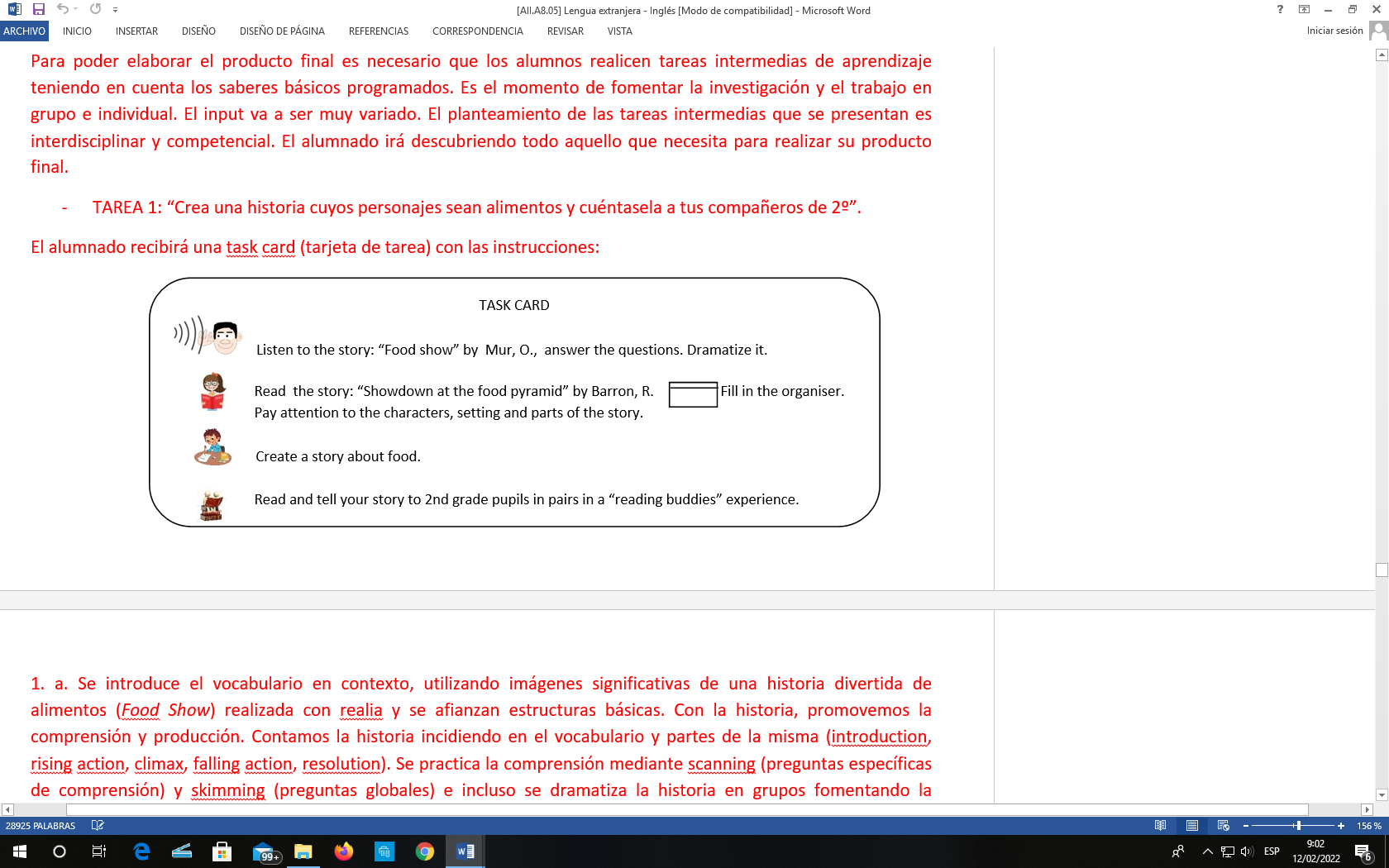 1. a. Se introduce el vocabulario en contexto, utilizando imágenes significativas de una historia divertida de alimentos (Food Show) realizada con realia y se afianzan estructuras básicas. Contamos la historia (storytelling) y se practica la comprensión mediante scanning (preguntas específicas de comprensión) y skimming (preguntas globales), por último, se dramatiza la historia en grupos fomentando la interacción. 1. b. El alumnado lee en grupos otra historia sobre una pirámide de alimentos en Inglés. Finalmente, completarán un organizador que contendrá preguntas de las dos historias sobre los personajes (characters), la puesta en escena (setting) y las partes de la historia (introduction, rising action, climax, falling action, resolution). Se revisan los organizadores con plantillas que contienen correctas respuestas (cheat sheets). 1. c. Tomando como modelos las historias trabajadas, el alumnado crea el esquema base de una historia plasmándolo en un mural y pasan a la fase de escritura creativa (creative writing).  Finalmente, inventan una historia individualmente con viñetas cuyos personajes son alimentos. Se les da scaffolding con plantillas. 1.d.  El alumnado mostrará sus historias a compañeros y compañeras de cursos inferiores (2º) generando una experiencia “Reading buddies”. En parejas en el salón del colegio, el alumno o alumna mayor leen su historia primero y luego se la cuenta al alumnado menor, más tarde con la ayuda del compañero o compañera mayor (mediación), el menor hace un “story map” de la misma. La actividad favorece la interacción y la atención a la diversidad ya que permite diferentes grados de realización.TAREA 2: “EXPLORA E INVESTIGA SOBRE GRUPOS DE ALIMENTOS, NUTRIENTES, PIRÁMIDE DE ALIMENTOS Y PLATO DEL BUEN COMER”.Para ello, seguirán las instrucciones presentadas en la siguiente task card. Además, el alumnado (en grupo) completará un organizador tras investigar en varias PPTs y video (desarrollará la comprensión,producción, interacción, y mediación).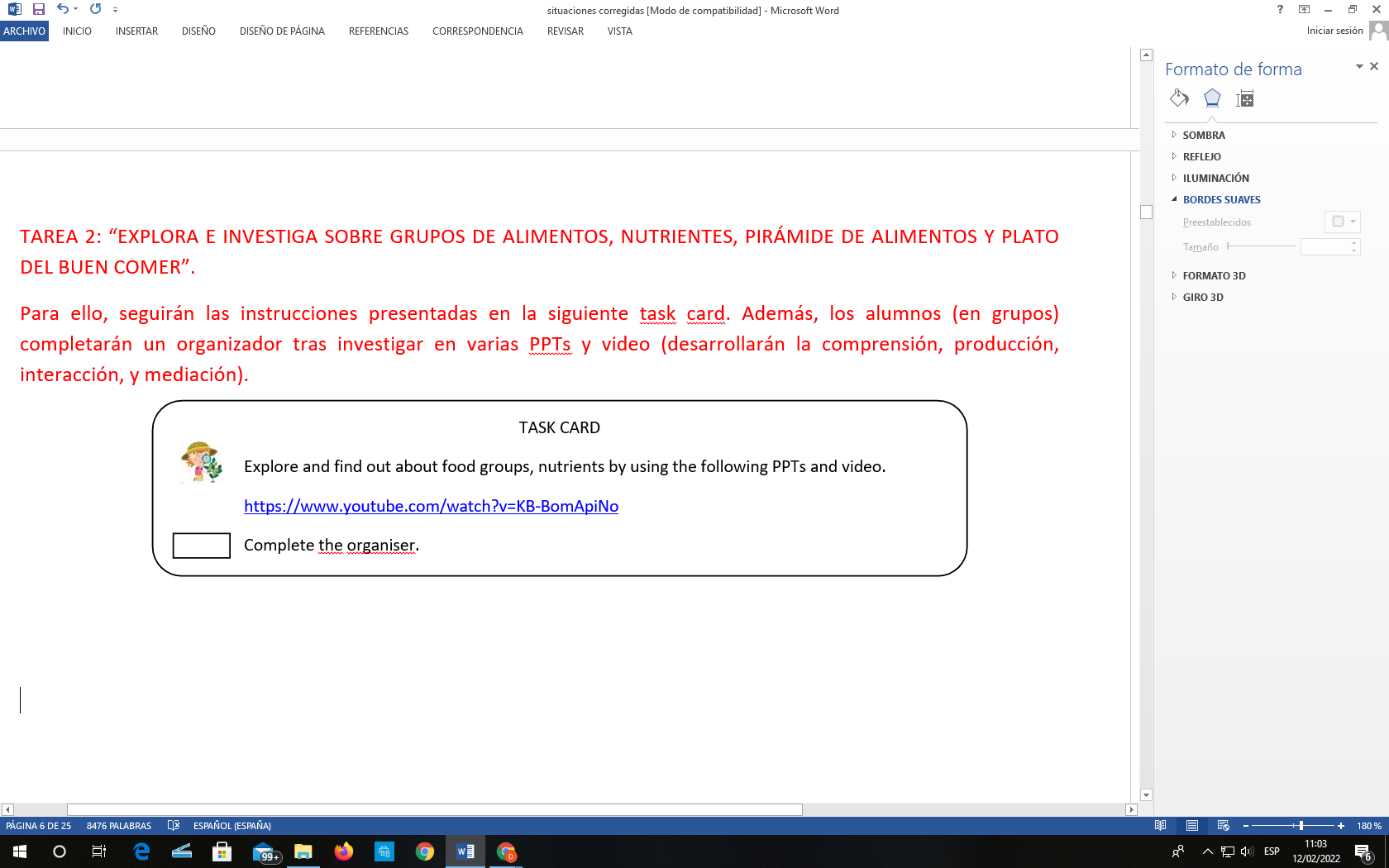 2.a. El alumnado está en la fase de descubrimiento, por ello, se les brindará un input variado: PPTs y video que le ayudarán a averiguar aspectos que necesita conocer antes de elaborar su producto final: grupos de alimentos, nutrientes, pirámide de los alimentos, el plato del buen comer. 2.b. En esta tarea, el alumnado utilizará un organizador gráfico para recoger la información. La tarea se vincula a Ciencias de la Naturaleza.TAREA 3: “Investigamos sobre dietas, menús saludables y normas de un menú escolar” utilizando PPTs y videos.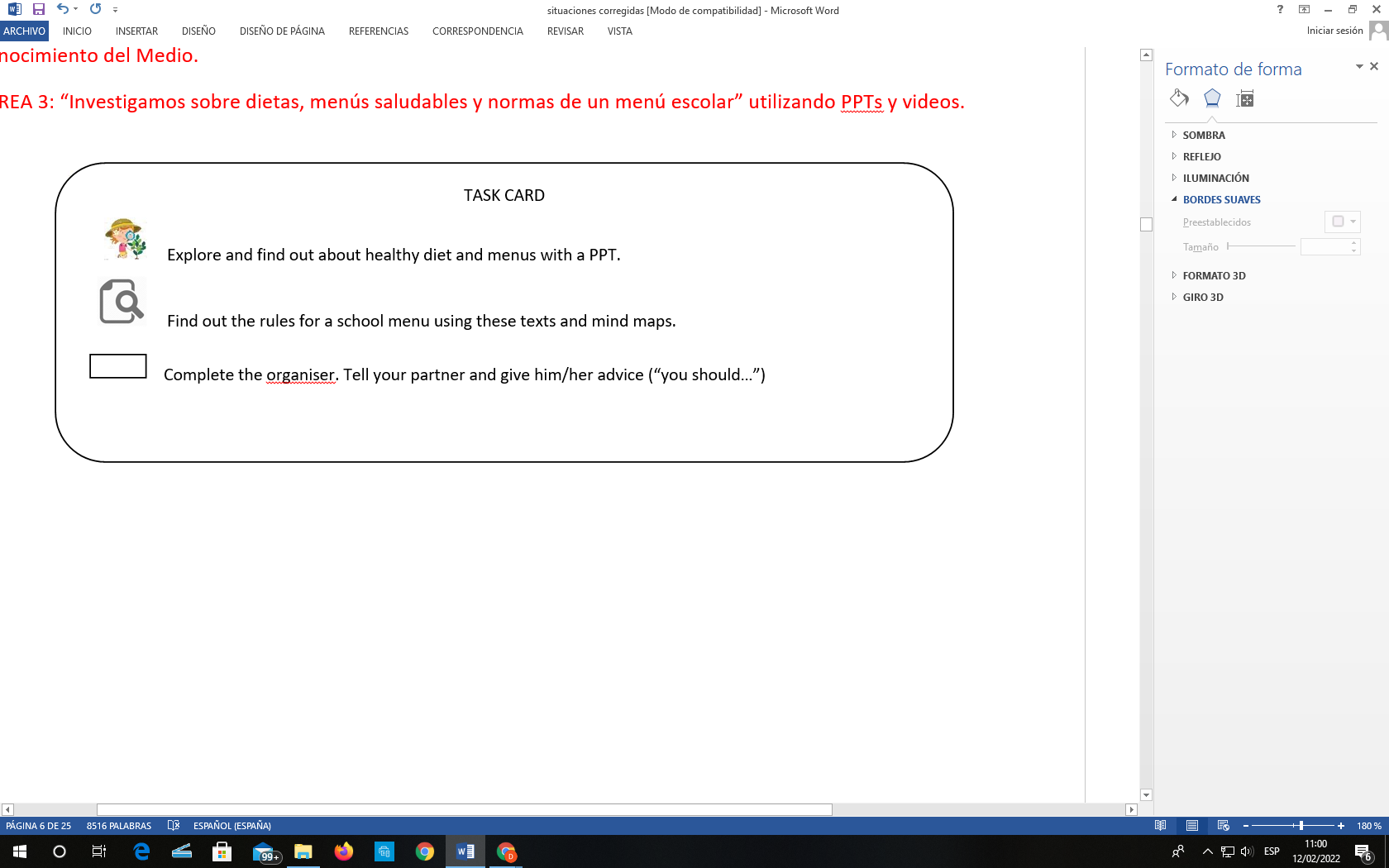 3. a. El alumnado investiga en grupos utilizando PPTs sobre dietas y menús saludables.  3. b. Les damos a conocer la normativa de los menús escolares (structure of the menu, combinations, garnish and healthy ways of cooking) mediante textos escritos y mapas conceptuales. 3. c.  Utilizan organizadores y en ellos responden a cuestiones relativas a dietas y menús escolares saludables y normas para un menú escolar. Finalmente practican en parejas la función comunicativa: “Giving advice” utilizando la estructura “You should” siguiendo un modelo y haciendo referencia a alimentación saludable. Ej. you should eat three pieces of fruit every day.           	FASE 3: PROFUNDIZACIÓN: en esta fase el planteamiento sigue siendo interdisciplinar y competencial solo que implicará una mayor profundización de sus aprendizajes; tendrán que analizar, comparar, aplicar…FASE 3: DEEPENINGTAREA 4: “Analizamos nuestro menú escolar y lo comparamos con otros de otros centros europeos y tomamos conciencia de las consecuencias de la dieta en nuestra vida”. 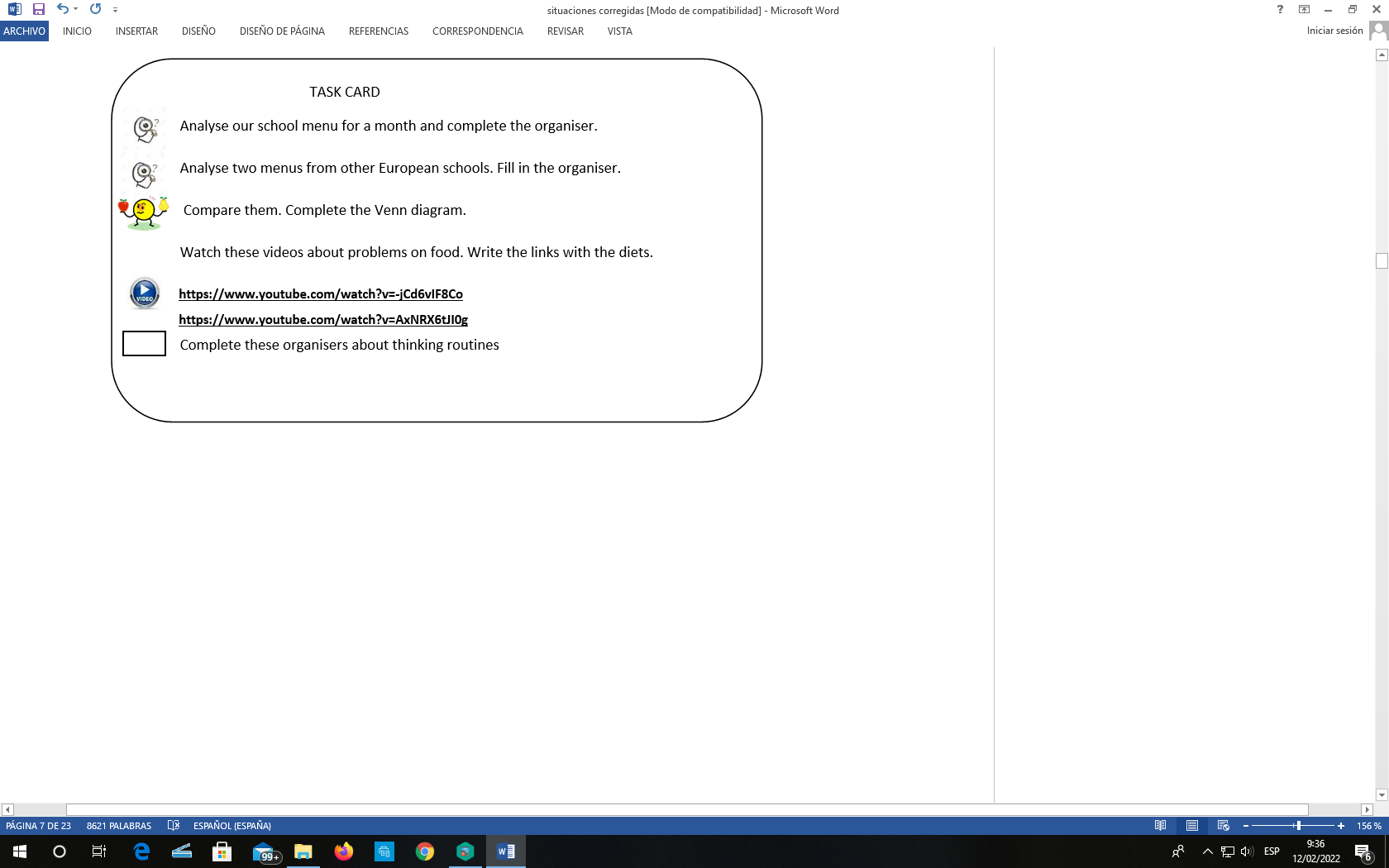 4. a. En esta tarea, tras haber trabajado lo que es y lo que no es comida saludable, la pirámide de alimentos y nutrientes, para promover su espíritu crítico y cómo elaborar un menú escolar (estructura, frecuencia de alimentos, métodos de elaboración, combinaciones, variedad, dieta equilibrada), se analiza el menú escolar del colegio (algo cercano y vivencial) de un mes en Inglés. Por grupos, completan un organizador donde se contemplan los aspectos a analizar:- Analizarán la estructura del menú, las frecuencias de alimentos, los métodos de cocina y la combinación de los alimentos tomando como referencia la normativa sobre menús.- Finalmente, razonarán si ofrece una dieta equilibrada o no y por qué. 4. b. Analizan otros dos menús de colegios europeos (de los centros que han pedido ayuda). Completan el organizador. Tendrán en cuenta la estructura, frecuencia, métodos de elaboración, combinaciones, variedad y si plantean una dieta equilibrada.4. c. En grupos, los comparan tomando como referencia los aspectos mencionados.  Tras analizar los tres menús, establecerán comparaciones y verán qué coincidencias o diferencias tienen, completando un diagrama de Venn. Decidirán cuál es el más saludable y razonarán su respuesta. Además, se tendrán en cuenta las recetas poco saludables de los menús europeos y se les comunicará mediante un vídeo en Inglés sugiriéndoles nuevas recetas con la finalidad de ayudarles a mejorar sus hábitos.4. d. En gran grupo, visualizarán dos vídeos sobre problemas relacionados con la alimentación. Intentarán establecer conexiones entre los problemas (obesidad, anemia…) con el tipo de dieta que se lleva utilizando links. A través de ellos, se incide en las consecuencias de los menús y alimentos poco saludables. 4. e. Se ponen en práctica rutinas de pensamiento:1.-  I used to think… / Now,  I think…. (I used to think that hamburgers were good for us, now I think that….)2.- Organizador con: Sentence/ Phrase/ Word. Seleccionan una oración de relevancia sobre lo que han trabajado hasta ahora, una frase y una palabra importante; lo explican.They give explanations.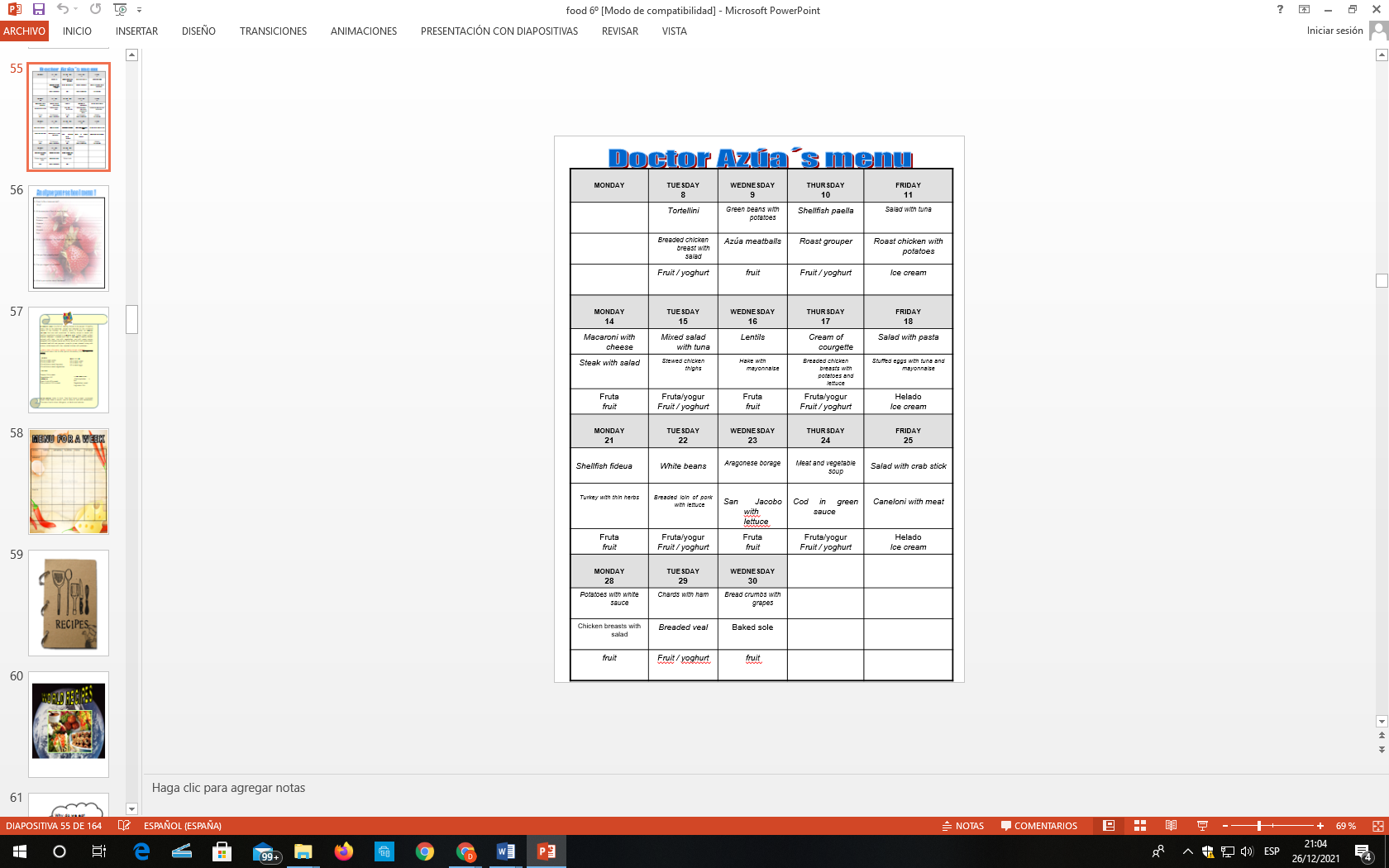 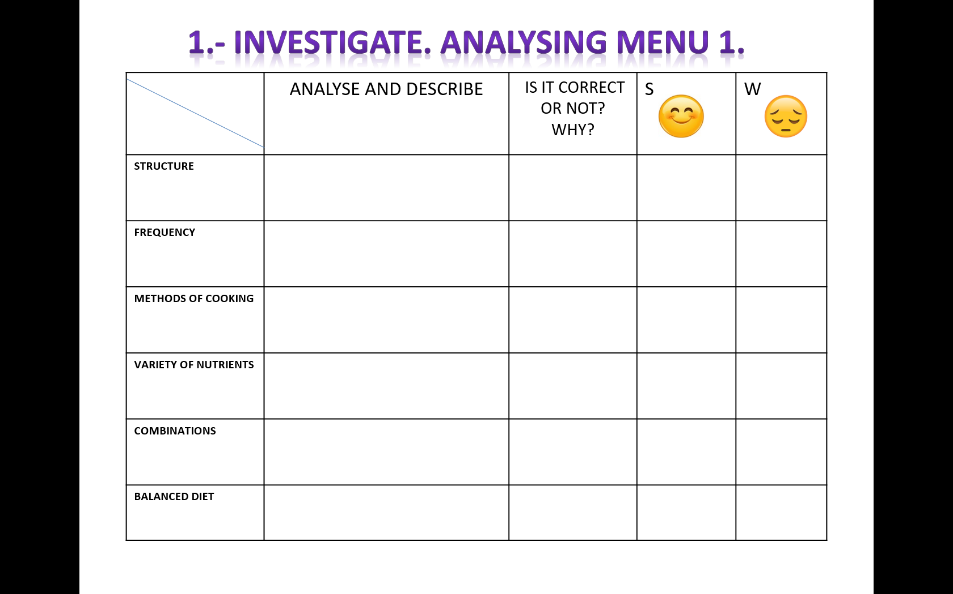                                        Organiser 1 Menú de su centro   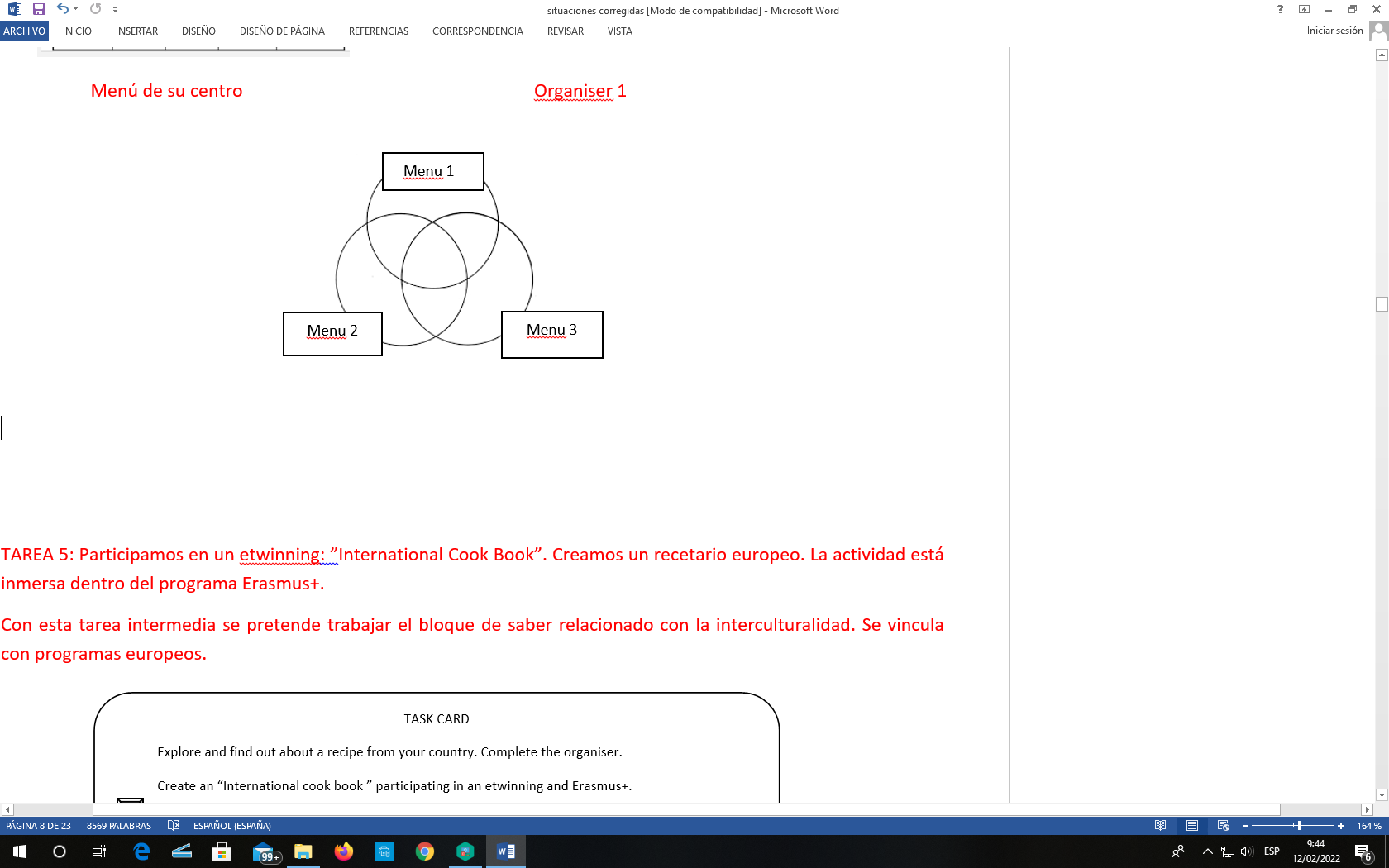 Venn diagramTAREA 5: PARTICIPAMOS EN UN ETWINNING:”INTERNATIONAL COOK BOOK”. CREAMOS UN RECETARIO EUROPEO. LA ACTIVIDAD ESTÁ INMERSA DENTRO DEL PROGRAMA ERASMUS+.Con esta tarea intermedia se pretende trabajar el bloque de saber relacionado con la interculturalidad. Se vincula con programas europeos.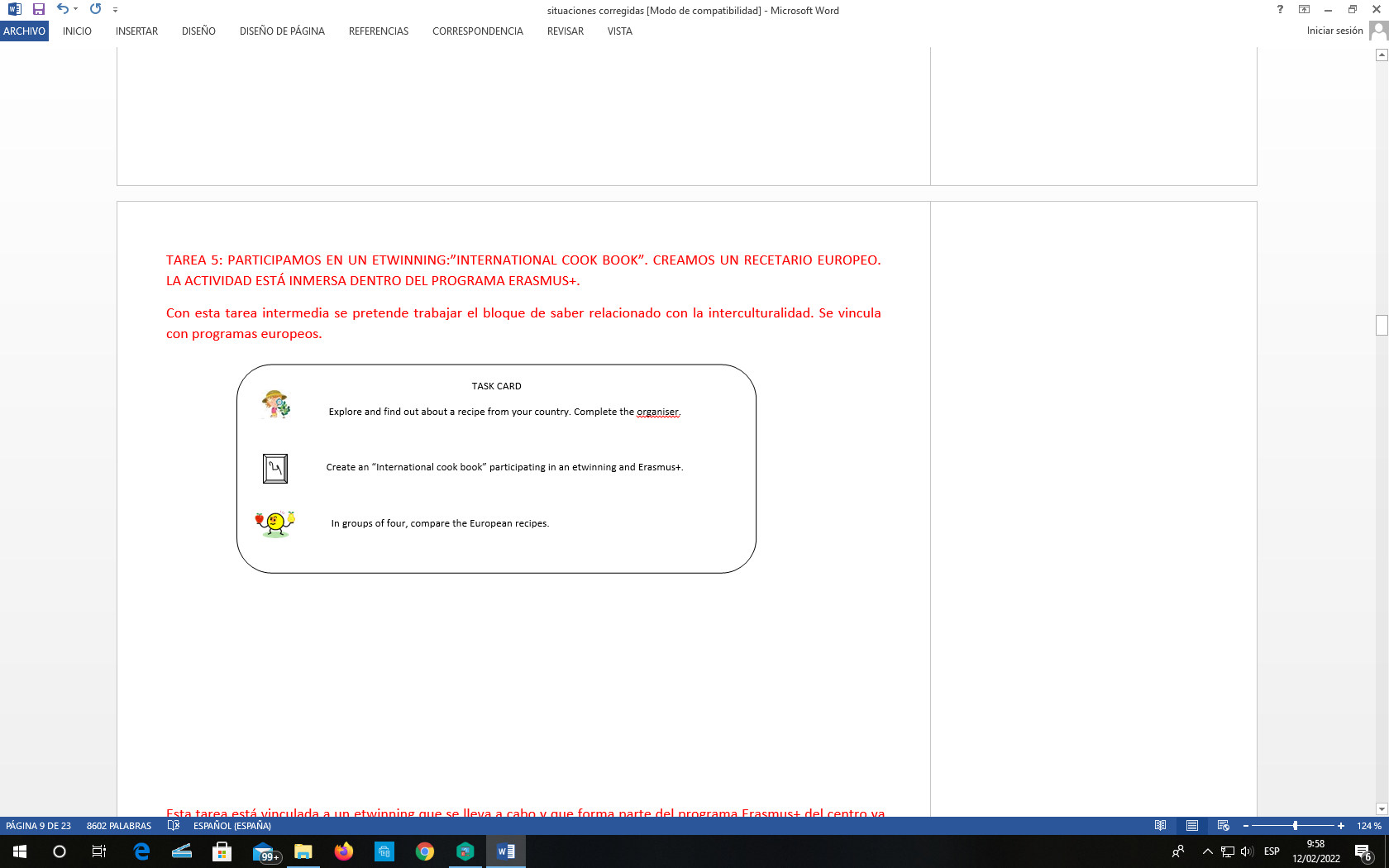 Esta tarea está vinculada a un etwinning que se lleva a cabo y que forma parte del programa Erasmus+ del centro ya que los profesores de varios países europeos así lo han acordado en movilidades realizadas.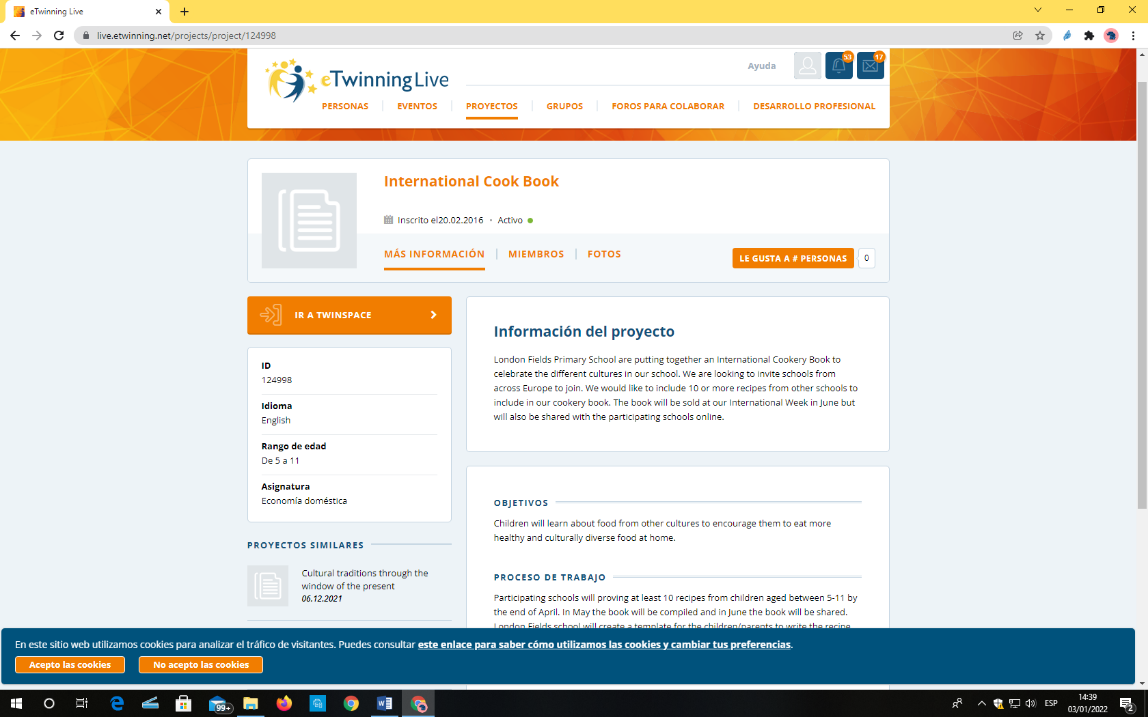 5.a. Se les pide que hagan un trabajo de investigación sobre una receta típica de su país, tiene que ser saludable (trabajo individual); podemos encontrar recetas de otros países ya que hay niños y niñas de origen extranjero. Previamente se da un modelo de writing plan y se incide en las instrucciones (acciones) para elaborar recetas con scaffolding (mind map con imágenes y PPT); también se les recuerda el uso de conectores. Cada niño o niña exponen su receta a sus compañeros y compañeras de grupo y las comparan, ha de hacerse hincapié en el respeto hacia otras culturas y tradiciones. 5.b. Paralelamente, se lleva a cabo un etwinning con los centros europeos cuyo tópico es: “International Cook Book”. Los niños y las niñas presentan las recetas típicas y saludables de sus países respectivos a través de videoconferencias y se comparten materiales elaborados utilizando la plataforma etwinning. Finalmente, se crea un recetario europeo que será difundido. Dentro del programa Erasmus+ compartido con otros centros europeos ubicados en Finlandia, Dinamarca y Gran Bretaña, se hace una apuesta fuerte por trabajar el ODS 3 (hábitos de vida saludables). De esta forma, se crea un espacio europeo de educación permitiendo el descubrimiento de otras culturas ampliando las perspectivas del alumnado. El desarrollo de proyectos con otros centros europeos favorecerá la dimensión plurilingüe e intercultural. Estas situaciones de aprendizaje europeas y movilidades son tremendamente enriquecedoras para nuestro alumnado.5.c. En grupos, comparan las recetas europeas valorando la interculturalidad y fomentando la interacción y la mediación entre iguales.TAREA 6: “ELABORAMOS UNA RECETA SALUDABLE”. Vamos de compras y elaboramos una receta saludable favoreciendo la creatividad. Esta tarea intermedia es totalmente competencial, funcional y tiene un planteamiento interdisciplinar. Con esta tarea se trabaja la interacción y mediación en gran medida. 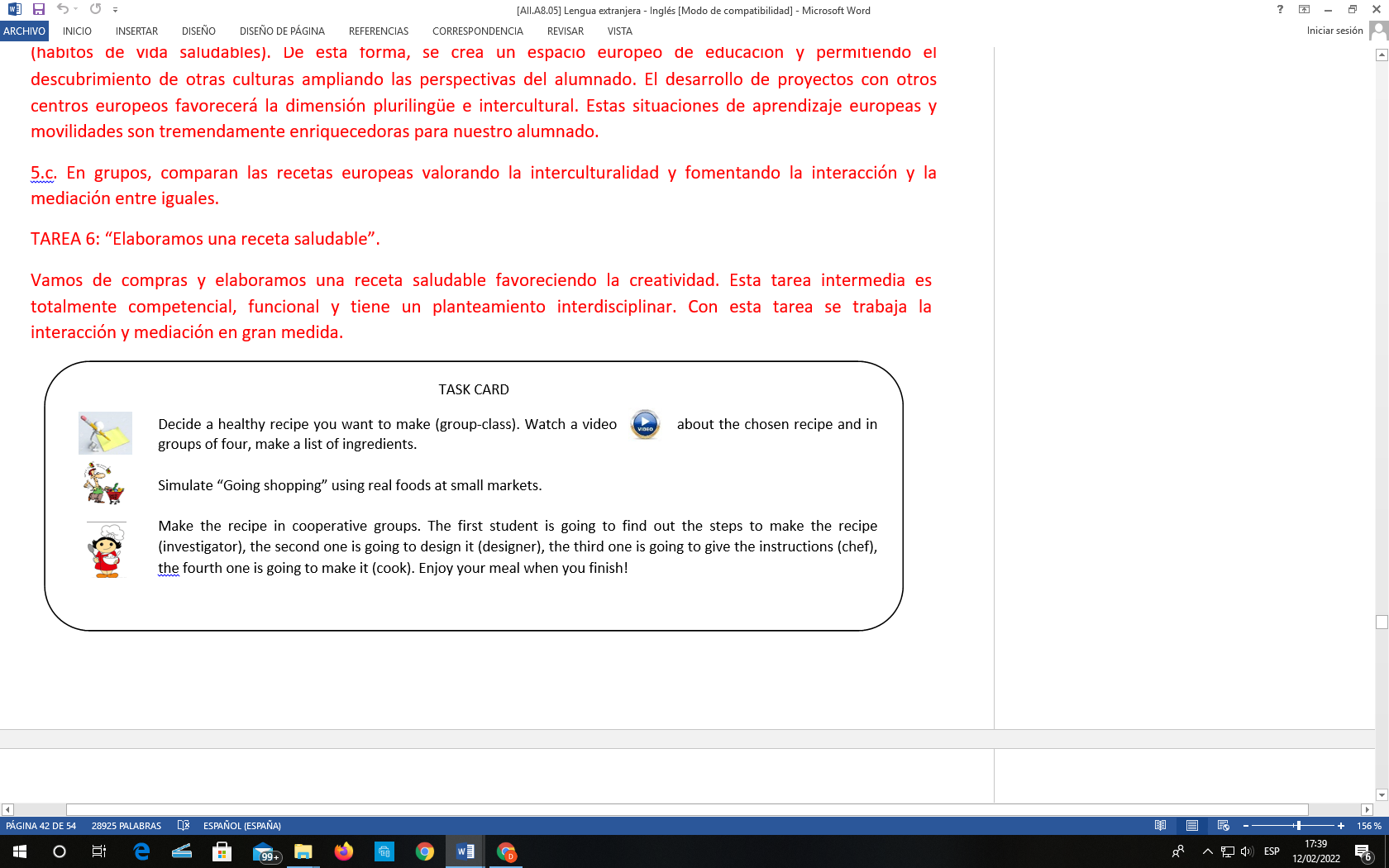 6.a. El grupo clase piensa y decide qué receta va a preparar, se les comenta que colgarán las recetas y su elaboración en la página web del centro. Deciden en este caso una pizza saludable con vegetales. Ven un vídeo sobre cómo elaborar la pizza saludable. El alumnado en grupos piensa y selecciona los ingredientes que van a necesitar tras razonar el porqué de su elección, confeccionan un listado con los ingredientes necesarios. El alumnado, en grupos cooperativos, distribuirá sus funciones de manera que en cada grupo haya: un investigador de la receta (investigará la receta de una pizza saludable), un diseñador (hará el diseño de la pizza), un jefe de cocina (dará las instrucciones en Inglés) y un cocinero (elaborará la pizza siguiendo las instrucciones). Ellos interactuarán en Inglés y tratarán de llegar a acuerdos. 6.b. Se creará un mercadillo con alimentos reales que previamente han traído y se practicará la situación comunicativa de: “Let´s go food shopping”. Se les da un modelo claro de conversación con frame sentences como scaffolding (andamiaje); harán práctica oral y escrita por parejas primero. Esta actividad es totalmente comunicativa y favorece la interacción; el alumnado compra o vende y paga, en este caso, cada grupo compra los alimentos que vaya a utilizar para su pizza; habrá cuatro puestos de mercado y un representante de cada grupo vende. Se interrelaciona con matemáticas. Ejemplo de scaffolding o andamiaje de la situación comunicativa:Customer: Hello, good morning.Shop assistant: Can I help you?Customer: Can I have some …………………………………….., please?Shop assistant: Here you are.Customer: Can I have some ……………………………….. please?Shop assistant: Here you are.Customer: I´d like some ……………………………., please.Shop assistant: Here you are.Customer: I´d like some ……………………………. and some …………………………………… please.Shop assistant: Here you are.  Would you like anything else?Customer: No thanks. How much is it?Shop assistant: It´s ………………………………………..$Customer: Here you are. Can I have the receipt,  please?Shop assistant: Here you are.Customer: Thanks, bye!Shop assistant: Have a nice day!6.c. En grupos cooperativos y por rincones, se procede a la elaboración de la pizza saludable siguiendo las instrucciones en Inglés que un miembro del equipo irá diciendo (jefatura de cocina), ya que otro (el investigador o investigarora), ha tenido que buscar información sobre la receta previamente y además, se tiene en cuenta el modelo de pizza que ha creado el diseñador. El último, es el cocinero, que sigue las instrucciones que el jefe de cocina y el diseñador le indican. Con esta tarea el alumnado elabora una pizza saludable de vegetales. Para finalizar, y con la ayuda de las cocineras del colegio, hornea la pizza. Previamente, se han trabajado todas las acciones que se van a utilizar a través de material auténtico (mind maps y vídeos), vocabulario de alimentos y utensilios, así como consejos para cocinar. La tarea se interrelaciona con ciencias, matemáticas y plástica. Los niños y las niñas van siguiendo las instrucciones a la par que intentan dar un toque creativo a su pizza con los propios alimentos. Elaborarán una ficha explicando su receta y con una fotografía del resultado de su trabajo, lo colgarán en la web. Este es un ejemplo claro del learning by doing o aprender haciendo.6. d.- Finalmente, terminan con la degustación de su pizza saludable en el comedor escolar.El alumnado trabajará las situaciones comunicativas con modelos y scaffolding (frame sentences) por escrito.FASE 4: PLANIFICACIÓN                    Aplicando visual thinking se recordarán todos aspectos trabajados para poder crear el menú escolar. El alumnado por grupos diseñará y planificará. Es importante el feedback y la supervisión (entre ellos y el profesorado). Aquí se llevará acabo una co-evaluación.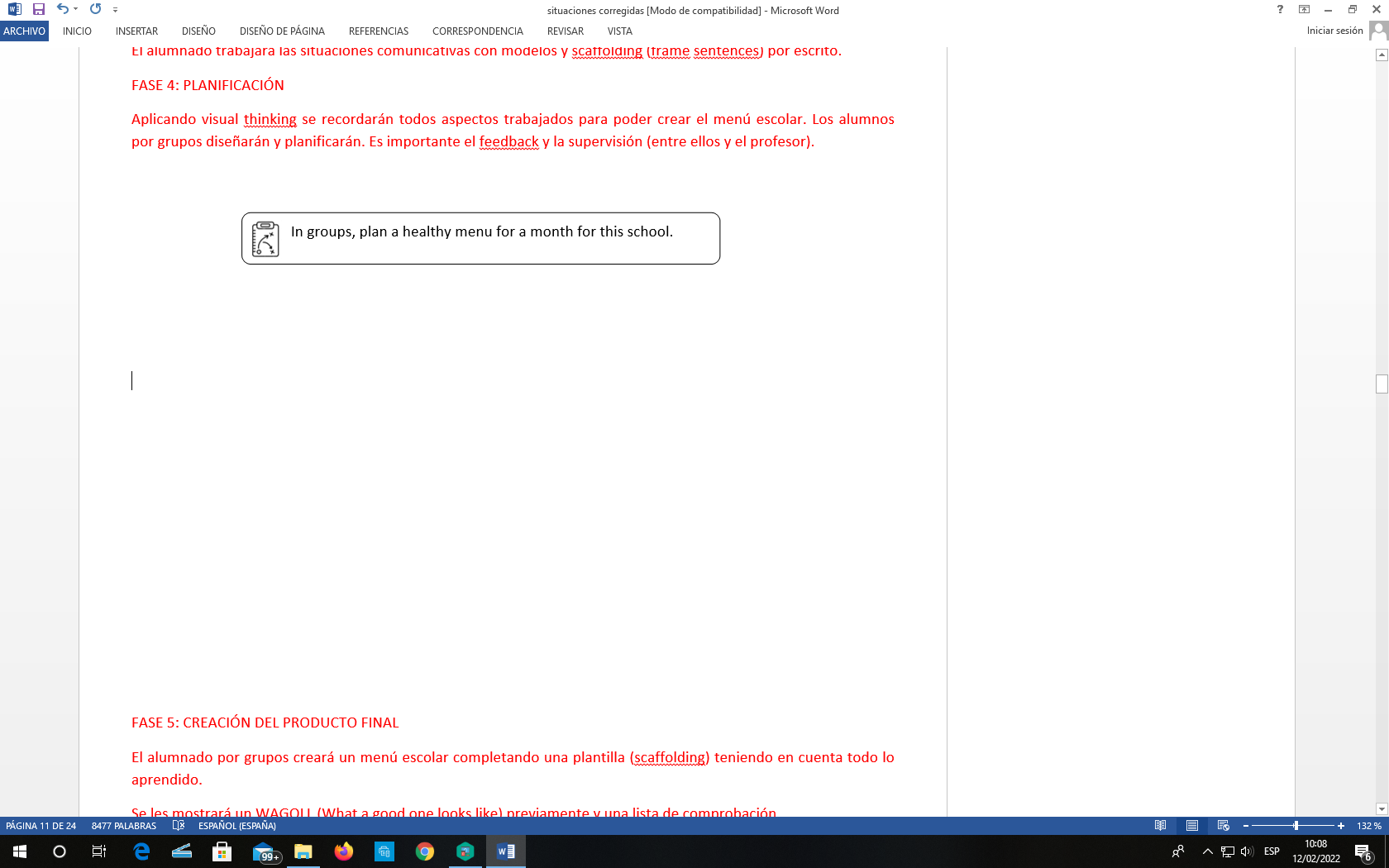 FASE 5: CREACIÓN DEL PRODUCTO FINALEl alumnado por grupos creará un menú escolar completando una plantilla (scaffolding) teniendo en cuenta todo lo aprendido. Se les mostrará un WAGOLL (What a good one looks like), un buen modelo previamente y una lista de comprobación.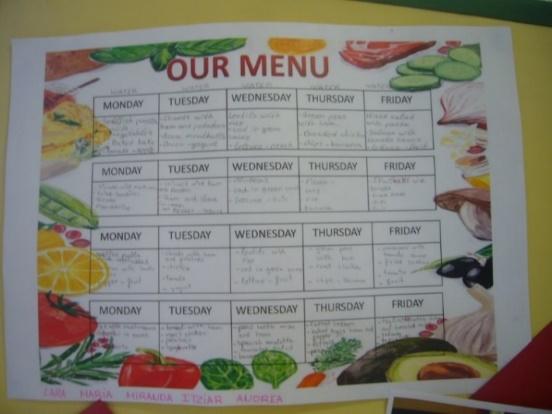                                                                                WAGOLLCREATION: FINAL PRODUCT.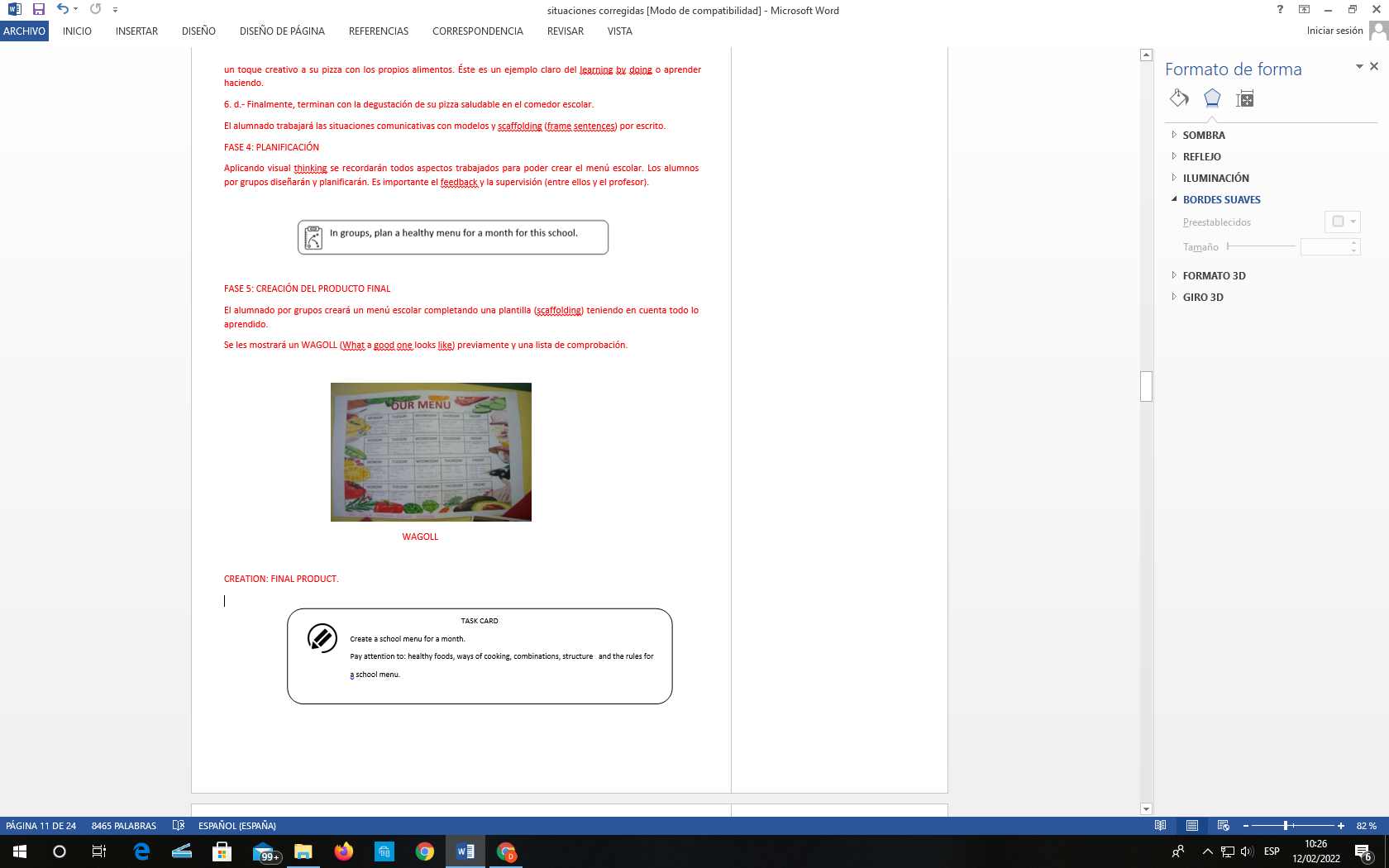 FASE 6: PUBLICACIÓN Y CELEBRACIÓN. PUBLISHING AND CELEBRATION.El alumnado presentará el menú a sus compañeros y compañeras, describiendo las recetas y explicando el porqué de su elección para finalmente, dar claros consejos utilizando oraciones con “should”: you should eat ………………every day  and …………………… a week because………………... Posteriormente, el alumnado se autoevaluará.Más tarde, los presentarán al Consejo Escolar para su posible incorporación a los menús del centro y los enviarán a los colegios europeos con la colaboración de la comisión de salud ya que los centros europeos habían pedido ayuda. Para finalizar, podrán difundirlo en la web y lo celebrarán.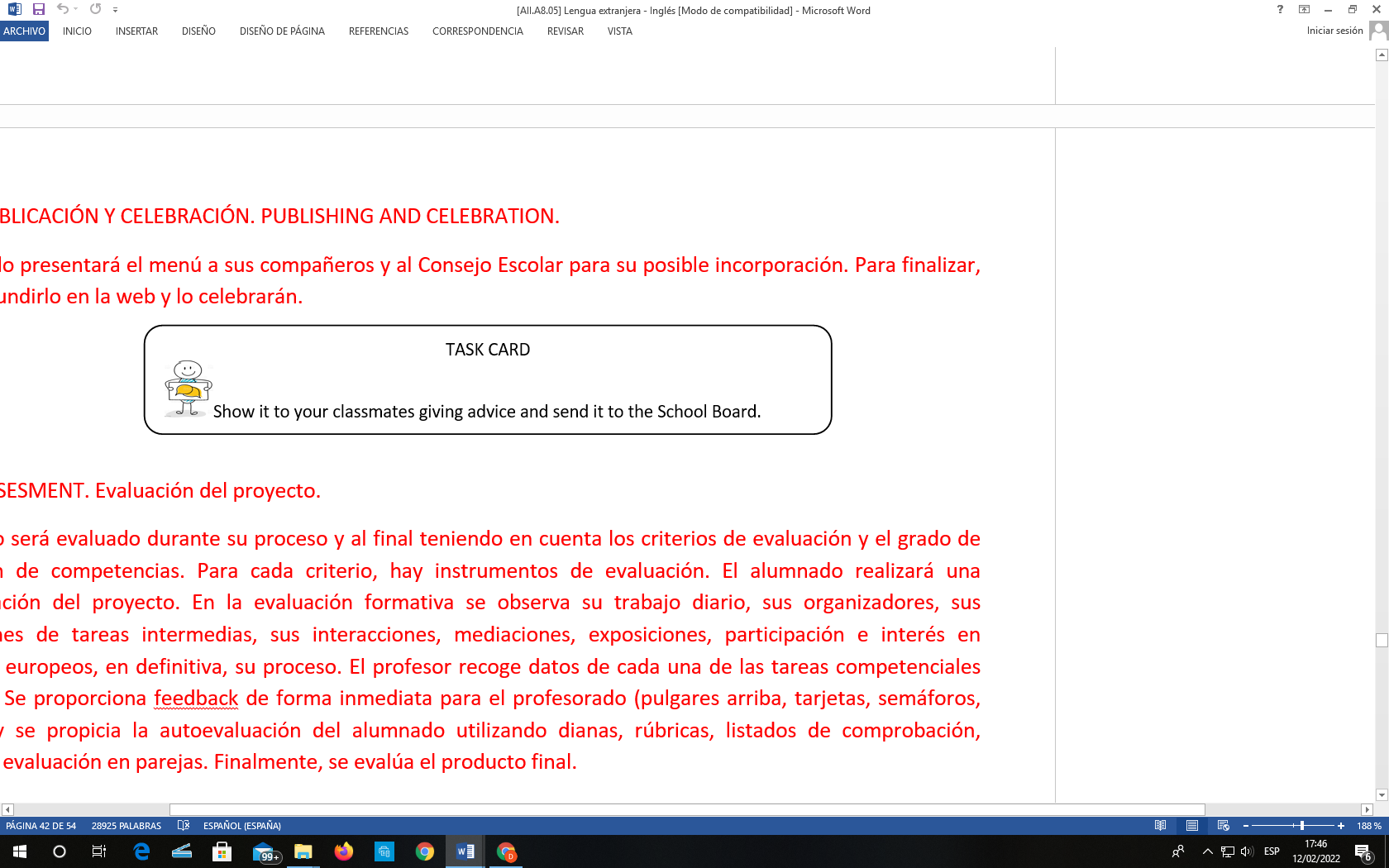 FASE 7: ASSESSMENT. Evaluación del proyecto.El proyecto será evaluado durante su proceso y al final teniendo en cuenta los criterios de evaluación y el grado de adquisición de competencias. Para cada criterio, hay instrumentos de evaluación. El alumnado realizará una autoevaluación del proyecto. En la evaluación formativa se observa su trabajo diario, sus organizadores, sus producciones de tareas intermedias, sus interacciones, mediaciones, exposiciones, participación e interés en programas europeos, en definitiva, su proceso. El profesor recoge datos de cada una de las tareas competenciales realizadas. Se proporciona feedback de forma inmediata para el profesorado (pulgares arriba, tarjetas, semáforos, caritas…) y se propicia la autoevaluación del alumnado utilizando dianas, rúbricas, listados de comprobación, también la evaluación en parejas. Finalmente, se evalúa el producto final. 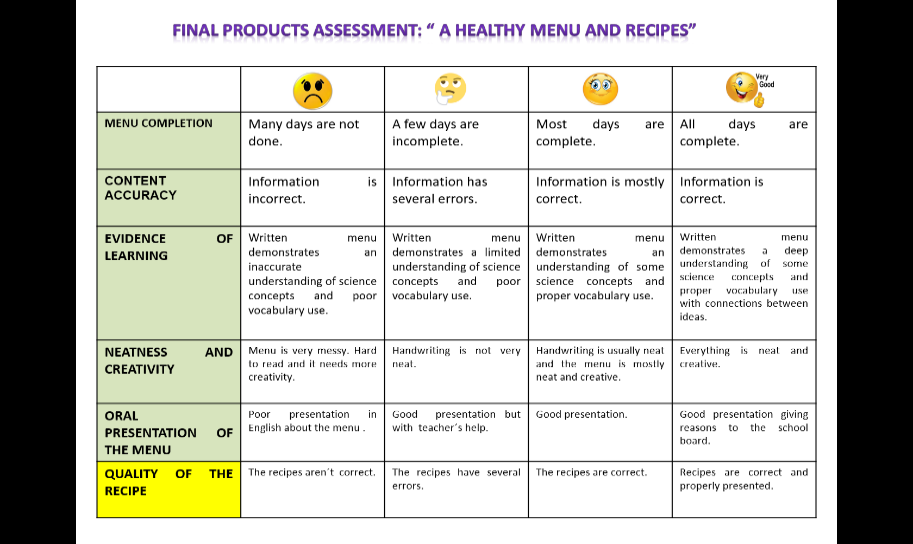 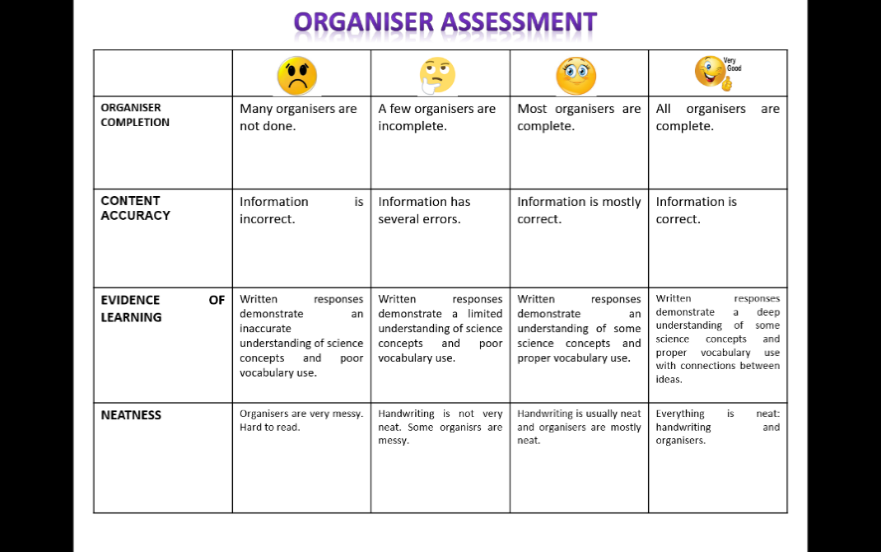 Ejemplo: Evaluación del producto final	Ejemplo: Evaluación de sus organizadoresD.2. ORGANIZACIÓNLa organización del aula- clase tendrá en cuenta las situaciones de aprendizaje diseñadas en cada una de las sesiones. Habrá trabajo individual, por parejas, en grupo cooperativo y gran grupo. Los espacios de aprendizaje serán el aula clase, el comedor escolar y el aula de informática.D.3. RECURSOSSe utilizarán recursos auténticos: alimentos reales, recetas, menús, vídeos, PPTs, ordenadores, internet, tarjetas, organizadores, imágenes significativas.D.4. CONTEXTOSEl contexto del grupo clase está formado por veinticinco alumnos o alumnas con alta motivación por la asignatura. En general, no presentan problemas de aprendizaje; tan solo hay un alumno o alumna que necesitan refuerzo en la asignatura. Para ello, se le proporciona mayor scaffolding o andamiaje y se utilizan metodologías inclusivas, como el grupo cooperativo y el aprendizaje basado en proyectos.E.- METODOLOGÍA Y ESTRATEGIAS DIDÁCTICASSe lleva a cabo un planteamiento interdisciplinar de la situación de aprendizaje a través un proyecto interdisciplinar que incorpora tareas relevantes y vivenciales para el alumnado favoreciendo el desarrollo de todas competencias específicas y clave y la conexión con otras materias.  Para asegurar la motivación en el aula se han diseñado tareas vivenciales y funcionales conectadas con otras materias ya que aseguran un desarrollo de competencias específicas propias de la asignatura y vinculadas con otras materias. En todo momento el instrumento de comunicación es la lengua inglesa. Cada una de las tareas va precedida de unas actividades introductorias a través de las cuales se presenta el vocabulario y estructuras utilizando abundante language scaffolding (apoyo en el lenguaje). Ejemplos de language scaffolding (andamiaje) pueden ser: mapas conceptuales, objetos reales, murales, póster, imágenes y videos, canciones, frases modelo… Todas las tareas que aparecen a lo largo del proyecto son totalmente vivenciales y motivadoras. La interdisciplinariedad viene asegurada con las ciencias naturales al trabajar comida saludable, pirámide de alimentos o problemas en la alimentación; también con la artística al plantear una pizza en Inglés o con las Matemáticas, en situaciones de compra y venta de alimentos y resolución de problemas. Abrimos el proyecto a otros centros europeos y participamos en un etwinning: “International cook book” y Erasmus+.  Para la presentación de vocabulario se utilizan imágenes significativas, mapas conceptuales, vídeos y powerpoints. Se da prioridad al desarrollo de las habilidades comunicativas.F.- ATENCIÓN A LAS DIFERENCIAS INDIVIDUALESSe presentan los nuevos saberes utilizando muy diferentes recursos didácticos. Las tareas permiten diferentes grados de realización. Se pone especial énfasis en la atención individualizada del alumnado, en la detección precoz de sus necesidades específicas y en el establecimiento de mecanismos de apoyo y refuerzo. Pueden establecerse medidas de flexibilización en la organización, las enseñanzas, los espacios, los tiempos, metodologías que favorezcan la atención a la diversidad a fin de personalizar y mejorar la capacidad de aprendizaje y los resultados de todo el alumnado. Los mecanismos de refuerzo se ponen en marcha tan pronto como se detecten dificultades de aprendizaje, tanto organizativos como curriculares.  Puede considerarse el apoyo en el grupo ordinario, agrupamientos flexibles o adaptaciones del currículo. Desde la asignatura de Inglés, se favorece la flexibilización y el empleo de alternativas metodológicas en la enseñanza y evaluación de la lengua extranjera, especialmente con aquel alumnado que presente dificultades en su comprensión y expresión. Además, se establecen las medidas más adecuadas para que las condiciones de realización de los procesos asociados a la evaluación se adapten a las necesidades de este alumnado. En el contexto de este proceso de evaluación continua, cuando el progreso del alumnado no sea el adecuado en inglés, se establecen medidas de refuerzo educativo que estarán dirigidas a garantizar la adquisición de los aprendizajes imprescindibles para continuar el proceso educativo: dos profesores en el aula, grupos de aprendizaje para reforzar diferentes aspectos, agrupamientos flexibles o desdobles, talleres de refuerzo… Evaluamos el proceso y producto final teniendo en cuenta los criterios de evaluación de la situación de aprendizaje basados en las competencias específicas.G.- RECOMENDACIONES PARA LA EVALUACIÓN FORMATIVASe ha promovido el uso generalizado de instrumentos de evaluación variados, diversos y adaptados a las distintas situaciones de aprendizaje que han permitido la valoración objetiva del alumnado. Se han tenido en cuenta los criterios de evaluación y competencias específicas. Los instrumentos de evaluación utilizados están vinculados con todas competencias específicas: comprensión, producción, interacción, mediación, reflexión sobre la lengua e interacción. Se ha analizado el trabajo diario del alumnado, sus organizadores, sus producciones de tareas intermedias, sus interacciones, mediaciones, exposiciones orales, producciones creativas, participación e interés en programas europeos, reflexión sobre la lengua, aquí se han visto sus fortalezas y debilidades y se ha tenido en cuenta aquellos que necesitan apoyo. Se ha hecho un feedback inmediato para el profesorado utilizando tarjetas, semáforos, pulgares arriba…; también feedback entre pares; la autoevaluación ha jugado un papel importante; se han utilizado listados de comprobación, dianas… Para los que necesitan más apoyo, se ha creado más scaffolding. EVALUACIÓN TENIENDO EN CUENTA LOS CRITERIOS DE EVALUACIÓN DEL PROYECTO CRITERIO 1.1.Procedimientos: Observación sistemática del trabajo del alumnado, análisis de las producciones del alumnado, pruebas.Instrumentos de evaluación: registros, listas de control, rúbricas, pruebas escritas y orales, producciones escritas creativas (historia de alimentos, menús, recetas), organizadores.CRITERIO 2.1.Procedimientos: Observación sistemática del trabajo del alumnado, análisis de producciones orales del alumnado. Instrumentos de evaluación: registros y rúbricas, Pruebas orales, exposiciones orales de investigaciones, exposiciones orales de las producciones de todas tareas competenciales realizadas, simulaciones de situaciones reales inmersas en el desarrollo de las tareas competenciales, exposiciones orales del producto final. CRITERIO 2.2.Procedimientos: Observación sistemática del trabajo del alumnado, análisis de producciones del alumnado, pruebas. Instrumentos: Registros, listas de control, rúbricas, pruebas orales y escritas, organizadores, producciones de las tareas competenciales (historia creativa, investigación receta y ficha, recetario internacional), producto final.CRITERIO 3.1. Procedimientos: Observación sistemática del trabajo del alumnado, pruebas.Instrumentos: registros, listas de control, rúbricas, pruebas orales, simulaciones de situaciones reales en el desarrollo de las tareas competenciales (going food shopping, giving instructions, giving advice). CRITERIO 4.1.Procedimiento: Observación sistemática del trabajo del alumnado.Instrumento de evaluación: rúbricas, participación en situaciones comunicativas de mediación a lo largo del proyecto, por ejemplo: “Reading buddies”, registro de intervenciones en clase, listas de control, entrevistas.CRITERIO 5.2.Procedimiento: Observación sistemática.Instrumento de evaluación: registro de intervenciones en clase. CRITERIO 6.1.Procedimientos: Observación sistemática del trabajo del alumnado, registros y rúbricas, análisis de las producciones del alumnado, pruebas.Instrumentos: exposiciones, etwinning (producciones), pruebas orales y escritas, entrevistas.CRITERIO 6.2.Procedimiento: Observación sistemática del alumnado, pruebas.Instrumentos: exposiciones, plataforma etwinning (producciones), pruebas escritas y orales, entrevistas.OBSERVACIONES:Todo el aprendizaje que no se ha mostrado en el producto final (exposición de un menú saludable) y en los productos de las tareas intermedias se ha evaluado a través de todos procedimientos e instrumentos expuestos. SITUACIÓN DE APRENDIZAJE 2: “Adopting a Monster”Introducción y contextualización: La siguiente situación de aprendizaje es una unidad didáctica completa dirigida al 1º ciclo de primaria. Se llevará a cabo durante el primer trimestre y tiene una duración estimada de un mes y medio. En la etapa de primaria en general, y en el primer ciclo en especial, la gamificación del aprendizaje resulta especialmente atractiva y motivante para el alumnado. El avance de la tecnología por otra parte facilita su puesta en marcha en el aula, por lo que la situación de aprendizaje que sigue contará con algunos elementos del aprendizaje gamificado.Objetivos didácticos:El alumnado será capaz de: Dar información sobre sí mismo adecuándose a una finalidad determinada (explicar cómo es su casa y su habitación)Adecuar el mensaje a una finalidad concreta teniendo en cuenta la relación entre interlocutores.Comprender una descripción y conocer sus partes.Aprender a planificar un texto utilizando borradores y estrategias de compensaciónIniciarse en el uso de estrategias elementales en la producción de textos para saludar, despedirse y presentarse. Mostrar empatía e interés por los interlocutores y la comunicación aplicando estrategias de mejora de su capacidad de comunicar.Reflexionar acerca del propio proceso de aprendizaje tomando decisiones según las preferencias paraexpresar lo aprendido.Elementos curriculares involucrados:Competencias clave: Esta situación de aprendizaje trabaja principalmente la Competencia en Comunicación Lingüística y Competencia Plurilingüe. Además, se trabaja la Competencia Digital y la Competencia Personal, Social y de Aprender a Aprender Las Competencias Específicas trabajadas son CE.LEI.1, CE.LEI.2, CE.LEI.3, CE.LEI.4, CE.LEI.5 y CE.LEI.6. CE.LEI.1.- Comprender el sentido general e información específica de textos tanto orales como escritos.CE.LEI.2.- Producir textos sencillos de manera estructurada con propósitos comunicativos.CE.LEI.3.- Interactuar con otras personas usando expresiones cotidianas y empleando recursos analógicos y digitales.CE.LEI.4.- Mediar en situaciones predecibles, usando estrategias y conocimientos para procesar y transmitir información básica y sencilla, con el fin de facilitar la comunicación.CE.LEI.5.- Reconocer y usar repertorios lingüísticos personales entre distintas lenguas, reflexionando sobre su funcionamiento e identificando las estrategias y conocimientos propios.CE.LEI.6. Apreciar y respetar la diversidad lingüística, cultural y artística a partir de la lengua extranjera identificando y valorando las diferencias y semejanzas entre lenguas y culturas, para aprender a gestionar situaciones interculturales.SaberesComunicación:Autoconfianza en el uso de la lengua extranjera.Iniciación a las estrategias elementales para la comprensión y la producción de textos orales, escritos y multimodales breves, sencillos y contextualizados.Funciones comunicativas elementales adecuadas al ámbito y al contexto: saludar, despedirse, presentar y presentarse. Modelos contextuales elementales en la comprensión y producción de textos orales, escritos y multimodales, breves y sencillos, tales como felicitaciones, notas, listas o avisos.Unidades lingüísticas elementales y significados asociados a dichas estructuras tales como expresión de la entidad y sus propiedades, cantidad y número, afirmación, exclamación, negación, interrogación.Léxico elemental y de interés para el alumnado relativo a relaciones interpersonales básicas, identificación personal, vivienda, colores, números, juguetes, adjetivos para describir, verbos (to be, have got, like, can en presente).Iniciación a patrones sonoros y acentuales elementales.Iniciación a convenciones ortográficas elementales.Herramientas analógicas y digitales elementales para la comprensión y producción oral, escrita y multimodal.Plurilingüismo:Estrategias y técnicas elementales de detección de las carencias comunicativas y las limitaciones derivadas del nivel de competencia en la lengua extranjera y en las lenguas familiares. Interculturalidad:La lengua extranjera como medio de comunicación y relación con personas de otros países.Aspectos socioculturales y sociolingüísticos elementales y más significativos relativos a las costumbres y la vida cotidiana en países donde se habla la lengua extranjera.Criterios de evaluación 1.1. Reconocer e interpretar palabras y expresiones habituales en textos orales, escritos y multimodales breves y sencillos sobre temas frecuentes y cotidianos de relevancia personal y próximos a su experiencia, expresados de forma comprensible, clara, sencilla y directa, y en lengua estándar.1.2. Seleccionar y aplicar de forma guiada estrategias elementales en situaciones comunicativas cotidianas y de relevancia para el alumnado con el fin de captar la idea global e identificar elementos específicos con ayuda de elementos lingüísticos y no lingüísticos del contexto y el cotexto.2.1. Expresar oralmente frases cortas y sencillas con información básica sobre asuntos cotidianos y de relevancia para el alumnado, utilizando de forma guiada recursos verbales y no verbales, recurriendo a modelos y estructuras previamente presentados y prestando atención al ritmo, la acentuación y la entonación cuando sea necesario.2.2. Producir palabras, expresiones conocidas y frases a partir de modelos y con una finalidad específica, a través de herramientas analógicas y digitales, usando estructuras y léxico elemental sobre asuntos cotidianos y de relevancia personal para el alumnado.2.3. Seleccionar y aplicar de forma guiada estrategias básicas para producir mensajes breves y sencillos adecuados a las intenciones comunicativas usando, con ayuda, recursos y apoyos físicos o digitales en función de las necesidades de cada momento.3.1. Participar, de forma guiada, en situaciones interactivas elementales sobre temas cotidianos, preparadas previamente, a través de diversos soportes, apoyándose en recursos tales como la repetición, el ritmo pausado o el lenguaje no verbal, y mostrando empatía.5.3. Identificar y explicar, de manera guiada, progresos y dificultades elementales de aprendizaje de la lengua extranjera.Conexiones con otras áreas:La situación de aprendizaje que se propone se encuentra vinculada con diferentes áreas. Se relaciona con el área de Ciencias de la Naturaleza y el área Ciencias Sociales al promover el uso de dispositivos y recursos digitales para buscar información y comunicarse. Por otra parte, el uso de la metodología de ABP, favorece en el alumnado la capacidad para afrontar problemas y buscar soluciones trabajando de manera colaborativa.Aparecen también conexiones directas con el área de Lengua Castellana ya que se trabaja la producción de textoenfatizando la coherencia, claridad y registro como medio de expresión de ideas fomentando el establecimiento de vínculos interpersonales. Asimismo, comienzan a aplicarse estrategias de planificación, redacción, revisión y edición de textos.Además, se pide al alumnado que participe en diseño, elaboración y difusión de sus producciones cuidando aspectos artísticos y creativos conectando con el área de Expresión Plástica y VisualPor último, esta situación de aprendizaje se conecta con el área de Educación en Valores Cívicos y Sociales ya que se busca desarrollar la autoestima y la empatía con el entorno ayudando al alumnado a identificar y expresar emociones y sentimientos propios, y reconociendo y valorando los de los otros.Descripción de la actividad:Activation: La unidad comienza con la lectura del libro “Where the Wild things are” del autor Maurice Sendak. Tras la lectura se puede introducir al autor, su país de origen, otras de sus obras (”Nutshell Library”) o incluso un fragmento de la adaptación al cine. Tras la lectura, llegará al aula una carta de Max, el protagonista, en la que pide ayuda al alumnado. Tras conocerse, los monstruos han decidido venir a vivir a nuestro planeta, pero en la casa de Max no caben todos ellos. Será necesario encontrar un grupo de niños o niñas dispuestos a adoptarlos. Para ello, deberán ir completando misiones que les capaciten: presentarse, presentar sus viviendas, preparar un menú saludable, buscar opciones de ocio en familia… En la situación de aprendizaje que describimos el alumnado tendrá como reto presentar su casa y su habitación en particular apoyándose en medios digitales.La fase de activación terminará con una evaluación inicial del vocabulario que conocen o recuerdan relacionado con la casa, muebles… de manera que el profesorado pueda establecer el punto de partida en que se encuentra el alumnado, así como establecer conexiones con los conocimientos previos. Esta evaluación inicial puede ajustarse y llevarse a cabo de diferentes maneras: de manera grupal o individual, por escrito con ayuda del profesor que anota en la pizarra las palabras evocadas por el alumnado, utilizando rutinas de pensamiento (KWL, Compass points…) o utilizando medios digitales y aplicaciones como Padlet o Answer Garden. Discovery: 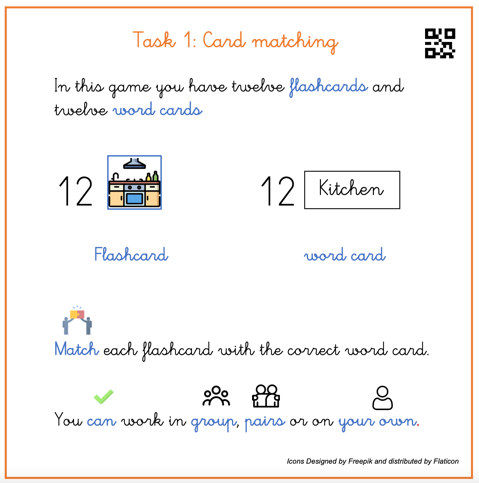 En esta fase se presentará al alumnado el nuevo vocabulario y estructuras que necesitarán conocer para superar el reto propuesto. Se organizará el aula por rincones en los que tendrán que completar las actividades diseñadas. Las instrucciones figurarán en cada rincón de modo que puedan consultarse en cualquier momento y, si es posible, estén accesibles en distintos formatos (Escrito y oral. Imagen 1: task 1). Las actividades de los rincones serán: Emparejar flashcards con sus wordcards correspondientes (Task card Imagen 1)Ver y leer la historia de “Goldilocks and the three bears” y responder algunas preguntas de comprensión.Clasificar palabras en rooms o furniture, en parejas, mediante la estrategia cooperativa “Rally Coach”Clasificar el vocabulario trabajado en palabras regulares o Sight/tricky words Identificar los sonidos vocálicos en palabras relacionadas con las estancias y mobiliario de la casa. La finalidad de estas actividades es presentar al alumnado el vocabulario nuevo en diferentes formatos y siguiendo el Diseño Universal del Aprendizaje. Siempre que sea posible se dará al alumnado la posibilidad de elegir: el orden en que completar las tareas, si realizarlas de manera individual o en pareja,proporcionando múltiples formas de compromiso. El papel del profesorado en esta fase será asistir al alumnado que lo necesite mientras que el más autónomo necesitará menor seguimiento.  En cada rincón pueden facilitarse ejemplos y/o las soluciones para que el alumnado pueda autocorregirse mediante “Cheat Sheets” (Imagen 2)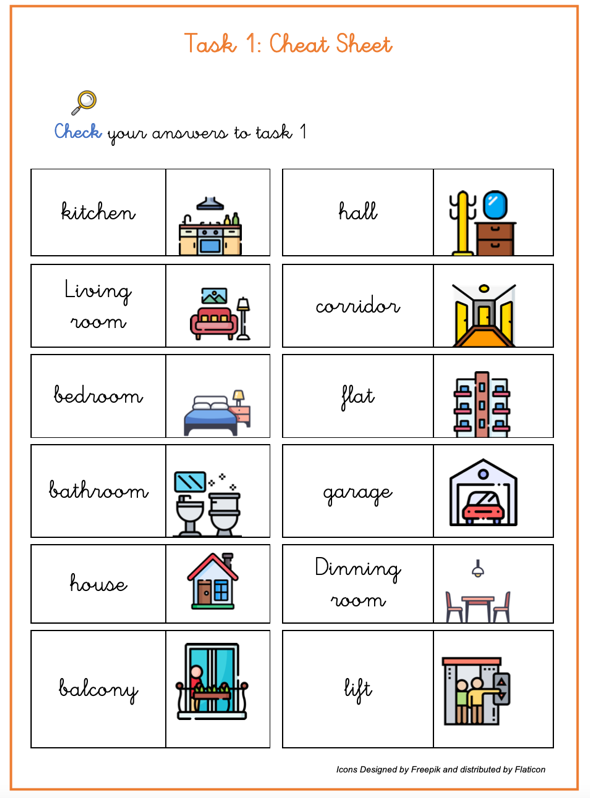 En esta fase recordaremos y haremos visible en el aula las fases del ABP: Activation, Discovery, Deepening, Planning, Creation, Publishing, Evaluation and Assessment y Celebration of Learning. A medida que se avanza en el proyecto se reflejan de forma gráfica y visual los aprendizajes alcanzados por el grupo en forma de Learning Walls. Deepening:Una vez que se ha presentado el nuevo vocabulario y estructuras es necesario que el alumnado lo adquiera e integre en su conocimiento estableciendo relaciones con sus conocimientos previos. Para ello se llevarán a cabo las siguientes actividades:  Comenzaremos esta fase con una actividad plástica y manipulativa en la que se plantea al alumnado realizar el diseño en dos dimensiones de una casa o construir una maqueta. Se realizará de manera colaborativa entre el alumnado. En grupos de 3 se encargarán de representar una habitación utilizando como base una caja de zapatos. Deberán incluir mobiliario específico de la habitación que les haya tocado. Al final cada grupo presentará su habitación y el mobiliario (Ej: This is a Kitchen. There is a fridge in the Kitchen. There are drawers and an oven too…) y todas las cajas o papeles se juntarán para formar la casa completa. Se realizarán a continuación cuatro actividades de mayor complejidad utilizando rutinas y destrezas de pensamiento. See - think - wonder:  Mostraremos al alumnado una foto de una vivienda de Nepal para que nombren lo que ven en ella, lo que piensan y lo que se preguntan. Podemos realizar la actividad en gran grupo. Proyectando el organizador en la pizarra, el profesorado irá anotando las respuestas que se vayan dando. Compara- Contrasta: Tras explicar al alumnado en qué consiste la destreza y presentar el organizador gráfico que la acompaña, se presenta al alumnado un video con subtítulos en Inglés sobre las viviendas de Nepal. Tras ver el video el profesorado guiará al alumnado para ir completando en gran grupo el organizador. El alumnado puede ir dando ideas que el profesorado representará por escrito y/o con pictogramas en la pizarra. Una vez analizadas similitudes y diferencias, la conclusión puede realizarse de manera grupal o individual.Las partes y el todo. En gran grupo se presentará la destreza de pensamiento, sus partes y el organizador gráfico. Se mostrarán diferentes imágenes de viviendas y se animará al alumnado a que vayan diciendo partes que las componen. Una vez se tengan las partes, puede continuarse la destreza de forma grupal o agrupar al alumnado en parejas o tríos para que piensen qué pasaría si faltase la parte y su función. De nuevo en gran grupo se completará el organizador con todas las partes y se finalizará con una breve conclusión de la destreza. Por último, el alumnado traerá una foto o dibujo de un dormitorio que servirá para realizar una versión abreviada de la destreza compara contrasta en parejas completando únicamente un diagrama de Venn. El alumnado podrá completarlo escribiendo palabras, frases, o realizando dibujos.  Se terminará con una puesta en común.Para la realización de destrezas de pensamiento, especialmente en el primer ciclo, conviene facilitar andamiaje para que el alumnado pueda comunicar lo que necesite. En los casos anteriores, pueden facilitarse Sentence starters (this house has got… but that one…, In this house I can see… but in that one…, In the kitchen we can…, We use the bedroom to…) El andamiaje, en general, puede ajustarse también, por lo que podría darse solamente cuando sea necesario o únicamente para aquel alumnado que lo necesite y/o en la cantidad que necesite.Para el alumnado de aprendizaje rápido o “fast finishers” conviene tener previstas algunas actividades que les permitan seguir progresando en su aprendizaje. Algunas propuestas pueden ser las Llaves de los Pensadores, que fomentan el pensamiento creativo y divergente y pueden realizarse de manera individual, por parejas o en pequeño grupo: The question: hacer 5 preguntas cuya respuesta sea “at home” , The reverse: Cosas que nunca encontrarías en la cocina, Different uses: Usos del salón. The Alphabet: habitaciones y mobiliario de la casa que empiecen (o contengan) las letras del alfabeto. Planning and creationEn esta fase el alumnado comenzará a planificar su producto final, que recordemos es realizar la descripción de su casa. En cuanto a la estructuración de una descripción y lenguaje necesario, se facilitarán varios modelos para ser analizados con el alumnado. Los modelos WAGOLL (What a good one looks like) consistirán en descripciones en lenguaje oral y escrito, buscando extraer, con la ayuda del profesor, los elementos que conforman la descripción y que serán los indicadores de nuestra rúbrica/ lista de cotejo de la descripción final. Por ejemplo: Saludo y despedidaOrden en la presentación de estanciasUso de vocabulario y estructurasEntonación, volumen y pronunciación (descripciones orales) /orden y limpieza (descripciones escritas)-… Siguiendo los principios DUA, el alumnado podrá elegir si realizará su descripción de manera oral, escrita o multimodal, así como el apoyo que vaya a utilizar (dibujos, fotos, presentación, maqueta…) lo cual nos permitirá también graduar el nivel de desafío. El alumnado realizará un borrador y elaborará su descripción. En esta fase podemos facilitar al alumnado “Cheat Sheets” con las estructuras necesarias, especialmente para aquel alumnado con mayores dificultades, y poner a su alcance apoyos y recursos que puedan consultar de manera autónoma (libros, diccionarios visuales, traductores, un ordenador con conexión a internet…). Al finalizar esta fase, el alumnado habrá completado su descripción. Antes de darla por finalizada cada alumno o alumna realizarán su autoevaluación aplicando a su trabajo la rúbrica/lista de cotejo de evaluación. Conviene recoger esta información por escrito de forma que el profesorado pueda indicar puntos de mejora y que el alumnado pueda introducir las modificaciones oportunas para mejorar la versión final de sus composiciones. Si el alumnado está familiarizado con ello, también se puede introducir en este momento la coevaluación de la descripción con un compañero o compañera. DifusiónEn la fase de difusión el profesorado “envía” las descripciones a los monstruos dando por completado el reto. Además, se presentarán y harán visibles los trabajos para que el resto de estudiantes puedan conocerlos. Resulta muy interesante encontrar maneras de almacenar todas las evidencias en un mismo lugar al que el alumnado pueda acceder y revisitar. Los medios digitales abren un mundo de posibilidades permitiendo además que el producto final trascienda las paredes del aula. Si el alumnado dispone de un portfolio digital las descripciones pueden incluirse como evidencia pudiendo además almacenar las evidencias de forma grupal en apps como FlipGrid o Genially. EvaluaciónEn esta fase el alumnado deberá reflexionar sobre su propio proceso de aprendizaje. Por una parte, reflexionará sobre el trabajo realizado en las distintas fases y por otra profundizará en su producto final. Pueden emplearse una gran variedad de procedimientos e instrumentos como diarios de aprendizaje, dianas, escalas o rúbricas. Celebración aprendizaje: Acabaremos con una pequeña celebración del aprendizaje. El alumnado superará esta misión y podrá pasar a la siguiente. En este momento se puede retomar el camino del aprendizaje recorrido y las evidencias plasmadas en la Learning Wall del aula.  Al superar las misiones, el alumnado recibirá un monstruo (dibujo, manualidad…) que adoptará y podrá llevar a casa.Metodología y estrategias didácticas:La metodología principal que emplearemos será el Aprendizaje Basado en Proyectos siguiendo las fases propuestas por Vicky Gil: Activation, Discovery, Deepening, Planning, Creation, Publishing, Evaluation and Assessment y Celebration of Learning. Además del uso de ABP expuesto a lo largo de la situación de aprendizaje, se potenciará el enfoque comunicativo promoviendo situaciones reales de comunicación en las que el alumnado deba enfrentarse a tareas competenciales y motivadoras con una finalidad comunicativa concreta. En el diseño de actividades se trabajarán de manera integrada las destrezas de comprensión y expresión oral y escrita. Se promoverá el uso de materiales auténticos, analógicos y digitales, guiando al alumnado para su comprensión. En este ciclo se aconseja utilizar métodos fonético sintéticos que ayudan en el aprendizaje de la lectoescritura. El aprendizaje cooperativo ofrece numerosas posibilidades de apoyo al alumnado. Además de desarrollar habilidades sociales y personales es una importante fuente de andamiaje mediante la ayuda entre iguales. Se recomienda alternar momentos de trabajo en gran grupo con otros de trabajo en pareja y pequeño grupo. A medida que se trabaje de esta manera y se conozcan técnicas, el alumnado desempeñará diferentes roles fomentando la responsabilidad compartida.Para el manejo y gestión del aula las estrategias de “Whole Brain Teaching” proporcionan un marco, unas reglas y rutinas de aula. Resulta muy útil con alumnado de los primeros ciclos de primaria y como apoyo de sus funciones ejecutivas. El uso de destrezas y rutinas de pensamiento de Harvard Project Zero y Robert Swartz permiten guiar el pensamiento del alumnado realizando un proceso ordenado que puede completarse de forma oral, escrita o visual. Dependiendo de la complejidad de la destreza o rutina, estas pueden realizarse en gran grupo, parejas, pequeño grupo o de manera individual. Combinando el tipo de rutina o destreza, la forma en que se completan los organizadores y el agrupamiento, este será un instrumento muy valioso para el andamiaje.Atención a las diferencias individuales:Se llevarán a cabo aquellas medidas de actuación generales que sean precisas para garantizar la inclusión de todo el alumnado. Se tendrá en cuenta el Diseño Universal del aprendizaje en la planificación y desarrollo de unidades didácticas y evaluación del aprendizaje, de manera que el alumnado sea evaluado de manera equitativa. En el caso que se considere oportuno se podrán igualmente realizar Adaptaciones Curriculares No Significativas. La realización de Adaptaciones Curriculares no supondrá en ningún caso la minoración de las calificaciones obtenidas. Se favorecerá que el alumnado pueda acceder a los nuevos saberes por diferentes vías y pueda expresar su aprendizaje de diferentes formas sin que esto suponga una barrera ni le penalice. Se potenciará la elección individual. Mediante la evaluación continua se pondrá énfasis en la detección de necesidades actuando tan pronto como aparezcan, ajustando la dificultad de las tareas a las diferentes capacidades y diseñando tareas que permitan tanto el refuerzo de saberes como su ampliación. Se facilitará andamiaje o scaffolding mediante el uso de diferentes tipos de agrupamiento y el ajuste den la demanda cognitiva y lingüística de la tarea de modo que el alumnado pueda apoyarse en diferentes elementos a la hora de hacer frente a nuevos aprendizajes. Recomendaciones para la evaluación formativa:La evaluación del alumnado será global, continua y formativa. El profesorado de Inglés evaluará tanto los aprendizajes del alumnado como los procesos de enseñanza y su propia práctica docente. La evaluación inicial permitirá adecuar la situación de aprendizaje a las necesidades concretas del grupo y del alumnado, contribuyendo a la personalización del aprendizaje. Por otra parte, permitirá al profesorado detectar las barreras que puedan aparecer, que en este ciclo suelen tener que ver con el desarrollo del lenguaje y su adquisición en una segunda lengua y con la autorregulación del aprendizaje.El uso de rúbricas especialmente y las escalas descriptivas y listas de cotejo, permitirán realizar una evaluación objetiva y trabajar en un aula dónde las reglas del juego son conocidas por los aprendices. Estas herramientas diseñadas de antemano permiten al profesorado recoger datos a lo largo de todo el proceso de forma que se pueda ir dando feedback al alumnado para que lo incorpore en su aprendizaje. Además, permite realizar una evaluación compartida mediante la auto y coevaluación, posibilitando al alumnado dirigir su aprendizaje y avanzar en él. A lo largo del proyecto conviene también introducir actividades rápidas que permitan tanto al profesorado como al alumnado obtener feedback rápido y efectivo sobre el proceso de aprendizaje a lo largo de la unidad. En primer ciclo podemos usar para ello exit o entry pass, thumbs up/down, picture cards/color cards,….La evidencia final de aprendizaje presentada por cada alumno o alumna ya habrá sido personalizada, pues eligió aquel medio con el que se sintió más cómodamente (oral, escrito, multimodal) variando también el tipo de apoyo. Esta evidencia, contextualizada y con una finalidad comunicativa concreta, se enmarca dentro de una evaluación auténtica.La evaluación se realizará a lo largo de la unidad mediante el uso de los siguientes procedimientos e instrumentos: Los criterios de evaluación 1.1, 1.2 y 3.1 se evaluarán utilizando Listas de Cotejo mediante Observación Sistemática en el aula. El uso de Listas de Cotejo permite ir recogiendo información del aprendizaje del alumnado a lo largo de toda la unidad. Los Criterios de Evaluación 2.1 y 2.2 se evaluarán analizando las producciones del alumnado o mediante pruebas específicas contando con la ayuda de rúbricas. Para aplicar una rúbrica a una producción del alumnado se establecerán los aspectos a valorar y los niveles de logro, que permitirán devolver al alumnado una información específica y muy valiosa sobre las fortalezas y debilidades sobre las que trabajar. Además, permite establecer criterios claros que garanticen una evaluación objetiva pudiendo compartir el mismo lenguaje entre varios observadores.Por último, los Criterios 2.3 y 5.3 se evaluarán con Escalas descriptivas mediante Observación Sistemática del trabajo realizado en el aula. V. ReferenciasBiffle, C. (2013). Whole Brain Teaching for Challenging Kids. Whole Brain Teaching LLCTorres, C and Rao, K. (2019). UDL for Language Learners. CAST, Inc. Clark, L. (2008) Where Thinking and Learning Meet. Hawker Brownlow Education.Gil, V. (en progreso). Forging learning journeys: Proposal and analysis of a model for teacher training in English as a Foreign Language. Tesis doctoral. Universidad de Zaragoza.Delgado Crespo, V.; Gil, V.; Mur Dueñas, P.; Pellicer Ortín, S.; Developing communication and thinking skills in English as a Foreign Language Education undergraduate studentsa proposal for a syllabus model. En: Onomázein: Revista de lingüística, filología y traducción de la Pontificia Universidad Católica de Chile Nº. Extra 6 (Especial VI), 2020. p. 104-Kagan, s. (2009). Kagan Cooperative Learning. Kagan Publishing. Ritchhart, R.; Church, M.; Morrison, K. (2015) Making Thinking Visible: How to Promote Engagement, Understanding, and Independence for All Learners. Ed. Jossey Bass.Ryan, T. (2014) Thinkers Keys: A Powerful Program for Teaching Children to Become Extraordinary Thinkers.Greenslade Creations. Sendak, M. (2012) Where the Wild Things Are. HarperCollins.Swartz,RJ. Costa, AL. et ál. (2010). Thinking-Based Learning: Promoting Quality Student Achievement in the 21st Century.Teachers College Press.Wiliam, D. (2017) Embedded Formative Assessment. Solution Tree Press. CE.LEI.1CE.LEI.1CE.LEI.1Comprender el sentido general e información específica y predecible de textos breves y sencillos, expresados de forma clara y en la lengua estándar, haciendo uso de diversas estrategias y recurriendo, cuando sea necesario, al uso de distintos tipos de apoyo, para desarrollar el repertorio lingüístico y para responder a necesidades comunicativas cotidianas.Comprender el sentido general e información específica y predecible de textos breves y sencillos, expresados de forma clara y en la lengua estándar, haciendo uso de diversas estrategias y recurriendo, cuando sea necesario, al uso de distintos tipos de apoyo, para desarrollar el repertorio lingüístico y para responder a necesidades comunicativas cotidianas.Comprender el sentido general e información específica y predecible de textos breves y sencillos, expresados de forma clara y en la lengua estándar, haciendo uso de diversas estrategias y recurriendo, cuando sea necesario, al uso de distintos tipos de apoyo, para desarrollar el repertorio lingüístico y para responder a necesidades comunicativas cotidianas.El desarrollo de la comprensión de textos orales, escritos y multimodales es esencial en la competencia comunicativa del alumnado. A medida que esta se desarrolla, el alumnado necesitará realizar menor esfuerzo para comprender, pudiendo llegar a inferir significados del contexto al término de la etapa. En los primeros cursos la decodificación de textos hará que la lectura y escritura en un segundo idioma sea costosa y exigente. El alumnado se iniciará trabajando la palabra y expresiones sencillas en textos breves para pasar posteriormente a trabajar con textos de mayor extensión y complejidad. En segundo ciclo, el alumnado podrá apoyarse en mayor medida en sus conocimientos previos y será capaz de identificar el tema y sentido global del texto para trabajar en tercer ciclo informaciones específicas. Se partirá de textos breves y con temas cercanos a los intereses del alumnado introduciendo los textos de ficción en segundo ciclo y en el tercero la lectura de los textos literarios.Se guiará al alumnado en el uso de estrategias elementales de comprensión de lenguaje verbal y no verbalpara satisfacer diferentes propósitos comunicativos haciendo uso de diferentes recursos analógicos y digitales. El desarrollo de la comprensión oral, escrita y multimodal, será necesario para construir comunidades de aprendizaje y aprender de manera colaborativa. El desarrollo de la comprensión de textos orales, escritos y multimodales es esencial en la competencia comunicativa del alumnado. A medida que esta se desarrolla, el alumnado necesitará realizar menor esfuerzo para comprender, pudiendo llegar a inferir significados del contexto al término de la etapa. En los primeros cursos la decodificación de textos hará que la lectura y escritura en un segundo idioma sea costosa y exigente. El alumnado se iniciará trabajando la palabra y expresiones sencillas en textos breves para pasar posteriormente a trabajar con textos de mayor extensión y complejidad. En segundo ciclo, el alumnado podrá apoyarse en mayor medida en sus conocimientos previos y será capaz de identificar el tema y sentido global del texto para trabajar en tercer ciclo informaciones específicas. Se partirá de textos breves y con temas cercanos a los intereses del alumnado introduciendo los textos de ficción en segundo ciclo y en el tercero la lectura de los textos literarios.Se guiará al alumnado en el uso de estrategias elementales de comprensión de lenguaje verbal y no verbalpara satisfacer diferentes propósitos comunicativos haciendo uso de diferentes recursos analógicos y digitales. El desarrollo de la comprensión oral, escrita y multimodal, será necesario para construir comunidades de aprendizaje y aprender de manera colaborativa. El desarrollo de la comprensión de textos orales, escritos y multimodales es esencial en la competencia comunicativa del alumnado. A medida que esta se desarrolla, el alumnado necesitará realizar menor esfuerzo para comprender, pudiendo llegar a inferir significados del contexto al término de la etapa. En los primeros cursos la decodificación de textos hará que la lectura y escritura en un segundo idioma sea costosa y exigente. El alumnado se iniciará trabajando la palabra y expresiones sencillas en textos breves para pasar posteriormente a trabajar con textos de mayor extensión y complejidad. En segundo ciclo, el alumnado podrá apoyarse en mayor medida en sus conocimientos previos y será capaz de identificar el tema y sentido global del texto para trabajar en tercer ciclo informaciones específicas. Se partirá de textos breves y con temas cercanos a los intereses del alumnado introduciendo los textos de ficción en segundo ciclo y en el tercero la lectura de los textos literarios.Se guiará al alumnado en el uso de estrategias elementales de comprensión de lenguaje verbal y no verbalpara satisfacer diferentes propósitos comunicativos haciendo uso de diferentes recursos analógicos y digitales. El desarrollo de la comprensión oral, escrita y multimodal, será necesario para construir comunidades de aprendizaje y aprender de manera colaborativa. Primer CicloSegundo CicloTercer ciclo)1.1. Reconocer e interpretar palabras y expresiones habituales en textos orales, escritos y multimodales breves y sencillos sobre temas frecuentes y cotidianos de relevancia personal y próximos a su experiencia, expresados de forma comprensible, clara, sencilla y directa, y en lengua estándar.1.2. Seleccionar y aplicar de forma guiada estrategias elementales en situaciones comunicativas cotidianas y de relevancia para el alumnado con el fin de captar la idea global e identificar elementos específicos con ayuda de elementos lingüísticos y no lingüísticos del contexto y el cotexto.1.1. Reconocer e interpretar el sentido global, así como palabras y frases previamente indicadas en textos orales, escritos y multimodales breves y sencillos sobre temas frecuentes y cotidianos de relevancia personal y próximos a su experiencia, así como de textos de ficción adecuados al nivel de desarrollo del alumnado, expresados de forma comprensible, clara y en lengua estándar a través de distintos soportes.1.2. Seleccionar y aplicar de forma guiada estrategias adecuadas en situaciones comunicativas cotidianas y de relevancia para el alumnado para captar el sentido global y procesar informaciones explícitas en textos breves y sencillos sobre temas familiares.1.1. Reconocer, interpretar y analizar el sentido global, así como palabras y frases específicas de textos orales, escritos y multimodales breves y sencillos sobre temas frecuentes y cotidianos de relevancia personal y ámbitos próximos a su experiencia, así como de textos literarios adecuados al nivel de desarrollo del alumnado, expresados de forma comprensible, clara y en lengua estándar a través de distintos soportes.1.2. Seleccionar, organizar y aplicar de forma guiada estrategias y conocimientos adecuados en situaciones comunicativas cotidianas y de relevancia para el alumnado para captar el sentido global y procesar informaciones explícitas en textos diversos.CE.LEI.2CE.LEI.2CE.LEI.2Producir textos sencillos de manera comprensible y estructurada, mediante el empleo de estrategias como la planificación o la compensación, para expresar mensajes breves relacionados con necesidades inmediatas y responder a propósitos comunicativos cotidianos.Producir textos sencillos de manera comprensible y estructurada, mediante el empleo de estrategias como la planificación o la compensación, para expresar mensajes breves relacionados con necesidades inmediatas y responder a propósitos comunicativos cotidianos.Producir textos sencillos de manera comprensible y estructurada, mediante el empleo de estrategias como la planificación o la compensación, para expresar mensajes breves relacionados con necesidades inmediatas y responder a propósitos comunicativos cotidianos.La adquisición de la producción resulta complementaria a la comprensión y tendrá lugar simultáneamente. En cuanto a producción de textos, se partirá de la frase avanzando en complejidad hacia el texto. Especialmente en el primer ciclo se facilitarán modelos que sirvan de andamiaje de los diferentes tipos de textos orales, escritos y multimodales. Asímismo debe hacerse explícita la finalidad comunicativa perseguida. Se trabajarán temas cercanos al alumnado adecuando los textos en su extensión. Se utilizarán estrategias de planificación (uso de guías para escribir diferentes tipos de texto , establecer objetivo comunicativo de la tarea, utilizar borradores, hacer lluvia de ideas …) y se introducirá el uso de herramientas analógicas y digitales como apoyo. En segundo ciclo, a medida que el alumnado adquiere mayor destreza, se avanzará en la creación de textos con menos apoyo adecuándose a finalidades establecidas de antemano e introduciendo estructuras y léxico de mayor complejidad. En el tercer ciclo, el alumnado será capaz tanto de producir como de organizar sus producciones adecuándose a las intenciones comunicativas, las características contextuales y la tipología textual.La adquisición de la producción resulta complementaria a la comprensión y tendrá lugar simultáneamente. En cuanto a producción de textos, se partirá de la frase avanzando en complejidad hacia el texto. Especialmente en el primer ciclo se facilitarán modelos que sirvan de andamiaje de los diferentes tipos de textos orales, escritos y multimodales. Asímismo debe hacerse explícita la finalidad comunicativa perseguida. Se trabajarán temas cercanos al alumnado adecuando los textos en su extensión. Se utilizarán estrategias de planificación (uso de guías para escribir diferentes tipos de texto , establecer objetivo comunicativo de la tarea, utilizar borradores, hacer lluvia de ideas …) y se introducirá el uso de herramientas analógicas y digitales como apoyo. En segundo ciclo, a medida que el alumnado adquiere mayor destreza, se avanzará en la creación de textos con menos apoyo adecuándose a finalidades establecidas de antemano e introduciendo estructuras y léxico de mayor complejidad. En el tercer ciclo, el alumnado será capaz tanto de producir como de organizar sus producciones adecuándose a las intenciones comunicativas, las características contextuales y la tipología textual.La adquisición de la producción resulta complementaria a la comprensión y tendrá lugar simultáneamente. En cuanto a producción de textos, se partirá de la frase avanzando en complejidad hacia el texto. Especialmente en el primer ciclo se facilitarán modelos que sirvan de andamiaje de los diferentes tipos de textos orales, escritos y multimodales. Asímismo debe hacerse explícita la finalidad comunicativa perseguida. Se trabajarán temas cercanos al alumnado adecuando los textos en su extensión. Se utilizarán estrategias de planificación (uso de guías para escribir diferentes tipos de texto , establecer objetivo comunicativo de la tarea, utilizar borradores, hacer lluvia de ideas …) y se introducirá el uso de herramientas analógicas y digitales como apoyo. En segundo ciclo, a medida que el alumnado adquiere mayor destreza, se avanzará en la creación de textos con menos apoyo adecuándose a finalidades establecidas de antemano e introduciendo estructuras y léxico de mayor complejidad. En el tercer ciclo, el alumnado será capaz tanto de producir como de organizar sus producciones adecuándose a las intenciones comunicativas, las características contextuales y la tipología textual.Primer CicloSegundo CicloTercer ciclo2.1. Expresar oralmente frases cortas y sencillas con información básica sobre asuntos cotidianos y de relevancia para el alumnado, utilizando de forma guiada recursos verbales y no verbales, recurriendo a modelos y estructuras previamente presentados y prestando atención al ritmo, la acentuación y la entonación.2.2. Producir palabras, expresiones conocidas y frases a partir de modelos y con una finalidad específica, a través de herramientas analógicas y digitales, usando estructuras y léxico elemental sobre asuntos cotidianos y de relevancia personal para el alumnado.2.3. Seleccionar y aplicar de forma guiada estrategias básicas para producir mensajes breves y sencillos adecuados a las intenciones comunicativas usando, con ayuda, recursos y apoyos físicos o digitales en función de las necesidades de cada momento.2.1. Expresar oralmente frases cortas con información básica sobre asuntos cotidianos y de relevancia para el alumnado, utilizando de forma guiada recursos verbales y no verbales, prestando atención al ritmo, la acentuación y la entonación.2.2. Producir textos muy breves y sencillos, con adecuación a la situación comunicativa propuesta, a partir de modelos y a través de herramientas analógicas y digitales, usando estructuras y léxico elemental sobre asuntos cotidianos y de relevancia personal para el alumnado.2.3. Seleccionar y aplicar de forma guiada estrategias para producir mensajes breves y sencillos adecuados a las intenciones comunicativas usando, con ayuda, recursos y apoyos físicos o digitales en función de las necesidades de cada momento.2.1. Expresar oralmente textos breves y sencillos, previamente preparados, sobre asuntos cotidianos y de relevancia para el alumnado, utilizando de forma guiada recursos verbales y no verbales, y usando formas y estructuras básicas y de uso frecuente propias de la lengua extranjera.2.2. Organizar y redactar Producir textos breves y sencillos, previamente preparados, con adecuación a la situación comunicativa propuesta, a través de herramientas analógicas y digitales, y usando estructuras y léxico básico de uso común sobre asuntos cotidianos y frecuentes, de relevancia personal para el alumnado y próximos a su experiencia.2.3. Seleccionar, organizar y aplicar de forma guiada conocimientos y estrategias para preparar y producir textos adecuados a las intenciones comunicativas, las características contextuales y la tipología textual, usando, con ayuda, recursos físicos o digitales en función de la tarea y las necesidades de cada momento.CE.LEI.3CE.LEI.3CE.LEI.3Interactuar con otras personas usando expresiones cotidianas, recurriendo a estrategias de cooperación y empleando recursos analógicos y digitales, para responder a necesidades inmediatas de su interés en intercambios comunicativos respetuosos con las normas de cortesía.Interactuar con otras personas usando expresiones cotidianas, recurriendo a estrategias de cooperación y empleando recursos analógicos y digitales, para responder a necesidades inmediatas de su interés en intercambios comunicativos respetuosos con las normas de cortesía.Interactuar con otras personas usando expresiones cotidianas, recurriendo a estrategias de cooperación y empleando recursos analógicos y digitales, para responder a necesidades inmediatas de su interés en intercambios comunicativos respetuosos con las normas de cortesía.La interacción que se produce en el aula será la base del aprendizaje del alumnado ya que el aprendizaje se construye en relación con otras personas. En este contexto de comunicación y relaciones, el alumnado aprenderá a usar el lenguaje con un propósito comunicativo mediante el que satisfacer necesidades. En primer ciclo las interacciones serán predominantemente orales, guiadas y asistidas. Será necesario apoyarse en recursos verbales y no verbales para transmitir y recibir mensajes mostrando respeto y empatía hacia sus interlocutores. De este modo el alumnado aprenderá a participar en situaciones comunicativas básicas del aula en su día a día. En el segundo ciclo, el alumnado será más autónomo y podrá participar en situaciones de mayor complejidad preparadas previamente, seleccionando estrategias y teniendo en cuenta el contexto y normas de cortesía elementales. En tercer ciclo, el alumnado será capaz de anticipar las necesidades derivadas de una situación comunicativa pudiendo seleccionar y aplicar estrategias para participar en ellas. Será capaz de ajustar su participación atendiendo a las necesidades, ideas y motivaciones de los interlocutores.La interacción que se produce en el aula será la base del aprendizaje del alumnado ya que el aprendizaje se construye en relación con otras personas. En este contexto de comunicación y relaciones, el alumnado aprenderá a usar el lenguaje con un propósito comunicativo mediante el que satisfacer necesidades. En primer ciclo las interacciones serán predominantemente orales, guiadas y asistidas. Será necesario apoyarse en recursos verbales y no verbales para transmitir y recibir mensajes mostrando respeto y empatía hacia sus interlocutores. De este modo el alumnado aprenderá a participar en situaciones comunicativas básicas del aula en su día a día. En el segundo ciclo, el alumnado será más autónomo y podrá participar en situaciones de mayor complejidad preparadas previamente, seleccionando estrategias y teniendo en cuenta el contexto y normas de cortesía elementales. En tercer ciclo, el alumnado será capaz de anticipar las necesidades derivadas de una situación comunicativa pudiendo seleccionar y aplicar estrategias para participar en ellas. Será capaz de ajustar su participación atendiendo a las necesidades, ideas y motivaciones de los interlocutores.La interacción que se produce en el aula será la base del aprendizaje del alumnado ya que el aprendizaje se construye en relación con otras personas. En este contexto de comunicación y relaciones, el alumnado aprenderá a usar el lenguaje con un propósito comunicativo mediante el que satisfacer necesidades. En primer ciclo las interacciones serán predominantemente orales, guiadas y asistidas. Será necesario apoyarse en recursos verbales y no verbales para transmitir y recibir mensajes mostrando respeto y empatía hacia sus interlocutores. De este modo el alumnado aprenderá a participar en situaciones comunicativas básicas del aula en su día a día. En el segundo ciclo, el alumnado será más autónomo y podrá participar en situaciones de mayor complejidad preparadas previamente, seleccionando estrategias y teniendo en cuenta el contexto y normas de cortesía elementales. En tercer ciclo, el alumnado será capaz de anticipar las necesidades derivadas de una situación comunicativa pudiendo seleccionar y aplicar estrategias para participar en ellas. Será capaz de ajustar su participación atendiendo a las necesidades, ideas y motivaciones de los interlocutores.Primer CicloSegundo CicloTercer ciclo3.1. Participar, de forma guiada, en situaciones interactivas elementales sobre temas cotidianos, preparadas previamente, a través de diversos soportes, apoyándose en recursos tales como la repetición, el ritmo pausado o el lenguaje no verbal, y mostrando empatía.3.2. Seleccionar y utilizar, de forma guiada y en entornos próximos, estrategias elementales para saludar, despedirse y presentarse; expresar mensajes sencillos y breves; y formular y contestar preguntas básicas para la comunicación.3.1. Participar en situaciones interactivas breves y sencillas sobre temas cotidianos, de relevancia personal y próximos a su experiencia, preparadas previamente, a través de diversos soportes, apoyándose en recursos tales como la repetición, el ritmo pausado o el lenguaje no verbal, y mostrando empatía y respeto por la cortesía lingüística y la etiqueta digital.3.2. Seleccionar y utilizar, de forma guiada y en situaciones cotidianas, estrategias elementales para saludar, despedirse y presentarse; expresar mensajes breves; y formular y contestar preguntas sencillas.3.1. Planificar y participar en situaciones interactivas breves y sencillas sobre temas cotidianos, de relevancia personal y próximos a su experiencia, a través de diversos soportes, apoyándose en recursos tales como la repetición, el ritmo pausado o el lenguaje no verbal, y mostrando empatía y respeto por la cortesía lingüística y la etiqueta digital, así como por las diferentes necesidades, ideas y motivaciones de las y los interlocutores.3.2. Seleccionar, organizar y utilizar, de forma guiada y en situaciones cotidianas, estrategias elementales para saludar, despedirse y presentarse; formular y contestar preguntas sencillas; expresar mensajes, e iniciar y terminar la comunicación.CE.LEI.4CE.LEI.4CE.LEI.4Mediar en situaciones predecibles, usando estrategias y conocimientos para procesar y transmitir información básica y sencilla, con el fin de facilitar la comunicación.Mediar en situaciones predecibles, usando estrategias y conocimientos para procesar y transmitir información básica y sencilla, con el fin de facilitar la comunicación.Mediar en situaciones predecibles, usando estrategias y conocimientos para procesar y transmitir información básica y sencilla, con el fin de facilitar la comunicación.Las características de la competencia en la etapa vienen marcada por el desarrollo cognitivo del alumnado de manera que su capacidad de mediación aumentará a medida que su desarrollo cognitivo evolucione así como sus competencias comunicativas en comprensión, producción e interacción. En la mediación, el alumnado debe actuar como agente social encargado de crear puentes y ayudar a construir o expresar mensajes de forma dialógica o expositiva, no sólo entre lenguas distintas, sino también entre distintas modalidades o registros dentro de una misma lengua. En primer ciclo de primaria, la mediación será bastante básica ya que su pensamiento todavía es intuitivo y concreto y sus competencias comunicativas son muy elementales. El alumnado en este ciclo será capaz de interpretar y explicar información muy básica de comunicaciones y textos muy sencillos apoyándose en diferentes recursos y soportes y de forma guiada. En el segundo ciclo, el alumnado consolida el pensamiento lógico concreto, progresa en la capacidad de análisis y síntesis, aumenta su capacidad de retener datos y tiene una gran curiosidad por ampliar saberes; todo ello unido a una mayor competencia comunicativa, competencia en comprensión,  producción e interacción hará que la competencia en mediar y transmitir información facilitando la comunicación aumente; será capaz de interpretar y explicar textos y comunicaciones breves y sencillas, además de aplicar y seleccionar estrategias elementales que ayuden a crear puentes. En tercer ciclo se consolida su pensamiento lógico concreto y evoluciona su capacidad de análisis y síntesis; todo ello unido a una mayor competencia comunicativa hará que su competencia en mediar en diferentes situaciones sea mucho mayor que en los dos ciclos precedentes. Aquí el alumnado será competente en inferir y explicar textos sencillos y tendrá interés en resolver problemas de intercomprensión apoyándose en diferentes recursos; también seleccionará y aplicará estrategias básicas que ayuden a crear puentes adecuadas a las intenciones comunicativas.Las características de la competencia en la etapa vienen marcada por el desarrollo cognitivo del alumnado de manera que su capacidad de mediación aumentará a medida que su desarrollo cognitivo evolucione así como sus competencias comunicativas en comprensión, producción e interacción. En la mediación, el alumnado debe actuar como agente social encargado de crear puentes y ayudar a construir o expresar mensajes de forma dialógica o expositiva, no sólo entre lenguas distintas, sino también entre distintas modalidades o registros dentro de una misma lengua. En primer ciclo de primaria, la mediación será bastante básica ya que su pensamiento todavía es intuitivo y concreto y sus competencias comunicativas son muy elementales. El alumnado en este ciclo será capaz de interpretar y explicar información muy básica de comunicaciones y textos muy sencillos apoyándose en diferentes recursos y soportes y de forma guiada. En el segundo ciclo, el alumnado consolida el pensamiento lógico concreto, progresa en la capacidad de análisis y síntesis, aumenta su capacidad de retener datos y tiene una gran curiosidad por ampliar saberes; todo ello unido a una mayor competencia comunicativa, competencia en comprensión,  producción e interacción hará que la competencia en mediar y transmitir información facilitando la comunicación aumente; será capaz de interpretar y explicar textos y comunicaciones breves y sencillas, además de aplicar y seleccionar estrategias elementales que ayuden a crear puentes. En tercer ciclo se consolida su pensamiento lógico concreto y evoluciona su capacidad de análisis y síntesis; todo ello unido a una mayor competencia comunicativa hará que su competencia en mediar en diferentes situaciones sea mucho mayor que en los dos ciclos precedentes. Aquí el alumnado será competente en inferir y explicar textos sencillos y tendrá interés en resolver problemas de intercomprensión apoyándose en diferentes recursos; también seleccionará y aplicará estrategias básicas que ayuden a crear puentes adecuadas a las intenciones comunicativas.Las características de la competencia en la etapa vienen marcada por el desarrollo cognitivo del alumnado de manera que su capacidad de mediación aumentará a medida que su desarrollo cognitivo evolucione así como sus competencias comunicativas en comprensión, producción e interacción. En la mediación, el alumnado debe actuar como agente social encargado de crear puentes y ayudar a construir o expresar mensajes de forma dialógica o expositiva, no sólo entre lenguas distintas, sino también entre distintas modalidades o registros dentro de una misma lengua. En primer ciclo de primaria, la mediación será bastante básica ya que su pensamiento todavía es intuitivo y concreto y sus competencias comunicativas son muy elementales. El alumnado en este ciclo será capaz de interpretar y explicar información muy básica de comunicaciones y textos muy sencillos apoyándose en diferentes recursos y soportes y de forma guiada. En el segundo ciclo, el alumnado consolida el pensamiento lógico concreto, progresa en la capacidad de análisis y síntesis, aumenta su capacidad de retener datos y tiene una gran curiosidad por ampliar saberes; todo ello unido a una mayor competencia comunicativa, competencia en comprensión,  producción e interacción hará que la competencia en mediar y transmitir información facilitando la comunicación aumente; será capaz de interpretar y explicar textos y comunicaciones breves y sencillas, además de aplicar y seleccionar estrategias elementales que ayuden a crear puentes. En tercer ciclo se consolida su pensamiento lógico concreto y evoluciona su capacidad de análisis y síntesis; todo ello unido a una mayor competencia comunicativa hará que su competencia en mediar en diferentes situaciones sea mucho mayor que en los dos ciclos precedentes. Aquí el alumnado será competente en inferir y explicar textos sencillos y tendrá interés en resolver problemas de intercomprensión apoyándose en diferentes recursos; también seleccionará y aplicará estrategias básicas que ayuden a crear puentes adecuadas a las intenciones comunicativas.Primer CicloSegundo CicloTercer ciclo4.1. Interpretar y explicar información básica de conceptos, comunicaciones y textos breves y sencillos, de forma guiada, en situaciones en las que atender a la diversidad, mostrando empatía e interés por las y los interlocutores y por los problemas de entendimiento en su entorno inmediato, apoyándose en diversos recursos y soportes.4.1. Interpretar y explicar textos, conceptos y comunicaciones breves y sencillas, de forma guiada, en situaciones en las que atender a la diversidad, mostrando empatía e interés por las y los interlocutores y por los problemas de entendimiento en su entorno más próximo, apoyándose en diversos recursos y soportes.4.2. Seleccionar y aplicar, de forma guiada, estrategias elementales que ayuden a crear puentes y faciliten la comprensión y producción de información y la comunicación, usando, con ayuda, recursos y apoyos físicos o digitales en función de las necesidades de cada momento.4.1. Inferir y explicar textos, conceptos y comunicaciones breves y sencillas, de forma guiada, en situaciones en las que atender a la diversidad, mostrando respeto y empatía por las y los interlocutores y por las lenguas empleadas, e interés por participar en la solución de problemas de intercomprensión y de entendimiento en su entorno próximo, apoyándose en diversos recursos y soportes.4.2. Seleccionar y aplicar, de forma guiada, estrategias básicas que ayuden a crear puentes y faciliten la comprensión y producción de información y la comunicación, adecuadas a las intenciones comunicativas, usando, con ayuda, recursos y apoyos físicos o digitales en función de las necesidades de cada momento.CE.LEI.5CE.LEI.5CE.LEI.5Reconocer y usar los repertorios lingüísticos personales entre distintas lenguas, reflexionando sobre su funcionamiento e identificando las estrategias y conocimientos propios, para mejorar la respuesta a necesidades comunicativas concretas en situaciones conocidas.Reconocer y usar los repertorios lingüísticos personales entre distintas lenguas, reflexionando sobre su funcionamiento e identificando las estrategias y conocimientos propios, para mejorar la respuesta a necesidades comunicativas concretas en situaciones conocidas.Reconocer y usar los repertorios lingüísticos personales entre distintas lenguas, reflexionando sobre su funcionamiento e identificando las estrategias y conocimientos propios, para mejorar la respuesta a necesidades comunicativas concretas en situaciones conocidas.Las experiencias del alumnado con las lenguas que conoce sirven de base para la ampliación y mejora del aprendizaje de lenguas nuevas y lo ayudan a enriquecer su repertorio lingüístico plurilingüe. En Primaria el alumnado se inicia en la reflexión sobre las lenguas y empieza a establecer las relaciones entre las distintas lenguas de sus repertorios individuales, analizando semejanzas y diferencias. Con todo ello, el alumnado en primer ciclo, llevará a cabo una fase inicial al respecto, ya que la experiencia en su propia lengua es básica. En este ciclo comparará y contrastará similitudes y diferencias sobre aspectos elementales de su funcionamiento así como identificará y aplicará de forma guiada conocimientos y estrategias de mejora de su capacidad de comunicar, será capaz de identificar y explicar de forma guiada progresos y dificultades elementales de aprendizaje. En segundo ciclo la competencia aumentará de forma progresiva; comparará y contrastará similitudes y diferencias sobre aspectos básicos, utilizará y diferenciará de forma guiada conocimientos y estrategias de mejora de su capacidad de comunicar y aprender la lengua extranjera y registrará y aplicará. De manera guiada, los progresos y dificultades de aprendizaje de la lengua extranjera participando de autoevaluación y coevaluación. En tercer ciclo su competencia mejora ya que gana en autonomía, por tanto, compara y contrasta las similitudes y diferencias entre las lenguas reflexionando de forma autónoma sobre aspectos básicos, utiliza y diferencia de forma progresivamente autónoma los conocimientos y estrategias de mejora de su capacidad de comunicar y de aprender y registra y utiliza de manera guiada los progresos y dificultades de aprendizaje realizando actividades de autoevaluación y coevaluación.Las experiencias del alumnado con las lenguas que conoce sirven de base para la ampliación y mejora del aprendizaje de lenguas nuevas y lo ayudan a enriquecer su repertorio lingüístico plurilingüe. En Primaria el alumnado se inicia en la reflexión sobre las lenguas y empieza a establecer las relaciones entre las distintas lenguas de sus repertorios individuales, analizando semejanzas y diferencias. Con todo ello, el alumnado en primer ciclo, llevará a cabo una fase inicial al respecto, ya que la experiencia en su propia lengua es básica. En este ciclo comparará y contrastará similitudes y diferencias sobre aspectos elementales de su funcionamiento así como identificará y aplicará de forma guiada conocimientos y estrategias de mejora de su capacidad de comunicar, será capaz de identificar y explicar de forma guiada progresos y dificultades elementales de aprendizaje. En segundo ciclo la competencia aumentará de forma progresiva; comparará y contrastará similitudes y diferencias sobre aspectos básicos, utilizará y diferenciará de forma guiada conocimientos y estrategias de mejora de su capacidad de comunicar y aprender la lengua extranjera y registrará y aplicará. De manera guiada, los progresos y dificultades de aprendizaje de la lengua extranjera participando de autoevaluación y coevaluación. En tercer ciclo su competencia mejora ya que gana en autonomía, por tanto, compara y contrasta las similitudes y diferencias entre las lenguas reflexionando de forma autónoma sobre aspectos básicos, utiliza y diferencia de forma progresivamente autónoma los conocimientos y estrategias de mejora de su capacidad de comunicar y de aprender y registra y utiliza de manera guiada los progresos y dificultades de aprendizaje realizando actividades de autoevaluación y coevaluación.Las experiencias del alumnado con las lenguas que conoce sirven de base para la ampliación y mejora del aprendizaje de lenguas nuevas y lo ayudan a enriquecer su repertorio lingüístico plurilingüe. En Primaria el alumnado se inicia en la reflexión sobre las lenguas y empieza a establecer las relaciones entre las distintas lenguas de sus repertorios individuales, analizando semejanzas y diferencias. Con todo ello, el alumnado en primer ciclo, llevará a cabo una fase inicial al respecto, ya que la experiencia en su propia lengua es básica. En este ciclo comparará y contrastará similitudes y diferencias sobre aspectos elementales de su funcionamiento así como identificará y aplicará de forma guiada conocimientos y estrategias de mejora de su capacidad de comunicar, será capaz de identificar y explicar de forma guiada progresos y dificultades elementales de aprendizaje. En segundo ciclo la competencia aumentará de forma progresiva; comparará y contrastará similitudes y diferencias sobre aspectos básicos, utilizará y diferenciará de forma guiada conocimientos y estrategias de mejora de su capacidad de comunicar y aprender la lengua extranjera y registrará y aplicará. De manera guiada, los progresos y dificultades de aprendizaje de la lengua extranjera participando de autoevaluación y coevaluación. En tercer ciclo su competencia mejora ya que gana en autonomía, por tanto, compara y contrasta las similitudes y diferencias entre las lenguas reflexionando de forma autónoma sobre aspectos básicos, utiliza y diferencia de forma progresivamente autónoma los conocimientos y estrategias de mejora de su capacidad de comunicar y de aprender y registra y utiliza de manera guiada los progresos y dificultades de aprendizaje realizando actividades de autoevaluación y coevaluación.Primer CicloSegundo CicloTercer ciclo5.1. Comparar y contrastar similitudes y diferencias evidentes entre distintas lenguas reflexionando, de forma guiada, sobre aspectos elementales de su funcionamiento.5.2. Identificar y aplicar, de forma guiada, conocimientos y estrategias de mejora de su capacidad de comunicar y de aprender la lengua extranjera, con apoyo de otros participantes y de soportes analógicos y digitales.5.3. Identificar y explicar, de manera guiada, progresos y dificultades elementales de aprendizaje de la lengua extranjera.5.1. Comparar y contrastar las similitudes y diferencias entre distintas lenguas reflexionando, de forma guiada, sobre aspectos básicos de su funcionamiento.5.2. Utilizar y diferenciar, de forma guiada, los conocimientos y estrategias de mejora de su capacidad de comunicar y de aprender la lengua extranjera, con apoyo de otros participantes y de soportes analógicos y digitales.5.3. Registrar y aplicar, de manera guiada, los progresos y dificultades elementales de aprendizaje de la lengua extranjera, reconociendo los aspectos que ayudan a mejorar y participando en actividades de autoevaluación y coevaluación, como las propuestas en el Portfolio Europeo de las Lenguas (PEL).5.1. Comparar y contrastar las similitudes y diferencias entre distintas lenguas reflexionando de manera progresivamente autónoma sobre aspectos básicos de su funcionamiento.5.2. Utilizar y diferenciar de forma progresivamente autónoma los conocimientos y estrategias de mejora de su capacidad de comunicar y de aprender la lengua extranjera, con apoyo de otros participantes y de soportes analógicos y digitales.5.3. Registrar y utilizar, de manera guiada, los progresos y dificultades de aprendizaje de la lengua extranjera, reconociendo los aspectos que ayudan a mejorar y realizando actividades de autoevaluación y coevaluación, como las propuestas en el Portfolio Europeo de las Lenguas (PEL) o en un diario de aprendizaje.CE.LEI.6CE.LEI.6CE.LEI.6Apreciar y respetar la diversidad lingüística, cultural y artística a partir de la lengua extranjera identificando y valorando las diferencias y semejanzas entre lenguas y culturas, para aprender a gestionar situaciones interculturales.Apreciar y respetar la diversidad lingüística, cultural y artística a partir de la lengua extranjera identificando y valorando las diferencias y semejanzas entre lenguas y culturas, para aprender a gestionar situaciones interculturales.Apreciar y respetar la diversidad lingüística, cultural y artística a partir de la lengua extranjera identificando y valorando las diferencias y semejanzas entre lenguas y culturas, para aprender a gestionar situaciones interculturales.El alumnado a lo largo de los tres ciclos evolucionará en el desarrollo de esta competencia. A medida que su pensamiento madure, sea más autónomo y más competente en comunicación lingüística el grado de desarrollo de la misma aumentará. En el primer ciclo el alumnado mostrará interés, identificará de forma guiada las discriminaciones en situaciones cotidianas y reconocerá y apreciará la diversidad lingüística y cultural relacionada con la lengua extranjera. En segundo ciclo, ha adquirido más madurez y actuará con respeto en situaciones interculturales, identificando y comparando las lenguas y culturas y mostrando rechazo ante las discriminaciones; además reconocerá y apreciará la diversidad lingüística, cultural y artística de países donde se habla la lengua extranjera, mostrando interés por comprender elementos culturales y lingüísticos que fomenten la convivencia pacífica. Además, seleccionarán y aplicarán estrategias básicas para entender y apreciar aspectos relevantes de la diversidad lingüística. En tercer ciclo, su grado de madurez y competencia comunicativa ha aumentado considerablemente, actuarán con aprecio y respeto en situaciones interculturales mostrando rechazo ante cualquier discriminación, aceptarán y respetarán la diversidad lingüística, cultural y artística mostrando interés en aspectos de sostenibilidad y democracia, por último, seleccionarán y aplicarán estrategias básicas para entender y apreciar la diversidad lingüística, cultural y artística.El alumnado a lo largo de los tres ciclos evolucionará en el desarrollo de esta competencia. A medida que su pensamiento madure, sea más autónomo y más competente en comunicación lingüística el grado de desarrollo de la misma aumentará. En el primer ciclo el alumnado mostrará interés, identificará de forma guiada las discriminaciones en situaciones cotidianas y reconocerá y apreciará la diversidad lingüística y cultural relacionada con la lengua extranjera. En segundo ciclo, ha adquirido más madurez y actuará con respeto en situaciones interculturales, identificando y comparando las lenguas y culturas y mostrando rechazo ante las discriminaciones; además reconocerá y apreciará la diversidad lingüística, cultural y artística de países donde se habla la lengua extranjera, mostrando interés por comprender elementos culturales y lingüísticos que fomenten la convivencia pacífica. Además, seleccionarán y aplicarán estrategias básicas para entender y apreciar aspectos relevantes de la diversidad lingüística. En tercer ciclo, su grado de madurez y competencia comunicativa ha aumentado considerablemente, actuarán con aprecio y respeto en situaciones interculturales mostrando rechazo ante cualquier discriminación, aceptarán y respetarán la diversidad lingüística, cultural y artística mostrando interés en aspectos de sostenibilidad y democracia, por último, seleccionarán y aplicarán estrategias básicas para entender y apreciar la diversidad lingüística, cultural y artística.El alumnado a lo largo de los tres ciclos evolucionará en el desarrollo de esta competencia. A medida que su pensamiento madure, sea más autónomo y más competente en comunicación lingüística el grado de desarrollo de la misma aumentará. En el primer ciclo el alumnado mostrará interés, identificará de forma guiada las discriminaciones en situaciones cotidianas y reconocerá y apreciará la diversidad lingüística y cultural relacionada con la lengua extranjera. En segundo ciclo, ha adquirido más madurez y actuará con respeto en situaciones interculturales, identificando y comparando las lenguas y culturas y mostrando rechazo ante las discriminaciones; además reconocerá y apreciará la diversidad lingüística, cultural y artística de países donde se habla la lengua extranjera, mostrando interés por comprender elementos culturales y lingüísticos que fomenten la convivencia pacífica. Además, seleccionarán y aplicarán estrategias básicas para entender y apreciar aspectos relevantes de la diversidad lingüística. En tercer ciclo, su grado de madurez y competencia comunicativa ha aumentado considerablemente, actuarán con aprecio y respeto en situaciones interculturales mostrando rechazo ante cualquier discriminación, aceptarán y respetarán la diversidad lingüística, cultural y artística mostrando interés en aspectos de sostenibilidad y democracia, por último, seleccionarán y aplicarán estrategias básicas para entender y apreciar la diversidad lingüística, cultural y artística.Primer CicloSegundo CicloTercer ciclo6.1. Mostrar interés por la comunicación intercultural, identificando y, de forma guiada, las discriminaciones, los prejuicios y los estereotipos más comunes, en situaciones cotidianas y habituales.6.2. Reconocer y apreciar la diversidad lingüística y cultural relacionada con la lengua extranjera, mostrando interés por conocer sus elementos culturales y lingüísticos elementales.6.1. Actuar con respeto en situaciones interculturales, identificando y comparando semejanzas y diferencias elementales entre lenguas y culturas, y mostrando rechazo frente a discriminaciones, prejuicios y estereotipos de cualquier tipo en contextos comunicativos cotidianos y habituales.6.2. Reconocer y apreciar la diversidad lingüística, cultural y artística propia de países donde se habla la lengua extranjera como fuente de enriquecimiento personal, mostrando interés por comprender elementos culturales y lingüísticos elementales y habituales que fomenten la convivencia pacífica y el respeto por los demás.6.3. Seleccionar y aplicar, de forma guiada, estrategias básicas para entender y apreciar los aspectos más relevantes de la diversidad lingüística, cultural y artística.6.1. Actuar con aprecio y respeto en situaciones interculturales, construyendo vínculos entre las diferentes lenguas y culturas, y mostrando rechazo ante cualquier tipo de discriminación, prejuicio y estereotipo en contextos comunicativos cotidianos y habituales.6.2. Aceptar y respetar la diversidad lingüística, cultural y artística propia de países donde se habla la lengua extranjera como fuente de enriquecimiento personal, mostrando interés por comprender elementos culturales y lingüísticos básicos que fomenten la sostenibilidad y la democracia.6.3. Seleccionar y aplicar, de forma guiada, estrategias básicas para entender y apreciar la diversidad lingüística, cultural y artística.A. ComunicaciónA. ComunicaciónEl alumnado está en la fase de comienzo e irá adquiriendo autoconfianza en el uso de la lengua extranjera poco a poco; se irá iniciando en las estrategias elementales para la comprensión y la producción de textos orales, escritos y multimodales breves, sencillos y contextualizados. En este ciclo los saberes serán elementales en cuanto al léxico, unidades lingüísticas, estrategias conversacionales. Se iniciarán con los patrones sonoros y convenciones ortográficas.  El error será considerado como instrumento de mejora.El alumnado está en la fase de comienzo e irá adquiriendo autoconfianza en el uso de la lengua extranjera poco a poco; se irá iniciando en las estrategias elementales para la comprensión y la producción de textos orales, escritos y multimodales breves, sencillos y contextualizados. En este ciclo los saberes serán elementales en cuanto al léxico, unidades lingüísticas, estrategias conversacionales. Se iniciarán con los patrones sonoros y convenciones ortográficas.  El error será considerado como instrumento de mejora.Conocimientos, destrezas y actitudesOrientaciones para la enseñanza Autoconfianza en el uso de la lengua extranjera.Iniciación a las estrategias elementales para la comprensión y la producción de textos orales, escritos y multimodales breves, sencillos y contextualizados.Funciones comunicativas elementales adecuadas al ámbito y al contexto: saludar, despedirse, presentar y presentarse; identificar las características de personas, objetos y lugares; responder a preguntas concretas sobre cuestiones cotidianas; expresar el tiempo, la cantidad y el espacio, la posesión, petición y  ofrecimiento de ayuda, expresión de gustos, expresión de emociones, expresiones de lugar y dirección, petición de información personal y de permiso, instrucciones  del contexto de la clase, expresión de capacidad.Modelos contextuales elementales en la comprensión y producción de textos orales, escritos y multimodales, breves y sencillos, tales como felicitaciones, notas, listas o avisos.Unidades lingüísticas elementales y significados asociados a dichas estructuras tales como expresión de la entidad y sus propiedades, cantidad y número, afirmación, exclamación, negación, interrogación.Léxico elemental y de interés para el alumnado relativo a relaciones interpersonales básicas, vivienda, lugares y entornos cercanos: colegio y materiales escolares, identificación personal,la familia, colores, números, comidas y bebidas, juguetes, partes del cuerpo y ropa,  animales, días de la semana, entorno natural y clima, adjetivos para describir, verbos (to be, have got, like, can en presente), algunas palabras relacionadas con la tecnología. Léxico relacionado con celebraciones y tradiciones: Halloween, Christmas, Easter. Iniciación a patrones sonoros y acentuales elementales.Iniciación a convenciones ortográficas elementales.Convenciones y estrategias conversacionales elementales, en formato síncrono o asíncrono, para iniciar, mantener y terminar la comunicación, tomar y ceder la palabra, preguntar y responder, etc.Herramientas analógicas y digitales elementales para la comprensión y producción oral, escrita y multimodal.Este ciclo es importante porque hay que generar autoconfianza en el alumnado, motivación hacia la asignatura y sobre todo, muy importante, el feedback con refuerzo positivo y rutinas de aula. El alumnado se iniciará con las estrategias para la comprensión y expresión de textos orales, escritos y multimodales de forma muy elemental, siempre con textos sobre temas cercanos y relevantes para ellos en situaciones de aprendizaje. Estrategias de comprensión antes de la lectura: Establecer un propósito para la lectura, formulación de hipótesis sobre contenido y contexto (imaginación y predicción; inferencia a partir de imágenes y gestos), estrategias de comprensión durante la lectura: ajustar la velocidad y dirección de de la lectura, aclarar términos. Inferencia de significados a partir de la comprensión de elementos significativos, lingüísticos y paralingüísticos (gestos, expresión facial, contacto visual).En este ciclo se recomienda la utilización de las siguientes estrategias didácticas: cuentos, canciones, juegos, drama, realia, la interacción, mascotas y nuevas tecnologías. También el visual thinking.Las funciones comunicativas se desarrollarán en contextos adecuados teniendo en cuenta la situación de aprendizaje y la tarea propuesta, en este ciclo son elementales y referidas a saludos y despedidas (Hello, hi, goodbye, good morning, good afternoon, good evening), presentaciones (I am…, My name is…), descripciones (personas, animales y objetos), tiempo, la posesión (I have got../This is my…), peticiones de ofrecimiento y ayuda, gustos y emociones (I like/ I don´t like/ I´m happy/I´m sad/I´m angry/I´scared), petición de informaciones personales (What´s your name? How are you? How old are you?), de permiso (Can I go to the toilet, please?), expresiones de lugar (in, on, here, there), expresión de capacidad (I can see…), instrucciones del contexto de la clase (listen, speak, write, read, look at).El alumnado comprenderá mensajes relativos a felicitaciones: Happy birthday…/ Los modelos contextuales serán de relevancia para el alumnado aunque breves y sencillos. Favorecerán la comprensión, producción y coproducción, la mediación y la interacción. Serán adecuados a su nivel y tendrán un carácter significativo: felicitaciones, notas, listas, avisos, cartas. Es importante que en la producción de textos escritos se incentive y potencie la escritura creativa.Estructuras sintáctico-discursivas: Afirmación: I like bananas. Negación: I don´t like bananas.  Interrogación: Do you like bananas? There is/ There are: There is a tomato/ There are three tomatoes.El léxico se introducirá en un contexto relevante para el alumnado pudiéndose utilizar diferentes estrategias didácticas: cuentos, canciones, juegos, imágenes significativas…Es muy aconsejable la utilización de mapas conceptuales.El léxico será elemental dentro de cada campo: school and objects, the family, food and drink, toys, the body and clothes, animals, environment and climate, adjectives for descriptions, celebrations, the house, myself, my city, my village, verbs (to be, have got, can, like), colours and numbers, prepositions, relationships.Convenciones sociales (saludos y despedidas: “Hello”, “Good bye”, “Good Morning”); normas de cortesía (thank you, please); para favorecer la interculturalidad será aconsejable trabajar las costumbres y tradiciones de países de habla inglesa en las principales festividades. Puede verse enriquecido con la participación en programas europeos y desarrollo de proyectos conjuntos participando en etwinnings y Erasmus+.Se recomiendanmétodosfonéticosintéticosque enseñan a los niños y a las niñas de manera multisensorial: a través de imagen, movimiento y sonido. Con estos métodos, cada sonido está representado por una acción, una imagen que representa el sonido (una imagen con el grafema y un dibujo que empieza por ese sonido) y una pequeña canción, lo cual permite a los niños y niñas aprender los sonidos más fácilmente y le ayuda a recordarlos para posteriormente leer. Con las canciones también aprenden los movimientos de cada letra y les resulta más entretenido. Es necesaria una coordinación con la etapa de educación infantil al respecto.Patrones gráficos y convenciones ortográficas (p. e. punto, coma, guión).Se propiciarán actividades de diálogo por parejas, pequeño grupo y en gran grupo sobre temas muy cercanos a ellos. Tendrán que pedir la palabra, cederla, preguntar, responder: I´d like to speak./It´s your turn./Are you interested in…?/Oh yes, I´m interested in….Se utilizarán textos relevantes, presentaciones y videos, textos comunicativos Puede verse enriquecido con la participación en programas europeos y desarrollo de proyectos conjuntos participando en etwinnings y Erasmus+.B. PlurilingüismoB. PlurilingüismoEl alumnado reflexionaráde manera elemental sobre el funcionamiento de las lenguas a través de la detección de carencias comunicativas y limitaciones naturales derivadas de su nivel de competencia lingüística. A través de la comparación de las lenguas que forman parte de su repertorio lingüístico personal se iniciará en el reconocimiento de diferentes unidades lingüísticas. El alumnado reflexionaráde manera elemental sobre el funcionamiento de las lenguas a través de la detección de carencias comunicativas y limitaciones naturales derivadas de su nivel de competencia lingüística. A través de la comparación de las lenguas que forman parte de su repertorio lingüístico personal se iniciará en el reconocimiento de diferentes unidades lingüísticas. Conocimientos, destrezas y actitudesOrientaciones para la enseñanza Estrategias y técnicas elementales de detección de las carencias comunicativas y las limitaciones derivadas del nivel de competencia en la lengua extranjera y en las lenguas familiares.Iniciación a las estrategias elementales para identificar y utilizar unidades lingüísticas (léxico, morfosintaxis, patrones sonoros, etc.) a partir de la comparación de las lenguas y variedades que conforman el repertorio lingüístico personal.En este ciclo se facilitarán las expresiones más comunes para pedir ayuda, aclaraciones, o satisfacer necesidades inmediatas y elementales (How do you say…?what´s the meaning of…?, I need…, Can I..? I don´t understand…)Es un buen momento para implementar métodos de lectura sintéticos que ayuden en la lectoescritura de la lengua inglesa. Los métodos fonéticosintéticos permiten al alumnado establecer relaciones entre las palabras y sonidos que las componen. Resulta también interesante iniciar al alumnado en el trabajo con palabras regulares e irregulares analizando patrones.Se introducirá al alumnado en el uso de lenguaje no verbal como gestos, expresión facial y postura corporal, sonidos, etc… como mecanismo de ayuda en la comunicación interpersonal. Se prestará atención a las palabras internacionales, muy similares en varios idiomas (mum, chocolate, museum, bus…) y a las contracciones (Isn´t, aren´t, I´m.)En este momento se puede introducir al alumnado en el uso de traductores, diccionarios visuales o aplicaciones para consultar la pronunciación de palabras. C. InterculturalidadC. InterculturalidadDentro de este bloque el alumnado se aproximará a la lengua extranjera como medio de comunicación. Conocerá de manera básica las manifestaciones socioculturales y sociolingüísticas más elementales de países de habla de inglesa apreciando la diversidad lingüística, cultural y artística. Dentro de este bloque el alumnado se aproximará a la lengua extranjera como medio de comunicación. Conocerá de manera básica las manifestaciones socioculturales y sociolingüísticas más elementales de países de habla de inglesa apreciando la diversidad lingüística, cultural y artística. Conocimientos, destrezas y actitudesOrientaciones para la enseñanza La lengua extranjera como medio de comunicación y relación con personas de otros países.Aspectos socioculturales y sociolingüísticos elementales y más significativos relativos a las costumbres y la vida cotidiana en países donde se habla la lengua extranjera.Iniciación a las estrategias básicas de uso común para entender y apreciar la diversidad lingüística, cultural y artística, atendiendo a valores ecosociales y democráticos.Se promoverá el enfoque comunicativo en las actividades que se realicen, favoreciendo que el alumnado perciba la lengua extranjera como un medio para ampliar sus posibilidades comunicativas.Se iniciará en el reconocimiento de similitudes y diferencias culturales respecto a los países de habla inglesa (celebraciones, vivienda, vida diaria…) así como normas de cortesía básicas (saludar y despedirse, realizar peticiones…)A. ComunicaciónA. ComunicaciónEl alumnado irá adquiriendo autoconfianza en el uso de la lengua extranjera; irá avanzando en las estrategias elementales para la comprensión y la producción de textos orales, escritos y multimodales breves, sencillos y contextualizados. En este ciclo los saberes serán básicos en cuanto al léxico, unidades lingüísticas, estrategias conversacionales. Continuarán con la adquisición de los patrones sonoros y convenciones ortográficas.  El error será considerado como instrumento de mejora.El alumnado irá adquiriendo autoconfianza en el uso de la lengua extranjera; irá avanzando en las estrategias elementales para la comprensión y la producción de textos orales, escritos y multimodales breves, sencillos y contextualizados. En este ciclo los saberes serán básicos en cuanto al léxico, unidades lingüísticas, estrategias conversacionales. Continuarán con la adquisición de los patrones sonoros y convenciones ortográficas.  El error será considerado como instrumento de mejora.Conocimientos, destrezas y actitudesOrientaciones para la enseñanza Autoconfianza y reflexión sobre el aprendizaje. El error como parte integrante del proceso.Estrategias básicas de uso común para la comprensión y la producción de textos orales, escritos y multimodales breves, sencillos y contextualizados.Conocimientos, destrezas y actitudes elementales que permiten iniciarse en actividades de mediación en situaciones cotidianas básicas.Funciones comunicativas básicas de uso común adecuadas al ámbito y al contexto: saludar, despedirse, presentar y presentarse, describir personas, objetos, lugares, animales y rutinas diarias; pedir e intercambiar información sobre cuestiones cotidianas, dar indicaciones e instrucciones; expresar el tiempo, la cantidad y el espacio, expresar la capacidad y el gusto, la preferencia, el sentimiento, petición de ayuda, de información,  de permiso, pedir disculpas y agradecimientos y hacer invitaciones.Modelos contextuales y géneros discursivos básicos de uso común en la comprensión, producción y coproducción de textos orales, escritos y multimodales, breves y sencillos, literarios y no literarios tales como folletos, instrucciones, normas, avisos o conversaciones reguladoras de la convivencia.Unidades lingüísticas básicas de uso común y significados asociados a dichas estructuras tales como expresión de la entidad y sus propiedades, cantidad y número, espacio y las relaciones espaciales, afirmación, exclamación, negación, interrogación.Léxico elemental y de interés para el alumnado relativo a relaciones interpersonales próximas, vivienda, lugares y entornos cercanos (casa, ciudad, pueblo, campo), familia, comidas y hábitos saludables, el colegio y material escolar, partes del cuerpo y ropa, animales y respeto, transporte, tiempo libre y deportes, festividades, días de la semana,  adjetivos…Patrones sonoros, acentuales y de entonación básicos de uso común, y funciones comunicativas generales asociadas a dichos patrones.Convenciones ortográficas básicas de uso común y significados asociados a los formatos y elementos gráficos.Convenciones y estrategias conversacionales básicas de uso común, en formato síncrono o asíncrono, para iniciar, mantener y terminar la comunicación, tomar y ceder la palabra, pedir y dar indicaciones, etc.Recursos para el aprendizaje y estrategias elementales de búsqueda guiada de información en medios analógicos y digitales.Herramientas analógicas y digitales básicas de uso común para la comprensión, producción y coproducción oral, escrita y multimodal; y plataformas virtuales de interacción y colaboración educativa.Hay que generar autoconfianza en el alumnado con refuerzo positivo y rutinas de aula. El error forma parte del proceso y por tanto, se verá de forma positiva. El alumnado continuará con las estrategias para la comprensión, antes, durante y después de la lectura, y expresión de textos orales, escritos y multimodales, siempre sobre temas cercanos y relevantes para ellos pudiendo incluir aspectos relacionados con los ODS. Formulación de hipótesis sobre contenido y contexto (imaginación y predicción; inferencia a partir de imágenes y gestos), propósito de la lectura, inferencia de significados a partir de la comprensión de elementos significativos, lingüísticos y paralingüísticos (gestos, expresión facial, contacto visual).  Durante la lectura, supervisión de la comprensión, promoviendo distintas estrategias de lectura más profunda o superficial (Scanning, skimming…) y después de la lecturaestablecimiento del tema principal y recordar información. En este ciclo se recomienda la utilización de las siguientes estrategias didácticas: cuentos, canciones, juegos, teatro, realia, la interacción y nuevas tecnologías. También el visual thinking.La mediación estará orientada al procesamiento y la transmisión de información básica entre usuarios o a partir de textos sobre asuntos de relevancia personal principalmente en situaciones cotidianas básicas.Saludos y despedidas (“Dear….”; “Sincerely…”) y presentaciones (introductions), disculpas, agradecimientos (“thank you very much”; “Your are welcome”; “Not at all”), invitaciones. Expresión de la capacidad (“It can…”, “Can you…?”), el gusto (like, love, hate), la preferencia (“My favourite…”; “I like… but I prefer…”), la opinión (I think…), el acuerdo o desacuerdo (“Of course!”), el sentimiento (I´m shy, surprised…) Descripción de personas, animales, actividades, lugares (“There is a cinema”), objetos, hábitos (I get up…). Instrucciones (study, work…)Petición y ofrecimiento de ayuda (Can I help you?Can you help me with…?permiso (May I…?). Información: Sorry, I need some information about…Los modelos contextuales serán de relevancia para el alumnado. Favorecerán la comprensión, producción y coproducción, la mediación y la interacción. Serán adecuados a su nivel y tendrán un carácter significativo; es recomendable utilizar géneros discursivos variados dependiendo de la situación de aprendizaje y de su fase; por ejemplo: conversacionales, explicativos (folletos), descriptivos, instructivos (receta), normativo (normas y avisos) y narrativos (cuentos, historias). Es importante que en la producción de textos escritos se incentive y potencie la escritura creativa básica; previamente, el alumnado practicará con modelos claros y estructurados relativos al tópico.Estructuras sintáctico-discursivas. Expresión de relaciones lógicas (p. ej. “because”; “to+ infinitive”), relaciones temporales (Before/After, p.ej: “Tidy up before you go”). Afirmación. Negación. Interrogación Exclamación (p. ej.:”How much is it?”; “Can I have…?”; What’s he doing?”). Expresión de la modalidad, imperativo “have to”, instructions: go, turn; permiso, “may”. Expresión de la existencia. Expresión de la cantidad (“all”, “some/any”, “more”, “very”). Expresión del espacio (“in front of”/”between”; “from here to …”). Expresión del tiempo (present continuous, present simple, simple past); horas; “now”, “tomorrow”, “next week”,  “then”, “after that”; “at the same time”, “sometimes”).El léxico del segundo ciclo estará relacionado con los siguientes campos léxicos y se presentará siempre en contextos relevantes para el alumnado: the house, the school, body and clothes,   town and countryside, animals and respect, food and healthy habits, daily routines, free time and sports, festivities.Se incidirá en métodos fonético sintéticos estableciendo una coordinación vertical con el ciclo precedente. Hay que hacer un énfasis especial ensentence stress, word stress y intonation in questions.Patrones gráficos y convenciones ortográficas (p. e. punto, coma, guión, paréntesis, signo - y no signos - de interrogación, exclamación, puntos suspensivos), así como símbolos y abreviaturas de uso frecuente (p. ej.: ☺, @, ₤, $, St.).Ejemplos: Hello, how are you? Hello, How do you do? Nice to meet you. Can I speak? I´d like to say… What do you think about...? It´s my turn, please. It´s your turn. Sorry, I don´t understand…/ Estos materiales pueden ser tanto físicos como virtuales: materiales elaborados por el profesor, libros, videos, presentaciones, páginas web,  webquest, correo electrónico, chats, foros, entornos virtuales de enseñanza y aprendizaje. plataformas educativas, campus virtual, aula virtual, e-Learning, programas informáticos educativos… Es aconsejable la utilización de task cards con las instrucciones claras de búsqueda de información en el recurso que se plantee: analógico o digital. Hay que hacer una buena elección de los buscadores y búsquedas eficaces y valorar y seleccionar la información adecuada, es necesario recopilar las fuentes y almacenar la documentación para posteriormente, interiorizarla.En el desarrollo de situaciones de aprendizaje se utilizarán herramientas analógicas y digitales para el desarrollo de saberes del bloque de comunicación. Además, se pueden complementar con videoconferencias, plataformas como AEDUCAR, google apps for education,  herramientas digitales colaborativas para el fomento de la comunicación y el desarrollo de proyectos con hablantes de otros países p.e. etwinning. La participación en Erasmus+ propiciará la utilización de herramientas digitales para el fomento de la comunicación, además de analógicas y además les ofrecerá la posibilidad de comunicarse en el entorno real del país de lengua inglesa.B. PlurilingüismoB. PlurilingüismoEl alumnado se iniciará en el uso de estrategias de compensación que le ayuden a superar las barreras de comunicación derivadas de su competencia lingüística. Avanzará en el conocimiento que tiene sobre el funcionamiento de la lengua inglesa y metalenguaje a través de la comparación de lenguas de su repertorio. Se iniciará en la auto y coevaluación ayudándose de herramientas analógicas y digitales. El alumnado se iniciará en el uso de estrategias de compensación que le ayuden a superar las barreras de comunicación derivadas de su competencia lingüística. Avanzará en el conocimiento que tiene sobre el funcionamiento de la lengua inglesa y metalenguaje a través de la comparación de lenguas de su repertorio. Se iniciará en la auto y coevaluación ayudándose de herramientas analógicas y digitales. Conocimientos, destrezas y actitudesOrientaciones para la enseñanza Estrategias y técnicas de compensación de las carencias comunicativas para responder a una necesidad elemental, a pesar de las limitaciones derivadas del nivel de competencia en la lengua extranjera y en las lenguas familiares.Estrategias básicas de uso común para identificar, retener, recuperar y utilizar unidades lingüísticas (léxico, morfosintaxis, patrones sonoros, etc.) a partir de la comparación de las lenguas y variedades que conforman el repertorio lingüístico personal.Iniciación a estrategias y herramientas básicas de uso común de autoevaluación y coevaluación, analógicas y digitales, individuales y cooperativas.Léxico y expresiones elementales para comprender enunciados sobre la comunicación, la lengua y el aprendizaje (metalenguaje).En el segundo ciclo de primaria se introducirán estrategias de compensación tales como la identificación de palabras similares: like-dislike, want-wanting, bus-buses (uso de afijos) y palabras compuestas, (blackboard, sometimes…) así como favorecer descubrimiento de significado de algunos prefijos y sufijos. Pueden introducirse los distintos tipos de palabras (nombres, adjetivos y verbos…) y maneras de diferenciarlos (-s/ -es para nombres, er/est para adjetivos, -s/-ed/-ing para verbos), analizando similitudes y diferencias con otras lenguas conocidas por el alumnado. Además pueden introducirse variedades geográficas de algunos téminos (lift/elevator, colour/color…)En cada tarea o actividad comunicativa que se presente al alumnado conviene resaltar el propósito comunicativo (dar o pedir información, convencer…) de manera que el alumnado pueda empezar a monitorizar su ajuste a la tarea y desempeño. El uso de rúbricas permitirá al alumnado fijarse en los aspectos relevantes de la tarea e iniciarse en la autoevaluación.Se introducirá el léxico necesario para reflexionar sobre el uso de la lengua (Word, sentence, paragraph, noun, verb, adjective…)C. InterculturalidadC. InterculturalidadEn este ciclo el aprendizaje de la lengua extranjera supondrá el desarrollo de actitudes positivas hacia otras culturas mostrando interés en la comunicación interpersonal. Se ampliará el conocimiento intercultural de países de habla inglesa ahondando en diferentes patrones culturales y aspectos socioculturales y sociolingüísticos entendiendo y apreciando la diversidad lingüística, cultural y artística.En este ciclo el aprendizaje de la lengua extranjera supondrá el desarrollo de actitudes positivas hacia otras culturas mostrando interés en la comunicación interpersonal. Se ampliará el conocimiento intercultural de países de habla inglesa ahondando en diferentes patrones culturales y aspectos socioculturales y sociolingüísticos entendiendo y apreciando la diversidad lingüística, cultural y artística.Conocimientos, destrezas y actitudes(introducir cambios o extensiones de forma justificada)Orientaciones para la enseñanza La lengua extranjera como medio de comunicación y relación con personas de otros países, como medio para conocer culturas y modos de vida diferentes.Interés en la participación en intercambios comunicativos planificados, a través de diferentes medios, con estudiantes de la lengua extranjera.Iniciación a patrones culturales elementales propios de la lengua extranjera.Aspectos socioculturales y sociolingüísticos elementales relativos a las costumbres, la vida cotidiana y las relaciones interpersonales básicas en países donde se habla la lengua extranjera.Estrategias básicas de uso común para entender y apreciar la diversidad lingüística, cultural y artística, atendiendo a valores ecosociales y democráticos.Se promoverá el enfoque comunicativo en las actividades que se realicen, favoreciendo que el alumnado perciba la lengua extranjera como un medio para ampliar sus posibilidades comunicativas.En este ciclo se presentará el aprendizaje de lenguas como herramienta para la cooperación y entendimiento entre culturas. Se fomentarán situaciones reales de aprendizaje mediante el uso de materiales auténticos y medios analógicos y digitales. Los programas europeos como Erasmus+ o Etwinning pueden servir también a este propósito. Se seguirán trabajando diferentes costumbres y celebraciones de habla inglesa atendiendo al desarrollo de actitudes de interés y respeto por otras culturas (gastronomía, ocio y deportes…)Se introducirá al alumnado en el uso de lenguaje corporal de manera apropiada para comprender y apoyar sus mensajes teniendo en cuenta las diferencias culturales.A. ComunicaciónA. ComunicaciónEl alumnadoirá adquiriendo autoconfianza en el uso de la lengua extranjera; irá avanzando en las estrategias elementales para la comprensión y la producción de textos orales, escritos y multimodales breves, sencillos y contextualizados. En este ciclo consolidarán e implementarán los saberes básicos en cuanto al léxico, unidades lingüísticas, estrategias conversacionales. Continuarán con la adquisición de los patrones sonoros y convenciones ortográficas.  El error será considerado como instrumento de mejora.El alumnadoirá adquiriendo autoconfianza en el uso de la lengua extranjera; irá avanzando en las estrategias elementales para la comprensión y la producción de textos orales, escritos y multimodales breves, sencillos y contextualizados. En este ciclo consolidarán e implementarán los saberes básicos en cuanto al léxico, unidades lingüísticas, estrategias conversacionales. Continuarán con la adquisición de los patrones sonoros y convenciones ortográficas.  El error será considerado como instrumento de mejora.Conocimientos, destrezas y actitudesOrientaciones para la enseñanza Autoconfianza. El error como instrumento de mejora.Estrategias básicas para la comprensión, la planificación y la producción de textos orales, escritos y multimodales breves, sencillos y contextualizados.Conocimientos, destrezas y actitudes que permiten iniciarse en actividades de mediación en situaciones cotidianas básicas.Funciones comunicativas básicas adecuadas al ámbito y al contexto: saludar y presentarse, despedirse, presentar a alguien, agradecimientos, invitaciones; describir personas, animales, objetos, lugares y hábitos; situar eventos en el tiempo y narrar hechos pasados y recientes; situar objetos, personas y lugares en el espacio; pedir e intercambiar información sobre cuestiones cotidianas y acciones diarias y su frecuencia; describir rutinas; dar indicaciones e instrucciones; expresar la pertenencia y la cantidad; expresar la capacidad, el gusto, la preferencia, la opinión, el acuerdo o desacuerdo, el sentimiento, la intención; hacer peticiones y ofrecimiento de ayuda, dar información, y pedir permiso, sugerir planes e informar de planes,  ir de compras o ir a un restaurante, hablar de experiencias.Modelos contextuales y géneros discursivos básicos en la comprensión, producción y coproducción de textos orales, escritos y multimodales, breves y sencillos, literarios y no literarios: características y reconocimiento del contexto, organización y estructuración según la estructura interna.Unidades lingüísticas básicas y significados asociados a dichas unidades tales como expresión de la entidad y sus propiedades, cantidad y número, el espacio y las relaciones espaciales, el tiempo, la afirmación, la negación, la interrogación y la exclamación, relaciones lógicas elementales.Léxico básico y de interés para el alumnado, relativo a identificación personal, relaciones interpersonales próximas, lugares y entornos cercanos (vivienda, ciudad, pueblo), ocio, tiempo libre y deporte, vida cotidiana y familia y amigos o amigas; trabajo y ocupaciones;  viajes, vacaciones y transporte; salud y hábitos de vida saludables; educación y estudio; compras y actividades comerciales; alimentación, hábitos saludables y recetas; lenguas y comunicación; medio ambiente y sostenibilidad y clima; maravillas del mundo,  tecnologías de la información y la comunicación; cine y televisión, léxico relativo a festividades de países de habla inglesa y léxico vinculado con el plan lector de la asignatura.Patrones sonoros, acentuales, rítmicos y de entonación básicos, y funciones comunicativas generales asociadas a dichos patrones.Convenciones ortográficas básicas y significados asociados a los formatos y elementos gráficos.Convenciones y estrategias conversacionales básicas, en formato síncrono o asíncrono, para iniciar, mantener y terminar la comunicación, tomar y ceder la palabra, pedir y dar aclaraciones y explicaciones, comparar y contrastar, colaborar, etc.Recursos para el aprendizaje y estrategias para la búsqueda guiada de información en medios analógicos y digitales.Propiedad intelectual de las fuentes consultadas y contenidos utilizados.Herramientas analógicas y digitales básicas de uso común para la comprensión, producción y coproducción oral, escrita y multimodal; y plataformas virtuales de interacción y colaboración educativa (aulas virtuales, videoconferencias, herramientas digitales colaborativas...) para el aprendizaje, la comunicación y el desarrollo de proyectos con hablantes o estudiantes de la Lengua Extranjera.Hay que generar autoconfianza en el alumnado, motivación hacia la asignatura y sobre todo, muy importante, el feedback con refuerzo positivo y rutinas de aula. El alumnado continuará con las estrategias para la comprensión (antes, durante y después de la lectura) y expresión de textos orales, escritos y multimodales, siempre sobre temas cercanos y relevantes para ellos que incluyan aspectos relacionados con los ODS. Estrategias de comprensión antes de la lectura: Formulación de hipótesis sobre contenido y contexto (imaginación y predicción; inferencia a partir de imágenes y gestos) y establecimiento de objetivos de la lectura. Inferencia de significados a partir de la comprensión de elementos significativos, lingüísticos y paralingüísticos (gestos, expresión facial, contacto visual)..Durante la lectura, supervisión de la comprensión, y después de la lectura también establecimiento del tema principal, recordar  y localizar información  y valorar el logro de los objetivos de la lectura.En este ciclo se recomienda la utilización de las siguientes estrategias didácticas: cuentos, canciones, juegos, teatro, realia, la interacción y nuevas tecnologías. También el visual thinking.El alumnado podrá trasvasar información, explicar datos, traducir un texto, facilitar colaboración interactiva con los pares, colaborar para construir significados, facilitar el espacio pluricultural y actuar como intermediario en situaciones informales. El alumnado deberá de actuar como agente social encargado de crear puentes y ayudar a construir o expresar mensajes de forma dialógica o expositiva. La mediación estará orientada al procesamiento y la transmisión de información básica entre usuarios o a partir de textos sobre asuntos de relevancia personal.Saludos y despedidas (“Have a niceday/a goodweekend!”…) y presentaciones, disculpas, agradecimientos (“thank you very much”; “Your are welcome”; “Not at all”), invitaciones. Expresión de la capacidad (“It can…”, “Can you…?”), el gusto (like, love, hate), la preferencia (“My favourite…”; “I like this because it’s…” “I think it is…”), la opinión, el acuerdo o desacuerdo, el sentimiento.Descripción de personas (incluirán rasgos físicos y de personalidad, se les brindarán los adjetivos y un modelo de organización de la descripción), animales, lugares (siguiendo modelos establecidos, describirán una ciudad, un pueblo, su colegio, su casa); hábitos diarios (utilizarán el present simple y adverbios de frecuencia: I sometimes watch series; I always get up at seven o´clock; I never go to school on Sundays).Para narrar hechos en el pasado utilizarán verbos regulares e irregulares así como conectores básicos en la narración. First, I visited my grandparents last Sunday, then, I wrote a letter; after that, I did my homework…Se trabajarán las instrucciones e indicaciones en recetas con el imperativo así como en las explicaciones de direcciones: slice, cut, mix, sprinkle, bake, arrange, peel, chop, / go straight on, turn first right…Petición y ofrecimiento de ayuda (“Could you…?”), pedir permiso (“Can I…?).Sugerir planes (Let´s go to the cinema!); planes en el futuro (utilizarán be going to; I am going to fly to London next June, I am going to study biology next year)). En situaciones de “Going shopping” trabajarán: Can I have some apples?/I´d like some cheese/How much is it?/ Can I have the receipt?. En la situación de “Going to a restaurant” se incidirá en:  What would you like for starter?/ I´d like… What would you like for the main course?./ I´d like… What would you like for dessert?/ I´d like…Experiencias: I have been to France and Italy.Los modelos contextuales serán de relevancia para el alumnado. Favorecerán la comprensión, producción y coproducción, la mediación y la interacción. Serán adecuados a su nivel y tendrán un carácter significativo; es recomendable utilizar géneros discursivos variados dependiendo de la situación de aprendizaje y de su fase; por ejemplo: conversacionales, explicativos, descriptivos, instructivos, argumentativos y narrativos. Es importante que en la producción de textos escritos se incentive y potencie la escritura creativa; previamente, el alumnado practicará con modelos claros y estructurados de acuerdo con el writing plan relativo al tópico. Es importante incidir en la lectura de obras de literatura infantil en lengua extranjera y trabajar aspectos relativos a los elementos constitutivos esenciales de la obra literaria (characters, plot, setting, theme), a partir de la misma, pueden generarse situaciones interactivas y enlazar con aspectos de “Filosofía para niños o niñas” para generar debates, diálogos, expresar opiniones y recomendaciones razonadas y sobre todo el gusto por la lectura. Puede, además, vincularse la lectura con cine y teatro.Ejemplos: expresión de relaciones lógicas (p. ej. “smaller than…”; “the biggest”);  relaciones temporales (Before/After, p.ej: “Tidy up before you go”). Afirmación. Exclamación (“Hurry up!”, “Watch out!”). Negación (wasn’t; weren’t; “I never go to…”). Interrogación (p. ej.:”What time do you have lunch?”; “Where is the museum…?”, Why don’t we go swimming?”; “Have we got any sugar?”). Expresión de la posesión (our/their); Expresión del aspecto (incoativo: “start –ing”). Expresión de la modalidad (necesidad “must”; consejo “should”), imperativo “Cut”; permiso, “may”. Expresión de la existencia. Expresión de la cantidad (“a lot”, “some/any”, “half”, “a bottle/cup/glass”). Expresión del espacio (“next to”; “near”, “far”); Expresión del tiempo (simple past, present perfect, present simple, present continuous, imperative, future;  “now”, “tomorrow”, “next week” + going to; “then”, “after that”; “at the same time”, “sometimes”).Para la introducción del léxico se utilizarán contextos relevantes para el alumnado y podrán utilizarse diferentes recursos didácticos y estrategias: imágenes significativas, presentaciones, historias, textos relevantes, videos, realia; se aconseja la utilización de mapas conceptuales y visual thinking. El léxico que se trabaje se vinculará a los siguientes campos léxicos; se trabajarán sustantivos, verbos y adjetivos relacionados con:“Body”, “City”, “House”, “School”, “Free time and sports”, “Daily life”, “Family and friends”, “Jobs”, “Travelling and vacations”, “Health and healthy habits”, “Education”, “Shopping”, “ Food, recipes and healthy habits”, “Languages and communication”, “Environment, sustainability and climate”, “Wonders of the world”, “ICT”, “Cinema and television”, “Festivities”.Se incidirá en la finalización del método fonético sintético. Se incidirá en la pronunciación de:Third person –s: /s/, /z/, /iz/, Past simple –ed: /t/, /d/, /id/.Sentence stress, Word stressIntonation in questions.Patrones gráficos y convenciones ortográficas (p. e. punto, coma, guión, paréntesis, signo - y no signos - de interrogación, exclamación, puntos suspensivos), así como símbolos y abreviaturas de uso frecuente (p. ej.: ☺, @, ₤, $, St.).Ejemplos: Hello, how are you? Hello, How do you do? Nice to meet you. Can I speak? I´d like to say… What do you think about...? It´s my turn, please. It´s your turn. Sorry, I don´t understand…/ This is because…./ If we compare them…Do you need some help?I have to leave/ Sorry, it´s late.Se entiende por recurso didáctico al conjunto de medios materiales que intervienen y facilitan el proceso de enseñanza-aprendizaje. Estos materiales pueden ser tanto físicos como virtuales: materiales elaborados por el profesor, libros, videos, presentaciones, páginas web,  webquest, correo electrónico, chats, foros, entornos virtuales de enseñanza y aprendizaje. plataformas educativas, campus virtual, aula virtual, e-Learning, programas informáticos educativos…Es aconsejable la utilización de task cards con las instrucciones claras de búsqueda de información en el recurso que se plantee: analógico o digital. Hay que hacer una buena elección de los buscadores y búsquedas eficaces y valorar y seleccionar la información adecuada, es necesario recopilar las fuentes y almacenar la documentación para posteriormente, interiorizarla.Se respetará la ley de propiedad intelectual. En el desarrollo de situaciones de aprendizaje se utilizarán herramientas analógicas y digitales para el desarrollo de saberes del bloque de comunicación. Además, se pueden complementar con videoconferencias, plataformas como AEDUCAR, google apps for education,  herramientas digitales colaborativas para el fomento de la comunicación y el desarrollo de proyectos con hablantes de otros países etwinning. La participación en Erasmus+ propiciará la utilización de herramientas digitales para el fomento de la comunicación, además de analógicas y además les ofrecerá la posibilidad de comunicarse en el entorno real del país de lengua inglesa.B. PlurilingüismoB. PlurilingüismoEn el último ciclo de primaria el alumnado afianzará estrategias de compensación que le permitan responder a necesidades concretas y le ayuden a superar barreras de comunicación derivadas de su competencia lingüística. Avanzará en el conocimiento que tiene sobre el funcionamiento de la lengua inglesa estableciendo relaciones entre las lenguas que conformen su repertorio lingüístico. Se iniciará en el conocimiento sobre el origen de la lengua inglesa y otras lenguas. Será capaz de realizar auto y coevaluación que le permita avanzar y progresar en su aprendizaje.En el último ciclo de primaria el alumnado afianzará estrategias de compensación que le permitan responder a necesidades concretas y le ayuden a superar barreras de comunicación derivadas de su competencia lingüística. Avanzará en el conocimiento que tiene sobre el funcionamiento de la lengua inglesa estableciendo relaciones entre las lenguas que conformen su repertorio lingüístico. Se iniciará en el conocimiento sobre el origen de la lengua inglesa y otras lenguas. Será capaz de realizar auto y coevaluación que le permita avanzar y progresar en su aprendizaje.Conocimientos, destrezas y actitudesOrientaciones para la enseñanza Estrategias y técnicas de compensación de las carencias comunicativas para responder eficazmente a una necesidad concreta, a pesar de las limitaciones derivadas del nivel de competencia en la lengua extranjera y en las lenguas familiares.Estrategias básicas de uso común para identificar, organizar, retener, recuperar y utilizar unidades lingüísticas (léxico, morfosintaxis, patrones sonoros, etc.) a partir de la comparación de las lenguas y variedades que conforman el repertorio lingüístico personal.Estrategias y herramientas básicas de uso común de autoevaluación y coevaluación, analógicas y digitales, individuales y cooperativas.Léxico y expresiones de uso común para comprender enunciados sobre la comunicación, la lengua, el aprendizaje y las herramientas de comunicación y aprendizaje (metalenguaje).Comparación elemental entre lenguas a partir de elementos de la lengua extranjera y otras lenguas: origen y parentescos.Dentro de las estrategias de compensación, puede favorecerse la inferencia y deducción de significados por el contexto, parafrasear, describir, explicar o realizar comparaciones.En este ciclo el alumnado puede analizar mayor cantidad de palabras, como adverbios y phrasal verbs (look after, tidy up…) y pueden también introducirse variedades en cuanto al estilo y registro coloquial o formal (No worries/ no problem, cool/good, ASAP/ as soon as possible…)El uso de rúbricas elaboradas con el alumnado ayudará en la autoevaluación y coevaluación. En este ciclo el alumnado será capaz de dar y recibir un feedback positivo con sus iguales que le permita incorporar mejoras en sus producciones.Se favorecerá la reflexión sobre la lengua y su funcionamiento (source, message, channel, receiver, context, intonation, stress…) Se iniciará al alumnado en la comparación entre lenguas y su origen (Language families, native language, official language, dialects)  C. InterculturalidadC. InterculturalidadEn el último ciclo de Educación Primaria se potenciará el valor de lengua extranjera como medio de acceso a información y conocimiento de cultas diferentes, poniendo de relieve diferencias que pueden aparecer en el uso de la lengua en función de las relaciones personales, contexto. Se abordarán las normas de cortesía y etiqueta digital.  En el último ciclo de Educación Primaria se potenciará el valor de lengua extranjera como medio de acceso a información y conocimiento de cultas diferentes, poniendo de relieve diferencias que pueden aparecer en el uso de la lengua en función de las relaciones personales, contexto. Se abordarán las normas de cortesía y etiqueta digital.  Conocimientos, destrezas y actitudes(introducir cambios o extensiones de forma justificada)Orientaciones para la enseñanza La lengua extranjera como medio de comunicación y relación con personas de otros países, como forma de acceder a nueva información y como medio para conocer culturas y modos de vida diferentes.Interés y valoración positiva por establecer contactos y comunicarse a través de diferentes medios con hablantes o estudiantes de la lengua extranjera.Patrones culturales básicos de uso frecuente propios de la lengua extranjera.Aspectos socioculturales y sociolingüísticos básicos y habituales relativos a las costumbres, la vida cotidiana y las relaciones interpersonales, convenciones sociales básicas de uso común, lenguaje no verbal, cortesía lingüística y etiqueta digital propias de países donde se habla la lengua extranjera.Estrategias básicas de uso común para entender y apreciar la diversidad lingüística, cultural y artística, atendiendo a valores ecosociales y democráticos.Se promoverá el enfoque comunicativo en las actividades que se realicen, favoreciendo que el alumnado perciba la lengua extranjera como un medio para ampliar sus posibilidades comunicativas. Se fomentarán situaciones reales de aprendizaje mediante el uso de materiales auténticos y medios analógicos y digitales. Los programas europeos como Erasmus+ o Etwinning pueden servir también a este propósito. El alumnado seguirá ahondando en celebraciones y costumbres de habla inglesa (mitos y leyendas, historia y literatura, geografía…). Se iniciará en el conocimiento de convenciones sociales Se trabajarán normas de cortesía en función de la relación entre interlocutores y el tipo de contexto (saludos, despedidas, formas de tratamiento, lenguaje formal e informal, interjecciones) y se iniciará al alumnado en el respeto a la etiqueta digital. Se pueden introducir expresiones de sabiduría popular como refranes, modismos  (better late than ever, costs an arm and a leg…) y diferentes acentos.SENTENCEPHRASEWORDIt´s important to have a healthy dietall the types of nutrients in the correct amount                          health.